МУНИЦИПАЛЬНОЕ КАЗЁННОЕ ДОШКОЛЬНОЕ ОБРАЗОВАТЕЛЬНОЕ УЧРЕЖДЕНИЕ ДЕТСКИЙ САД КОМБИНИРОВАННОГО ВИДА № 19 (МКДОУ д/с комбинированного вида № 19)301602,Россия, Тульская область, Узловский район, город Узловая,улица Суворова, дом 12а Телефон: (48731-5-89-09)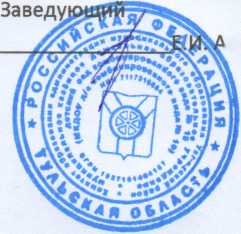 АДАПТИРОВАННАЯ  ОБРАЗОВАТЕЛЬНАЯ ПРОГРАММА ДОШКОЛЬНОГО ОБРАЗОВАНИЯ ДЛЯ ОБУЧАЮЩИХСЯ С РАССТРОЙСТВАМИ АУТИСТИЧЕСКОГО СПЕКТРАна 2023-2026 уч.г.Узловая2023I. Общие положения……………………………………………………………………..…. 3II. Целевой раздел Программы2.1 Обязательная часть…………………………………………………………………..…….6 2.1.1  Пояснительная записка………………………………………………………………...6    2.1.2  Цель и задачи Программы …………………………………………………………..6    2.1.3  Планируемые результаты ……………………………………………………..…...18     2.1.4 Развивающее оценивание качества образовательной деятельности по Программе     2.2  Часть Программы, формируемая участниками образовательных отношен…..…. 26III. Содержательный раздел Программы3.1 Обязательная часть     3.1.1 . Пояснительная записка ……………………………...…………………………….29     3.1.2 Описание образовательной деятельности обучающихся с РАС в соответствии с направлениями     развития ребенка, представленными в пяти образовательных областях      3.1.3  Пропедевтический этап дошкольного образования обучающихся с РАС .…… 33     3.1.4 Особенности взаимодействия педагогического коллектива с детьми с РАС …. 41     3.1.5  Программа коррекционно-развивающей работы с детьми с РАС……….…….. 43     3.1.5.1. Развитие эмоциональной сферы…………………………………...……….……44     3.1.5.2 Развитие сенсорно- перцептивной сферы ……………………………………….44     3.1.5.3. Формирование предпосылок интеллектуальной деятельности…………….… 47     3.1.5.4 Формирование и развитие коммуникации ………………………………………47     3.1.5.5 Речевое развитие ………………………………………………………………… 49     3.1.5.6 Профилактика формирования проблем поведения и их коррекция …………...51     3.1.5.7  Развитие двигательной сферы и физическое развитие ………………………...52     3.1.5.8 Формирование навыков самообслуживания и бытовых навыков…………..… 54     3.1.5.9 Формирование навыков самостоятельности …………………………………….55     3.1.5.10  Начальный этап дошкольного образования обучающихся с РАС …………..55     3.1.5.11 Коррекция нарушений речевого развития …………………………………......56     3.1.5.12 Развитие навыков альтернативной коммуникации ………………………....…57     3.1.5.13 Коррекция проблем поведения ……………………………………………....…57     3.1.5.14 Коррекция и развитие эмоциональной сферы……………………………….…58     3.1.5.15 Обучение навыкам самообслуживания и бытовым навыкам ………………...58     3.1.5.16 Формирование предпосылок интеллектуальной деятельности……………… 59     3.1.5.17 Основной этап дошкольного образования обучающихся с РАС …………….59     3.1.5.18  Пропедевтический этап дошкольного образования обучающихся с РАС..... 613.1.6.  Рабочая программа воспитания …………………………………………...……....613.1.6.1. Пояснительная записка ……………………………………………………………...613.1.6.2. Целевой раздел Программы воспитания ………………………………………….. 623.1.6.3. Содержательный раздел Программы воспитания  …………………………….......793.1.6.4. Организационный раздел Программы воспитания ………………………………. 853.2  Часть, формируемая участниками образовательных отношений……………….….…94IV. Организационный раздел Программы.4.1.Обязательная часть 4.1.1Психолого-педагогические условия, обеспечивающие развитие ребенка с РАС..  107                                       4.1.2 Организация развивающей предметно-пространственной среды…………….….  1084.1.3. Материально-техническое обеспечение  Программы    ………………………….. 1134.1.4. Кадровые условия реализации  Программы……………………………………….. 1154.1.5. Режим и распорядок дня в дошкольных группах …………………………………. 1164.2 Часть, формируемая участниками образовательных отношений………………………131V.  Дополнительный раздел Программы  …………………………………………………….132     I Общие положения.1. Адаптированная оразовательная программа дошкольного образования МКДУ д/с комбинированного вида № 19 - (далее Программа) разработана в соответствии с  федеральным государственным образовательным стандартом дошкольного образования (Приказ Министерства образования и науки Российской Федерации от 17 октября 2013 года № 1155) (далее – ФГОС ДО) и ФАОП дошкольного образования (далее - ФАОП ДО) для обучающихся раннего и дошкольного возраста с ограниченными возможностями здоровья (далее - ОВЗ):АОП ДО для обучающихся с расстройствами аутистического спектра  (далее РАС)Общие положения образовательной программы дошкольного образования соответствуют ФАОП ДО.Нормативно-правовой основой для разработки Программы являются следующие нормативно-правовые документы:Федеральный закон «Об образовании в Российской Федерации» от 29 декабря 2012 г. № 273-ФЗ;Федеральный государственный образовательный стандарт дошкольного образования (приказ Министерства образования и науки Российской Федерации от 17 октября 2013 г. № 1155);Федеральная адаптированная образовательная программа дошкольного образования (Приказ Минпросвещения России от 24 ноября 2022 г. № 1022);Приказ Минпросвещения Российской Федерации от 31 июля 2020 года № 373 «Об утверждении Порядка организации и осуществления образовательной деятельности по основным общеобразовательным программам - образовательным программам дошкольного образования».Постановление Главного государственного санитарного врача РФ от 27 октября 2020 г. № 32 «Об утверждении санитарно-эпидемиологических правил и норм СанПиН 2.3/2.4.3590-20 «Санитарно-эпидемиологические требования к организации общественного питания населения»;Постановление Главного государственного санитарного врача РФ от 28 сентября 2020 г. № 28 "Об утверждении санитарных правил СП 2.4.3648-20 «Санитарно-эпидемиологические требования к организациям воспитания и обучения, отдыха и оздоровления детей и молодежи»;Постановление Главного государственного санитарного врача РФ от 28 января 2021 года N 2 Об утверждении санитарных правил и норм СанПиН 1.2.3685-21 «Гигиенические нормативы и требования к обеспечению безопасности и (или) безвредности для человека факторов среды обитания» (с изменениями на 30 декабря 2022 года);Распоряжение Правительства   Российской   Федерации   от   29.05.2015   г.   №   999-р «Об утверждении Стратегии развития воспитания в Российской Федерации на период до 2025 года»;Указ Президента РФ от 21 июля 2020 г. № 474 «О национальных целях развития Российской Федерации на период до 2030 года»;Закон об образовании Тульской области от 30 сентября 2013 года N 1989-ЗТО (с изменениями на 29 ноября 2022 года);Закон Тульской области от 29.11.2022 № 123-ЗТО "О внесении изменений в Закон Тульской области "Об образовании" [Электронный ресурс] http://publication.pravo.gov.ru/Document/View/7100202211290012;Документы образовательной организации:Устав МКДОУ д/с комбинированного вида № 19;Программа развития МКДОУ д/с комбинированного вида № 19;Стандарт определяет инвариантные цели и ориентиры разработки адаптированных основных образовательных программ дошкольного образования, а Программа предоставляет примеры вариативных способов и средств их достижения.2. Программа является документом, в соответствии с которым организация, осуществляющая образовательную деятельность на уровне дошкольного образования (далее - Организация) самостоятельно разрабатывает и утверждает адаптированную основную образовательную программу дошкольного образования (далее - АООП ДО) для обучающихся дошкольного возраста с ограниченными возможностями здоровья (далее - ОВЗ):АОП ДО для обучающихся с расстройствами аутистического  (далее - РАС).3. Содержание и планируемые результаты (целевые ориентиры), разработанных Организацией АООП ДО для обучающихся дошкольного возраста с ОВЗ, не ниже соответствующих содержания и планируемых результатов Программы.По своему организационно-управленческому статусу данная Программа, реализующая принципы Стандарта, имеет модульную структуру.4. Рамочный характер Программы раскрывается через представление общей модели образовательного процесса в образовательных организациях, возрастных нормативов развития, общих и особых образовательных потребностей обучающихся раннего и дошкольного возраста с ОВЗ, определение структуры и наполнения содержания образовательной деятельности в соответствии с направлениями развития ребенка в пяти образовательных областях. Образовательные области, содержание образовательной деятельности, равно как и организация образовательной среды, в том числе предметно-пространственная и развивающая образовательная среда, выступают в качестве модулей, из которых создается основная образовательная программа Организации. Модульный характер представления содержания Программы позволяет конструировать адаптированные основные образовательные программы дошкольной образовательной организации для обучающихся раннего и дошкольного возраста с ОВЗ.5. Структура Программы в соответствии с требованиями Стандарта включает три основных раздела - целевой, содержательный и организационный.5.1. Целевой раздел Программы включает пояснительную записку и планируемые результаты освоения Программы, определяет ее цели и задачи, принципы и подходы к формированию Программы, планируемые результаты ее освоения в виде целевых ориентиров.5.2. Содержательный раздел Программы включает описание образовательной деятельности по пяти образовательным областям: социально-коммуникативное развитие; познавательное развитие; речевое развитие; художественно-эстетическое развитие; физическое развитие; формы, способы, методы и средства реализации программы, которые отражают аспекты образовательной среды: предметно-пространственная развивающая образовательная среда; характер взаимодействия со педагогическим работником; характер взаимодействия с другими детьми; система отношений ребенка к миру, к другим людям, к себе самому; содержание образовательной деятельности по профессиональной коррекции нарушений развития обучающихся (программу коррекционно-развивающей работы).5.2.1. Программа определяет базовое содержание образовательных областей с учетом возрастных и индивидуальных особенностей обучающихся в различных видах деятельности, таких как:1. Предметная деятельность.2. Игровая (сюжетно-ролевая игра, игра с правилами и другие виды игры).3. Коммуникативная (общение и взаимодействие с педагогическим работником и другими детьми).4. Познавательно-исследовательская (исследование и познание природного и социального миров в процессе наблюдения и взаимодействия с ними), а также такими видами активности ребенка, как:восприятие художественной литературы и фольклора,самообслуживание и элементарный бытовой труд (в помещении и на улице),конструирование из разного материала, включая конструкторы, модули, бумагу, природный и иной материал,изобразительная (рисование, лепка, аппликация),музыкальная (восприятие и понимание смысла музыкальных произведений, пение, музыкально-ритмические движения, игры на детских музыкальных инструментах),двигательная (овладение основными движениями) формы активности ребенка.5.2.2. Содержательный раздел Программы включает описание коррекционно-развивающей работы, обеспечивающей адаптацию и включение обучающихся с ОВЗ в социум.Программа коррекционно-развивающей работы:1. Является неотъемлемой частью федеральной адаптированной основной образовательной программы дошкольного образования обучающихся с ОВЗ в условиях дошкольных образовательных групп комбинированной и компенсирующей направленности.2. Обеспечивает достижение максимальной реализации реабилитационного потенциала.3. Учитывает особые образовательные потребности обучающихся раннего и дошкольного возраста с ОВЗ, удовлетворение которых открывает возможность общего образования.Программа обеспечивает планируемые результаты дошкольного образования обучающихся раннего и дошкольного возраста с ОВЗ в условиях дошкольных образовательных групп комбинированной и компенсирующей направленности.5.3. Организационный раздел программы содержит психолого-педагогические условия, обеспечивающие развитие ребенка той или иной нозологической группы, особенности организации развивающей предметно-пространственной среды, федеральный календарный план воспитательной работы с перечнем основных государственных и народных праздников, памятных дат в календарном плане воспитательной работы Организации.6. Объем обязательной части основной образовательной программы  составляет не менее 60% от ее общего объема. Объем части основной образовательной программы, формируемой участниками образовательных отношений, не более 40% от ее общего объема.7. В соответствии с Программой описание традиционных событий, праздников и мероприятий с учетом региональных и других социокультурных особенностей рекомендуется включать в часть, формируемую участниками образовательных отношений самостоятельно.8. Программа также содержит рекомендации по развивающему оцениванию достижения целей в форме педагогической и психологической диагностики развития обучающихся, а также качества реализации основной образовательной программы Организации. Система оценивания качества реализации программы Организации направлена в первую очередь на оценивание созданных Организацией условий внутри образовательного процесса.9. Программы для разных нозологических  разрабатываются с учетом особенностей развития и особых образовательных потребностей обучающихся указанных групп.II. Целевой раздел Программы.         2.1 Обязательная часть2.1.1 Пояснительная записка. Цель реализации Программы: обеспечение условий для дошкольного образования, определяемых общими и особыми потребностями обучающегося раннего и дошкольного возраста с ОВЗ, индивидуальными особенностями его развития и состояния здоровья.Программа содействует взаимопониманию и сотрудничеству между людьми, способствует реализации прав обучающихся дошкольного возраста на получение доступного и качественного образования, обеспечивает развитие способностей каждого ребенка, формирование и развитие личности ребенка в соответствии с принятыми в семье и обществе духовно-нравственными и социокультурными ценностями в целях интеллектуального, духовно-нравственного, творческого и физического развития человека, удовлетворения его образовательных потребностей и интересов. 2.1.2 Задачи Программы:- реализация содержания АОП ДО;- коррекция недостатков психофизического развития обучающихся с ОВЗ;- охрана и укрепление физического и психического здоровья обучающихся с ОВЗ, в том числе их эмоционального благополучия;- обеспечение равных возможностей для полноценного развития ребенка с ОВЗ в период дошкольного образования независимо от места проживания, пола, нации, языка, социального статуса;- создание благоприятных условий развития в соответствии с их возрастными, психофизическими и индивидуальными особенностями, развитие способностей и творческого потенциала каждого ребенка с ОВЗ как субъекта отношений с педагогическим работником, родителями (законными представителями), другими детьми;- объединение обучения и воспитания в целостный образовательный процесс на основе духовно-нравственных и социокультурных ценностей, принятых в обществе правил и норм поведения в интересах человека, семьи, общества;- формирование общей культуры личности обучающихся с ОВЗ, развитие их социальных, нравственных, эстетических, интеллектуальных, физических качеств, инициативности, самостоятельности и ответственности ребенка, формирование предпосылок учебной деятельности;- формирование социокультурной среды, соответствующей психофизическим и индивидуальным особенностям развития обучающихся с ОВЗ;- обеспечение психолого-педагогической поддержки родителей (законных представителей) и повышение их компетентности в вопросах развития, образования, реабилитации (абилитации), охраны и укрепления здоровья обучающихся с ОВЗ;- обеспечение преемственности целей, задач и содержания дошкольного и начального общего образования.Программа построена на следующих принципах:1. Поддержка разнообразия детства.2. Сохранение уникальности и самоценности детства как важного этапа в общем развитии человека.3. Позитивная социализация ребенка.4. Личностно-развивающий и гуманистический характер взаимодействия педагогических работников и родителей (законных представителей), педагогических и иных работников Организации) и обучающихся.5. Содействие и сотрудничество обучающихся и педагогических работников, признание ребенка полноценным участником (субъектом) образовательных отношений.6. Сотрудничество Организации с семьей.7. Возрастная адекватность образования. Данный принцип предполагает подбор образовательными организациями содержания и методов дошкольного образования в соответствии с возрастными особенностями обучающихся.Специфические принципы и подходы к формированию АОП ДО для обучающихся с РАС:1. Особенности восприятия и усвоения пространственно-временных характеристик окружающего лежат в основе трудностей ориентировки во времени (вчера - сегодня - завтра, сначала - потом), искажения процессов формирования и использования опыта (впечатления накапливаются, но не становятся опытом в традиционном смысле этого слова, то есть основой для решения грядущих жизненных задач; обладая информацией, иногда очень большой, человек с аутизмом не может выбрать (и, тем более, использовать) то, что соответствует заданному - потребности, необходимости, желанию), процессов воображения (символизации).2. Основные проявления нарушений пространственно-временных характеристиках окружающего у людей с РАС:фрагментарность восприятия: интрамодальная (трудности формирования мономодального сенсорного образа - зрительного, звукового), межмодальная (трудности формирования полисенсорного образа), в рамках феномена слабости центральной когеренции (фиксация на мелких деталях при трудности или невозможности формирования целостного образа);симультанность восприятия;трудности восприятия сукцессивно организованных процессов.Коррекционная работа по каждому из этих пунктов (или их сочетанию) предполагает целый спектр методических решений: специальные занятия, направленные на формирование целостного сенсорного образа; организация сенсорного пространства и выбор стимульного и дидактического материала в соответствии с уровнем сензитивности по соответствующим сенсорным каналам.3. Развитие социального взаимодействия, коммуникации и ее форм: большинство используемых методических подходов так или иначе преследует эти цели. Приемы и методы, включенные в этот перечень, ориентированы на обучающихся с разной степенью выраженности аутистических расстройств и разным их профилем, используют различную техническую базу, и для каждого существуют определенные показания к применению, условия использования, возможные и нежелательные сочетания с другими подходами.4. Важным аспектом и одновременно предпосылкой социального взаимодействия является нарушенная при РАС способность понимать мотивы поведения, причины поступков и действий других людей, способность предвосхищать, предугадывать их действия и поведение, предполагать их возможные последствия и результаты. Без таких возможностей другой человек становится для ребенка с РАС непредсказуемым, взаимодействие с ним может невольно индуцировать защитные реакции (включая страхи, агрессию, стереотипные формы поведения), что часто становится причиной тех или иных форм проблемного поведения и социальной дезадаптации.Развитие способности к репрезентации психической жизни других людей происходит только параллельно с развитием социального взаимодействия и коммуникации. Это процесс постепенный, требующий постоянного учета возможностей ребенка с РАС на данный момент, особенностей его мотивационной сферы.5. Особенности проблемного поведения ребенка с РАС разнообразны: агрессия и аутоагрессия, аффективные вспышки, неадекватные смех, плач, крик, различного рода стереотипии (двигательные, сенсорно-двигательные, речевые). Такие поведенческие проявления препятствуют развитию ребенка, затрудняют (при резкой выраженности делают фактически невозможным) учебный процесс и само взаимодействие с другими людьми. Коррекция проблемного поведения не только один из важнейших разделов комплексной коррекции аутистических расстройств, но часто и в значительной степени условие работы по другим направлениям.Коррекция проблем поведения должна начинаться в возможно более раннем возрасте (желательно не позднее 2 - 3 лет), что позволяет в части случаев смягчить поведенческие проблемы, а в некоторых случаях, возможно, и предупредить развитие некоторых из них.6. Отмеченные особые образовательные потребности отражают специфические для РАС проблемы воспитания и обучения, однако, помимо них, трудности образовательного процесса могут быть связаны со следствиями особых образовательных потребностей (например, искажение и задержка речевого развития в силу невозможности восприятия сукцессивно организованных процессов), а также с коморбидными расстройствами. Это полностью согласуется с практикой: как правило, у ребенка с РАС помимо сугубо аутистических проявлений могут быть и другие, свойственные не только аутизму расстройства (интеллектуальные, речевые, сенсорные, двигательные).7. Определение стратегии коррекционной работы осложняется и тем, что природа отдельных нарушений может быть сложной: например, мутизм может быть связан одновременно с аутистическим искажением речевого развития, выраженной умственной отсталостью и сенсомоторной алалией, а интеллектуальная недостаточность может включать в себя как обусловленный аутизмом синдром "олиго-плюс", так и классическую органически обусловленную умственную отсталость. Без учета структуры нарушений возможный уровень эффективности лечебно-коррекционной работы не может быть достигнут. Сложная структура нарушений при РАС требует от специалиста широких коррекционно-педагогических компетенций.8. Нарушения восприятия и усвоения пространственно-временных характеристик ближе к основному нарушению (расстройствам функций тонического блока мозга). Соответственно, здесь могут использоваться методы и компенсации, и коррекции; чаще, чем при нарушениях более высокого уровня, возникает необходимость медикаментозной терапии. Из классических признаков РАС ближе всех к основному нарушению стереотипии компенсаторного и гиперкомпенсаторно-аутостимуляционного характера и, отчасти, кататонический вариант стереотипии.9. Другие формы проблемного поведения (агрессия, аутоагрессия, аффективные вспышки, неадекватные крик, смех, плач, негативизм) также различны по генезу, но чаще всего относятся к продуктивным расстройствам вторичного уровня клинико-психологической структуры РАС. Именно в связи с этим на первом плане в коррекции этих проявлений - психолого-педагогические методы, при необходимости в сочетании с психофармакотерапией.10. Нарушения коммуникации и социального взаимодействия - сложные психологические образования, их квалификация может быть самой разной и требует исключительно индивидуального подхода.Подготовка к определению стратегии образовательных мероприятий должна включать:выделение проблем ребенка, требующих комплексной коррекции;квалификацию каждой из этих проблем как вида особой образовательной потребности, уровня нарушений в клинико-психологической структуре, характер коморбидности (случайная или патогенетически обусловленная);выявление ведущего уровня нарушений в клинико-психологической структуре;определение образовательной траектории (по содержательному, деятельностному и процессуальному направлениям);мониторинг реализации принятой индивидуальной коррекционно-образовательной программы.Психолого-педагогическая характеристика детей с расстройствами                                         аутистического спектраДети с РАС представляют собой неоднородную группу с различной степенью проявления особенностей и образовательных потребностей. Они характеризуются своеобразием эмоциональной, волевой, когнитивной сфер и поведения в целом. Имеют неравномерно недостаточный уровень развития психических функций, который по отдельным показателям может соответствовать нормативному уровню, либо уровню развития детей с задержкой психического развития, либо уровню развития детей с интеллектуальной недостаточностью. При этом адаптация этих детей крайне затруднена, прежде всего, из-за нарушений коммуникации и социализации и в связи с наличием дезадаптивных форм поведения.Уже в раннем возрасте ребенок с РАС проявляет особую сенсорную ранимость по отношению к звуку, свету, запаху, прикосновениям. Он быстро пресыщается даже приятными переживаниями, проявляет стереотипность в контактах с людьми и окружающей средой. В результате вторичной сенсорной и эмоциональной депривации у детей развивается тенденция аутостимуляции, которая заглушает дискомфорт и страхи ребенка.Вследствие представленной неоднородности состава детей с РАС требуется дифференциация содержания дошкольного образования. Этим будет обеспечены образовательные потребности и возможности детей с РАС и плавный переход к школьному обучению.Дети с расстройствами аутистического спектра подразделяются на четыре группы:Первая группа. Со слов родителей, такой ребенок с раннего возраста поражает окружающих своим «внимательным взглядом, взрослым, осмысленным выражением лица». Он обычно спокоен, «удобен», рано начинает реагировать на лицо взрослого,отвечать улыбкой на его улыбку, но активно контакта не требует, на руки не просится. Он активно ничего не требует, «очень удобен». В самом раннем возрасте отмечается специфическая чувствительность к сенсорным стимулам повышенной интенсивности,особенно к звукам. Родители отмечают созерцательность ребенка, его «завороженность» отдельными сенсорными впечатлениями.Для детей первой группы характерны проявления полевого поведения, ребенок отрешен, автономен, не вступает в контакт не только с чужим человеком, но с близкими, не откликается на обращение и зов, но в то же время может реагировать на неречевые звуки, особенно на музыкальные, хотя и отсрочено по времени. У такого ребенка отсутствует так называемое «разделенное» со взрослым внимание. «Случайно» столкнувшись с каким бы то ни было предметом, в т.ч. и заданием, он может, как бы не фиксируясь, выполнить его (например, сложить доску Сегена или пазл и т.п.). Предметы и игрушки не провоцируют его на специфические действия, а могут просто все сбрасываться на пол, при этом создается впечатление, что именно акт падения и привлекает ребенка. При попытке взрослого вмешаться в действие или пассивно уходит от контакта, утекает» (как говорят специалисты), или не реагирует вовсе. У детей даже старшего дошкольного возраста могут вызываться смех и признаки удовольствия на простейшие тактильные ритмичные воздействия по типу раскачивания, кружения и т.п.Темповые характеристики деятельности, работоспособность или критичности ребенка оценить, как правило, не удается в силу невозможности установления какого-либо продуктивного контакта с ним. Характер деятельности, ее целенаправленность также трудно оценить однозначно. Произвольность регуляции собственных действий, самоконтроль чаще всего вообще невозможно проверить какими-либо диагностическими методами или приемами. Ребенок явно неадекватен в поведении и не может быть вписан в какие-либо «шаблоны» адекватности.Оценить обучаемость ребенка также достаточно трудно вследствие уже фиксированных ранее трудностей оценки продуктивности деятельности, но со слов родителей, ребенок «как бы непроизвольно схватывает на лету» Но произвольно«вызвать» повторение — практически не удается.Познавательная деятельность. Выявить уровень развития отдельных психических процессов и функций, как правило, чрезвычайно трудно, но часто ребенок демонстрирует блестящую механическую и сенсомоторную память, иногда внезапно (как бы непроизвольно) может прочитать название или вывеску, начать перечислять предметы и т.п. В целом можно говорить о грубейшей неравномерности в развитии психических процессов, отягощенных искажением не только аффективного развития, но и грубом искажении сферы произвольной регуляции.Игровая деятельность такого ребенка скорее похожа на перебирание предметов: длительное без пресыщения выстраивание гармоничных узоров из мозаики, аналогичные действия с неигровыми предметами, пересыпание, игры с бликами света.Эмоциональное реагирование такого ребенка отчасти может быть описано как схожее со способами реагирования, характерными для существенно более раннего возраста. Так ребенок 4-5 лет может «вестись» на приемы, специфичные для выстраивания контакта с детьми совсем раннего возраста (игры в «ку-ку», торможение, раскачивание и т.п.).Прогноз дальнейшего развития и адаптации таких детей представляется чрезвычайно сложным. Он будет зависеть от своевременности начатой психолого-педагогической и медицинской помощи. Большую роль играет возможность подключения эффективных медикаментозных и дополнительных средств (например, гомеопатия или пищевые добавки) и своевременность начатых коррекционных мероприятий.Особенности поведения на ППК: поведение «полевое», не откликается на зов, автономен, пассивно уходит от контакта. Заворожен, отрешен от происходящего. Предметы и игрушки не провоцируют его на специфические действия, он просто сбрасывает их на пол, но он, как правило, не смотрит на сам процесс. При попытке взрослого вмешаться в действие пассивно уходит от контакта, «утекает» или не реагирует вовсе. У детей могут возникать признаки удовольствия, смех в ответ на простейшие тактильные ритмичные воздействия по типу раскачивания, кружения и т.п. Взрослый выступает как инструмент для достижения предмета. Часто действует рукой взрослого. Отдельно изредка возникающие слова уходят и не возвращаются, ребенок чаще всего — аутичен.Вторая группа. Особенности раннего развития детей этой группы протекают куда более драматично, и проблем, связанных с уходом за такими детьми, значительно больше. Они активнее, требовательнее в выражении своих желаний и неудовольствия, избирательнее в первых контактах с окружающим миром, в т.ч. и с близкими людьми. Уже в раннем возрасте у детей с данным вариантом развития проявляются достаточно сложные и разнообразные стереотипные формы аутостимуляции. Наиболее ранние и частые из них — раскачивания, прыжки, потряхивания ручками перед глазами. Ребенка начинает привлекать скрипение зубами, игра с языком, он как бы занимается поиском особых тактильных ощущений, возникающих от раздражения поверхности ладони, от фактуры бумаги, ткани, сжимания целлофановых пакетов, верчения колесиков и т.п. Нередко выраженный дискомфорт и страх может вызывать даже умеренный раздражитель (прикосновение к голове, капля сока или воды на коже). В большинстве случаев отмечаются упорные страхи горшка, мытья головы, стрижки ногтей, волос и т.п.Внешний вид, специфика поведения. Внешне такие дети выглядят как наиболее страдающие — они напряжены, скопаны в движениях, но при этом демонстрируют стереотипные иутостимулирующие движения, может проявляться двигательное беспокойство, в т.ч. стереотипные прыжки, бег по кругу, кружение, пронзительный крик и страх войти в кабинет. Речь — эхолаличная и стереотипная, со специфичной скандированностью или монотонностью, часто не связанная по смыслу с происходящим. Речевые стереотипии могут выглядеть и как повторение одного и того же фрагмента или выступать как аутостимуляция звуками («тики-тики», «диги-диги» и т.п.).Темповые характеристики деятельности, работоспособность или критичность оценить у детей достаточно трудно, так как малейшее напряжение вызывает усиление стереотипий, эхолалий и других способов аутистической защиты.Характер деятельности — произвольность регуляции собственных действий и целенаправленность, самоконтроль трудно проверить. Ребенок захвачен собственными стереотипными способами аутистической защиты. При этом вмешаться в деятельность ребенка возможно лишь подключившись к его стереотипиям. Таким образом, удается удержать простые алгоритмы деятельности, заданные взрослым.Оценить обучаемость ребенка также достаточно трудно, вследствие трудностей организации продуктивной деятельности. Часто (со слов родителей) ребенок обучается бытовым и социальным навыкам, но жестко привязывает их к конкретной ситуации, и они не переносятся в какие-либо другие ситуации.У такого ребенка отмечается значительная неравномерность и специфика в развитии психических процессов. Восприятие фрагментарно, избирательно, речь эхолалична, часто не привязана к контексту и стереотипно скандирована или монотонна, нередко«отраженная», часто не связана по смыслу с происходящим. Задания конструктивного плана выполняет механистично часто, даже после пяти лет, действуя методом проб и ошибок.Игровая деятельность чаще всего представляет долгое стереотипное «зависание» на отдельных манипуляциях. Для такого ребенка типично выстраивание предметов рядами, стереотипные действия с предметами, возможно и достаточно сложные, Фактически невозможна никакая игровая символизация.Особенности эмоционального развития. Отмечается большая чувствительность и ранимость в контактах, непереносимость визуального контакта, хотя ребенок «по- раннему» выражает свои переживания, часто переходит на крик, реже на агрессию. Недоступно считывание контекста ситуации, но ребенок как бы чувствует«эмоциональный знак» ситуации.Прогноз дальнейшего развития и адаптации будет зависеть как от своевременности начатой психолого-педагогической, так и медицинской, в т.ч. медикаментозной помощи, и включенности семьи в коррекционную работу. При этих условиях возможно формирование различных новых бытовых и учебных стереотипов, что позволяет подготовить ребенка к включению в мини-групповую деятельность. При анализе условий, необходимых для адаптации ребенка 2-й группы в дошкольной образовательной организации, необходимо учитывать, что такой ребенок трудно адаптируется в любой новой ситуации и при любых изменениях старой ситуации легче себя чувствует в привычной, предсказуемой обстановке. Среди условий можно выделить необходимость постоянного присутствия с ребенком специалиста сопровождения (тьютора) при посещении группы детей, дозирование времени пребывания в группе.Особенности поведения на ППК: ребенок неадекватен, напряжен, активно избегает контакта, неадекватен, демонстрирует множество моторных или речевых стереотипий, испуган, могут наблюдаться проявления агрессии и аутоагрессии, демонстрирует стереотипные движения, двигательно беспокоен, стереотипно   прыснет, бегает по кругу, кружится и т.п. Речь эхолаличная и стереотипная, со специфичной скандированностью. Может демонстрировать и достаточно сложные ритуалы, которые ребенок воспроизводит в определенных ситуациях, они выглядят нелепо, неадекватно.Третья группа. Специфичным для раннего развития детей третьей группы является снижение порогов восприятия — возникает так называемая «сенсорная ранимость». В первые месяцы жизни наблюдается беспокойство, напряженность. Отмечается повышенный мышечный тонус. Двигательное беспокойство ребенка может сочетаться с«нечувствованием» опасности края. При этом онтогенетически типичный страх чужого лица в определенном возрасте порой не возникает вообще. Ребенок рано выделяет близких, но именно для родителей этих детей характерны тревоги относительно эмоциональной адекватности и эмоциональной «отдачи» ребенка. Он как бы дозирует свое общение. Когда ребенок начинает ходить, он порывист, экзальтирован и не видит препятствий на пути к желаемому впечатлению. Иногда возникает впечатление бесстрашия ребенка.Такой ребенок и в речевом отношении может опережать сверстников. Так, первые слова нередко появляются до года, быстро растет словарь, фраза быстро становится правильной и сложной. Речь малыша удивляет своей взрослостью. Однако уже в этот период родители отмечают, что, несмотря на «развитую» речь, поговорить с ним невозможно. При этом речь активно используется для аутостимуляции: они, в более старшем возрасте, «дразнят» близких, произнося «плохие» слова. Речь остается эхолаличной и стереотипной. Уже в возрасте до трех лет для ребенка характерны длинные монологи на аффективно значимые для него темы, использование штампов и цитат. Характерно и повышенное внимание к собственно звуковой стороне слова.Внешний вид и особенности поведения. Дети демонстрируют псевдообращенность к собеседнику, выражение «энтузиазма» В то же время именно речевая деятельность привлекает внимание своей спецификой: оторванностью от конкретной ситуацией, маломодулированностью, иногда скандированностью, как правило, на высоких тонах. Внешне обращает на себя внимание стеничность, выражение энтузиазма, но для ребенка взрослый выступает не как субъект общения, а лишь как «реципиент» его интеллектуальной продукции. У детей этой группы феноменологическая картина порой ошибочно производит более благоприятное впечатление с точки зрения коммуникации ребенка и уровня его развития. Именно у таких детей часто выявляют варианты парциальной одаренности. Такие дети часто выглядят как захваченные своими собственными стойкими интересами, и их родители обращаются уже не за помощью вследствие отставания в общем развитии ребенка, а в связи с трудностями во взаимодействии с таким ребенком, его конфликтностью, невозможностью уступить, непонимания правил социума в целом, резкой дезадаптацией в среде сверстников. Именно таким детям чаще всего ставится ошибочный диагноз — «гиперактивность с дефицитом внимания».Дети моторно неловки, отмечаются нарушения мышечного тонуса, Недостаточность координации движений, трудности «вписывания» в пространство. Бытовая неприспособленность, невозможность выработать простые навыки самообслуживания не соответствует интеллектуальному уровню (как показатель именно искажения). Эти дети часто оживлены, многословны, громки. Создается ощущение их активности и деятельности, хотя, и продуктивность деятельности, и ее темп, и работоспособность чаще всего не соответствуют возрасту. Активны и неутомимы эти дети исключительно в сфере своих стереотипных интересов. Их речь на «излюбленные» темы становится быстрой, движения энергичными. Ребенок много жестикулирует.Все компоненты произвольной регуляции у таких детей оказываются развиты явно недостаточно. Они не в состоянии соотносить свое поведение и регулировать его в соответствии с требованиями окружающей обстановки (ситуации). В рамках своих стереотипных переживаний и нечасто возникающих поведенческих ритуалов программа такой деятельности удерживается, но очень негибко. Их трудно обучить моторным навыкам, в т.ч. простым графическим навыкам письма.Дети демонстрируют неадекватность (различной степени выраженности) даже в процессе доброжелательного взаимодействия. Их развернутая речь и соответствующая ей деятельность не ориентированы на реакцию собеседника, оторваны от ситуации взаимодействия, от ее темы и контекста.              Критичность детей также снижена. Их вообще мало интересует собственно результативность какой-либо деятельности, п особенности в тех случаях, когда они оказываются «заряженными» самим процессом выполнения задания. Чаще они просто «не слышат» задач, которые ставит перед ними взрослый, ошибок своих они не замечают и могут «убежденно» отстаивать (но без критики) свое решение.Обучаемость. Отмечается выраженная неравномерность развития психических функций. Эти дети могут легко усваивать сложные вещи (например, сложные виды вычислений или чтение сложных по своей структуре текстов), но в то же время с трудом обучаться элементарным навыкам (как то: графическим навыкам, навыкам самообслуживания, включая даже завязывание шнурков и т.п.). И у этих детей наблюдаются выраженные трудности обучения, связанные с пониманием условностей, скрытого смысла рассказов, подтекстов и метафоризации в подаче материала.Также отмечается и своеобразие познавательной сферы. Это очень «вербальные» дети, их речь изобилует книжными цитатами, сложными малочастотными словами. Развитие мыслительной деятельности наиболее искажено. Ребенок может понять закономерности и причины того или иного и, в то же время, не соотносить все это с действительностью. Могут наблюдаться и легкие проявления искажения мыслительной деятельности. Чаще всего отмечается хорошая слухоречевая память.Игра у таких детей вообще представлена недостаточно. Нередко встречается одержимость «игровым занятием», которую очень трудно прервать. При этом (особенно в раннем возрасте) отдается предпочтение неигровым предметам. Крайне затруднено игровое замещение предметов. Иногда возможны длительные игровые перевоплощения (в основном, в животных). Часто подобные перевоплощения носят навязчивый и некритичный характер.Особенности эмоционального развития. На первый план у этих детей выступает невозможность организовать полноценную и адекватную коммуникацию с окружающими (порой одинаково трудно организовать общение и с детьми, и со взрослыми).Эмоциональная сфера отличается выраженной спецификой: буквальное понимание образных выражений, принятие всего на веру, определенная наивность, доходящая до гротескной, непонимание юмора и шуток, метафоричности высказываний и выражений. Значительные трудности ребенок испытывает при необходимости «считывания» ситуации в целом, понимания эмоций и чувств окружающих его людей.При этом ребенок часто ориентируется на оценку фрагментарных характеристик общения или настроения — так, громкий голос может для него означать, что человек сердится, вне зависимости от эмоциональной окрашенности сообщения, сказанного этим громким голосом и т.п. При этом детей можно чисто внешне охарактеризовать как эмоционально «стеничных», упорных, активных и энергичных детей, хотя их преимущественно речевая активность носит своеобразный аутостимуляционный характер. На самом деле и эти дети уязвимы к неожиданным изменениям ситуации, подвержены страхам, только их тревога проявляется в подобных «активных» формах. Такой ребенок по-своему сильно привязан к близким, хотя в быту именно с близкими складываются у него непростые, зачастую «провокационные» отношения.Особенности поведения на ППК: в поведении нелеп, неадекватен, бездистантен. Сверхзахвачен своими собственными, стойкими стереотипными интересами. Контакт есть, он активный и абсолютно формальный. Речь стереотипная, часто штампованная. Демонстрирует псевдообращенность к собеседнику, оживление, которое носит несколько механистичный характер, что может оцениваться как высокое интеллектуальное развитие, речь взрослая, может быть с большим запасом слов.Четвертая группа. Для детей этой группы характерна чрезвычайная тормозимость, пугливость (особенно в контактах), ощущение несостоятельности, необходимость постоянной поддержки со стороны взрослых. Родители, приходящие с этими детьми, чаще жалуются не на трудности эмоционального контакта, а на задержку психического развития в целом. Существенно, что дети этой группы, несмотря на аутистическую«болезненность» контактов с окружающими, пытаются все же строить правильные формы поведения в обществе. Но поскольку это происходит на фоне трудностей адекватного«эмоционального гнозиса» (восприятия и эмоциональной оценки выражения лица) — это значительно усложняет их адаптацию.Внешний вид, специфика поведения. Для детей чаще характерна физическая хрупкость, болезненность внешнего вида. Они выглядят скованными, их движения неловки и угловаты. Для них характерна вялость, замедленность речи, проблемы плавности речи, в частности, ее просодической стороны — монотонна, интонационно мало окрашена, иногда на высоких тонах. Взгляд на лицо взрослого прерывистый, они могут отвечать полуотвернуто от взрослого («удерживая» его в периферических полях зрения), но в то же время в целом производят впечатление патологически робких и застенчивых. В поведении бросается в глаза отрешенность ребенка, отсутствие (или чрезвычайная кратковременность) контакта «глаза в глаза», невозможность установить эмоциональный контакт с окружающими, чрезмерная зависимость, привязанность к матери. В тревожащих ребенка ситуациях начинают проявляться двигательные стереотипии (преимущественно руками) или речевые стереотипии, всегда усиливающиеся в сложных,незнакомых ситуациях. Дети замедлены в своей деятельности, застревают в ней, отвечают с большой отсрочкой (латенцией), нередко невпопад. Работают, как правило, тщательно, как бы боясь что-либо сделать неправильно. Поощрение зачастую вызывает убыстрение деятельности. Темп деятельности пропорционален зависимости от взрослого, боязни ошибиться.В целом эти дети демонстрируют относительную адекватность по отношению к предлагаемым заданиям, хотя часто излишне тревожны, легко тормозимы, требуют поддержки со стороны близких. На фоне волнения и неуверенности часто возникают двигательные (реже речевые) стереотипии. В то же время собственно в общении, оценке ситуаций, в особенности юмористического или переносного ее подтекста, оценке эмоционального состояния окружающих, практически в любой ситуации взаимодействия и с детьми, и со взрослыми они оказываются выраженно неадекватными.Им свойственна чрезмерная критичность, особенно по отношению к результатам собственной деятельности, хотя порой, как и дети с тотальным недоразвитием, они скорее будут ориентироваться на оценку взрослого, чем на собственно результат своей деятельности.Обучаемость ребенка может быть достаточной в том случае, когда педагог понимает особенности ребенка и знает о трудностях восприятия им фронтальной инструкции. Часто обучаемость бывает несколько замедлена, не только в силу стереотипности, инертности деятельности, но и за счет специфики речевого развития и понимания условностей, невозможности понять метафоризации в подаче материала, свойственной нашей культуре, общим трудностям понимания контекста ситуации.Основным в квалификации их познавательной деятельности является то, что часто возникает ощущение, непонимания ребенком инструкции и потребности (иногда неоднократным) ее повторения. При этом невербальные (перцептивно-действенные и перцептивно-логические) задания могут выполняться достаточно хорошо. Это часто и является причиной диагностической ошибки и квалификации состояния ребенка как традиционной ЗПР (или ОНР). Часто отмечаются трудности целостного восприятия, фрагментарность зрительного восприятия. Налицо проблемы речевого развития: речь бедна, аграмматична, но эти аграмматизмы — нетипичные для ОНР — чаще в роде и числе, имеются нарушения и звукопроизносительной стороны речи. Наблюдаются и трудности работы с вербально организованным материалом, а также трудности интерполяции и предвосхищения, дословное понимание метафор, образных выражений, недоступность понимания скрытого смысла и подтекстов тех или иных рассказов, пословиц, поговорок. За счет сниженных операциональных характеристик деятельности и общей вялости ребенка возможны и иные негативные проявления при исследовании познавательной деятельности такого ребенка.Для ребенка дошкольного возраста фактически невозможна игра со сверстниками, но есть «игра рядом». В то же время, нельзя говорить и об отсутствии потребности в совместной игре. Дети в игре робки, часто очень формально следуют правилам, чем и раздражают сверстников, а это, в свою очередь, усиливает неуверенность в коммуникациях и увеличивает уязвимость ребенка. В игре с трудом учитывается обратная связь (как эмоциональная, так и сюжетная).Естественно, что отмечаются специфичные особенности и эмоционального развития детей — повышенная ранимость, тревожность, неуверенность в себе, тормозимость, которая как бы «прикрывается» внешней отрешенностью. Специфично и наличие страхов, в т.ч. конкретных (страх громкого голоса, внезапного, пусть даже и негромкого звука).Почти всегда наблюдается сверхзависимость от матери, реже от какого-либо другого близко связанного с ним человека. Дети очень привязываются к специалистам, которые сними занимаются, глубоко переживают прекращение занятий, страдают от этой разлуки. Их можно охарактеризовать, как эмоционально «астеничных», утомляемых. Основным радикалом этого варианта отклоняющегося развития следует считать огромные трудности организации продуктивного взаимодействия при одновременном наличии выраженной потребности в общении.Прогноз дальнейшего развития и адаптации будет зависеть от огромного числа не столько объективных факторов, сколько собственных ресурсных возможностей ребенка. Большую роль играет подбор эффективной медикаментозной терапии и свое временность начатого лечения. При благоприятных обстоятельствах и оптимально созданных условиях дети могут достаточно успешно окончить среднюю общеобразовательную школу.При анализе условий, необходимых для адаптации в образовательном учреждении, необходимо учитывать, что такой ребенок трудно адаптируется в любой новой ситуации и при ее изменении легче себя чувствует в привычной, предсказуемой обстановке, поэтому лучше ведет себя на уроке, чем на перемене. Такие дети имеют трудности восприятия фронтальных инструкций и заданий, но даже в случае индивидуализации задания часто не демонстрируют то, что мы понимаем, как внимание. При ответах наблюдается латентность, иногда, наоборот, — мгновенность, по сравнению с другими детьми. Ребенок имеет очень неровный темп и продуктивность деятельности в целом.Часто необходимо подключение медикаментозной терапии, которую может назначить и проводить исключительно врач - психиатр. Важно, чтобы все специалисты одинаково понимали сущность проблем такого ребенка, что позволит им эффективно взаимодействовать между собой.Особенности поведения на ППК: наблюдается отрешенность ребенка, отсутствие (или чрезвычайная кратковременность) контакта «глаза в глаза», невозможность установить эмоциональный контакт с окружающими, чрезмерная зависимость, привязанность к матери. В тревожащих ситуациях — двигательные или речевые стереотипии. Ребенок повышено раним, тормозим в контактах, не «считывает эмоциональный контекст ситуации. В речи встречаются эхолалии, ошибки употребления местоимений.2.1.3  Планируемые результаты реализации ПрограммыВ соответствии со Стандартом специфика дошкольного детства и системные особенности дошкольного образования делают неправомерными требования от ребенка дошкольного возраста конкретных образовательных достижений. Поэтому результаты освоения Программы представлены в виде целевых ориентиров дошкольного образования и представляют собой возрастные характеристики возможных достижений ребенка с ОВЗ к концу дошкольного образования.Реализация образовательных целей и задач Программы направлена на достижение целевых ориентиров дошкольного образования, которые описаны как основные характеристики развития ребенка с ОВЗ. Они представлены в виде изложения возможных достижений обучающихся на разных возрастных этапах дошкольного детства. Целевые ориентиры реализации Программы для обучающихся с РАС.Учитывая, что в раннем возрасте комплексное сопровождение проводится с детьми группы риска по РАС, то есть до установления диагноза, целевые ориентиры определяются на время окончания этапа ранней помощи (одновременно на начало дошкольного возраста) и на время завершения дошкольного образования. В каждом случае целевые ориентиры определяются отдельно для трех уровней тяжести.Согласно требованиям Стандарта результаты освоения Программы представлены в виде целевых ориентиров дошкольного образования и представляют собой возрастные характеристики возможных достижений ребенка с повышенным риском формирования РАС к 3-м годам. Целевые ориентиры для обучающихся раннего возраста с повышенным риском формирования РАС:1) локализует звук взглядом и (или) поворотом головы в сторону источника звука;2) эмоционально позитивно реагирует на короткий тактильный контакт (не во всех случаях);3) реагирует (останавливается, замирает, смотрит на педагогического работника, начинает плакать) на запрет ("Нельзя!", "Стоп!");4) выражает отказ, отталкивая предмет или возвращая его педагогическому работнику;5) использует взгляд и вокализацию, чтобы получить желаемое;6) самостоятельно выполняет действия с одной операцией;7) самостоятельно выполняет действия с предметами, которые предполагают схожие операции (нанизывание колец, вкладывание стаканчиков);8) демонстрирует соответствующее поведение в ходе выполнения действий с игрушками: бросает мяч, катает машинку, ставит кубики друг на друга, вставляет стержни в отверстия;9) самостоятельно выполняет деятельность, включающую два разных действия, например, вынимать, вставлять;10) самостоятельно выполняет деятельность, включающую несколько разных действий, например: вставлять, открывать, вынимать, закрывать;11) завершает задание и убирает материал;12) выполняет по подражанию до десяти движений;13) вкладывает одну - две фигуры в прорезь соответствующей формы в коробке форм;14) нанизывает кольца на стержень;15) составляет деревянный пазл из трех частей;16) вставляет колышки в отверстия;17) нажимает кнопки на различных игрушках, которые в результате нажатия срабатывают (например, включается свет, издается звук, начинается движение);18) разъединяет детали конструктора;19) строит башню из трех кубиков;20) оставляет графические следы маркером или мелком (линии, точки, каракули);21) стучит игрушечным молотком по колышкам;22) соединяет крупные части конструктора;23) обходит, а не наступает на предметы, лежащие на полу;24) смотрит на картинку, которую показывают родители (законные представители), педагогические работники;25) следит за местом (контейнер, пустое место для кусочка пазла), куда помещаются какие-либо предметы;26) следует инструкциям "стоп" или "подожди" без других побуждений или жестов;27) выполняет простые инструкции, предъявляемые без помощи и жеста;28) находит по просьбе 8 - 10 объектов, расположенных в комнате, но не непосредственно в поле зрения ребенка, а которые нужно поискать;29) машет (использует жест "Пока") по подражанию;30) "танцует" с другими под музыку в хороводе;31) выполняет одно действие с использованием куклы или мягкой игрушки;32) решает задачи методом проб и ошибок в игре с конструктором;33) снимает куртку, шапку (без застежек) и вешает на крючок;34) уместно говорит "привет" и "пока" как первым, так и в ответ;35) играет в простые подвижные игры (например, в мяч, "прятки");36) понимает значения слов "да", "нет", использует их вербально или невербально (не всегда);37) называет имена близких людей;38) выражения лица соответствуют эмоциональному состоянию (рад, грустен);39) усложнение манипулятивных "игр" (катание машинок с элементами сюжета);40) последовательности сложных операций в игре (например, собирание пирамидки, домика из блоков, нанизывание бус);41) понимание основных цветов ("дай желтый" (зеленый, синий);42) элементы сюжетной игры с игровыми предметами бытового характера;43) проделывает действия с куклой или мягкими игрушками (с помощью педагогического работника);44) иногда привлекает внимание окружающих к предметам речью или жестом к желаемому предмету;45) выстраивает последовательности из трех и более картинок в правильном порядке;46) пользуется туалетом с помощью педагогического работника;47) моет руки с помощью педагогического работника;48) ест за столом ложкой, не уходя из-за стола;49) преодолевает избирательность в еде (частично). Целевые ориентиры на этапе завершения дошкольного образования детьми с РАС с третьим уровнем тяжести аутистических расстройств (третий уровень аутистических расстройств является наиболее тяжелым и, как правило, сочетается с интеллектуальными нарушениями умеренной (тяжелой, глубокой) степени и выраженными нарушениями речевого развития):1) понимает обращенную речь на доступном уровне;2) владеет элементарной речью (отдельные слова) и (или) обучен альтернативным формам общения;3) владеет некоторыми конвенциональными формами общения (вербально и (или) невербально);4) выражает желания социально приемлемым способом;5) возможны элементарные формы взаимодействия с родителями (законными представителями), педагогическим работником и другими детьми;6) выделяет себя на уровне узнавания по фотографии;7) выделяет родителей (законных представителей) и знакомых педагогических работников;8) различает своих и чужих;9) поведение контролируемо в знакомой ситуации (на основе стереотипа поведения);10) отработаны основы стереотипа учебного поведения;11) участвует в групповых физкультурных занятиях и групповых играх с движением под музыку и пением (хороводы) под руководством педагогических работников;12) может сличать цвета, основные геометрические формы;13) знает некоторые буквы;14) владеет простейшими видами графической деятельности (закрашивание, обводка);15) различает "большой - маленький", "один - много";16) выполняет физические упражнения по показу (индивидуально и в группе) с использованием простейших гимнастических снарядов;17) выполняет упражнения с использованием тренажеров, батута (под контролем педагогических работников);18) умеет одеваться и раздеваться по расписанию (в доступной форме);19) пользуется туалетом (с помощью);20) владеет навыками приема пищи. Целевые ориентиры на этапе завершения дошкольного образования детьми с РАС со вторым уровнем тяжести аутистических расстройств (второй уровень тяжести аутистических расстройств может сочетаться с интеллектуальными нарушениями (различной, чаще легкой, иногда умеренной степени и нарушениями речевого развития):1) владеет простыми формами речи (двух-трехсложные предложения, простые вопросы) или (иногда) альтернативными формами общения;2) владеет конвенциональными формами общения (вербально и (или) невербально);3) может поддерживать элементарный диалог (чаще - формально);4) отвечает на вопросы в пределах ситуации общения;5) возможно ограниченное взаимодействие с родителями (законными представителями), педагогическим работником и другими детьми;6) выделяет себя, родителей (законных представителей), специалистов, которые с ним работают;7) различает людей по полу, возрасту;8) владеет поведением в учебной ситуации, но без возможностей гибкой адаптации;9) участие в групповых играх с движением под музыку и пением (хороводы) под руководством педагогических работников;10) знает основные цвета и геометрические формы;11) знает буквы, владеет техникой чтения частично;12) может писать по обводке;13) различает "выше - ниже", "шире - уже";14) есть прямой счет до 10;15) выполняет физические упражнения по показу и инструкции (индивидуально и в группе) с использованием простейших гимнастических снарядов;16) выполняет упражнения с использованием тренажеров, батута под контролем педагогических работников;17) имеет на уровне стереотипа представления о здоровом образе жизни и связанными с ним правилами;18) владеет основными навыками самообслуживания (одевается и раздевается, самостоятельно ест, владеет навыком опрятности), убирает за собой (игрушки, посуду). Целевые ориентиры на этапе завершения дошкольного образования детьми с РАС с первым уровнем тяжести аутистических расстройств (первый уровень аутистических расстройств является сравнительно легким, часто сочетается с формальной сохранностью интеллекта и речи, хотя во многих случаях интеллектуальные и (или) речевые расстройства отмечаются):1) владеет речью (альтернативные формы общения необходимы в очень редких случаях);2) инициирует общение (в связи с собственными нуждами);3) может поддерживать диалог (часто - формально);4) владеет конвенциональными формами общения с обращением;5) взаимодействует с педагогическим работником и другими детьми в обучающей ситуации (ограниченно);6) выделяет себя как субъекта (частично);7) поведение контролируемо с элементами самоконтроля;8) требуется поддержка в незнакомой и (или) неожиданной ситуации;9) владеет поведением в учебной ситуации;10) владеет социально-имитативной и ролевой игрой (в основном, формально);11) владеет техникой чтения, понимает простые тексты;12) владеет основами безотрывного письма букв);13) складывает и вычитает в пределах 5 - 10;14) сформированы представления о своей семье, Отечестве;15) знаком с основными явлениями окружающего мира;16) выполняет физические упражнения по показу, инструкции и расписанию (индивидуально и в группе) с использованием простейших гимнастических снарядов;17) выполняет упражнения с использованием тренажеров, батута под контролем педагогических работников;18) имеет представления о здоровом образе жизни и связанными с ним правилами;19) участвует в некоторых групповых подвижных играх с правилами;20) владеет основными навыками самообслуживания (одевается или раздевается, самостоятельно ест, владеет навыком опрятности), убирает за собой (игрушки, посуду);21) принимает участие в уборке квартиры, приготовлении пищи;22) умеет следовать расписанию (в адекватной форме) в учебной деятельности и в быту.2.1.4 Развивающее оценивание качества образовательной деятельности по Программе.Оценивание качества образовательной деятельности, осуществляемой ДОУ по Программе, представляет собой важную составную часть данной образовательной деятельности, направленную на ее усовершенствование.Оценивание качества, то есть оценивание соответствия образовательной деятельности, реализуемой ДОУ, заданным требованиям Стандарта и Программы в дошкольном образовании обучающихся с ОВЗ, направлено в первую очередь на оценивание созданных Организацией условий в процессе образовательной деятельности.Программой не предусматривается оценивание качества образовательной деятельности Организации на основе достижения детьми с ОВЗ планируемых результатов освоения Программы.Целевые ориентиры, представленные в Программе:-не подлежат непосредственной оценке;-не являются непосредственным основанием оценки как итогового, так и промежуточного уровня развития обучающихся с ОВЗ;-не являются основанием для их формального сравнения с реальными достижениями обучающихся с ОВЗ;-не являются основой объективной оценки соответствия, установленным требованиям образовательной деятельности и подготовки обучающихся;- не являются непосредственным основанием при оценке качества образования.Степень реального развития обозначенных целевых ориентиров и способности ребенка их проявлять к моменту перехода на следующий уровень образования могут существенно варьировать у разных обучающихся в силу различий в условиях жизни и индивидуальных особенностей развития конкретного ребенка.Программа строится на основе общих закономерностей развития личности обучающихся дошкольного возраста, с ОВЗ с учетом сенситивных периодов в развитии. Обучающиеся с различными недостатками в физическом и (или) психическом развитии могут иметь качественно неоднородные уровни двигательного, речевого, познавательного и социального развития личности, поэтому целевые ориентиры Программы Организации должны учитывать не только возраст ребенка, но и уровень развития его личности, степень выраженности различных нарушений, а также индивидуально-типологические особенности развития ребенка.Программой предусмотрена система мониторинга динамики развития обучающихся, динамики их образовательных достижений, основанная на методе наблюдения и включающая:1) педагогические наблюдения, педагогическую диагностику, связанную с оценкой эффективности педагогических действий с целью их дальнейшей оптимизации;2) детские портфолио, фиксирующие достижения ребенка в ходе образовательной деятельности;3) карты развития ребенка с ОВЗ;4) различные шкалы индивидуального развития ребенка с ОВЗ. Программа предоставляет право самостоятельного выбора инструментов педагогической и психологической диагностики развития обучающихся, в том числе, его динамики.В соответствии со Стандартом дошкольного образования и принципами Программы оценка качества образовательной деятельности по Программе:1) поддерживает ценности развития и позитивной социализации ребенка раннего и дошкольного возраста с ОВЗ;2) учитывает факт разнообразия путей развития ребенка с ОВЗ в условиях современного общества;3) ориентирует систему дошкольного образования на поддержку вариативных организационных форм дошкольного образования для обучающихся с ОВЗ;4) обеспечивает выбор методов и инструментов оценивания для семьи, образовательной организации и для педагогических работников Организации в соответствии:разнообразия вариантов развития обучающихся с ОВЗ в дошкольном детстве;разнообразия вариантов образовательной и коррекционно-реабилитационной среды;разнообразия местных условий в разных регионах и муниципальных образованиях Российской Федерации;5) представляет собой основу для развивающего управления программами дошкольного образования для обучающихся с ОВЗ на уровне Организации, учредителя, региона, страны, обеспечивая тем самым качество основных образовательных программ дошкольного образования в разных условиях их реализации в масштабах всей страны.Система оценки качества реализации Программы дошкольного образования обучающихся с ОВЗ на уровне Организации обеспечивает участие всех участников образовательных отношений и в то же время выполняет свою основную задачу - обеспечивать развитие системы дошкольного образования в соответствии с принципами и требованиями Стандарта.Программой предусмотрены следующие уровни системы оценки качества:диагностика развития ребенка раннего и дошкольного возраста с ОВЗ, используемая как профессиональный инструмент педагогического работника с целью получения обратной связи от собственных педагогических действий и планирования дальнейшей индивидуальной работы с детьми с ОВЗ по Программе;внутренняя оценка, самооценка Организации;внешняя оценка Организации, в том числе независимая профессиональная и общественная оценка. На уровне образовательной организации система оценки качества реализации Программы решает задачи:- повышения качества реализации программы дошкольного образования;- реализации требований Стандарта к структуре, условиям и целевым ориентирам основной образовательной программы дошкольной организации;- обеспечения объективной экспертизы деятельности Организации в процессе оценки качества адаптированной программы дошкольного образования обучающихся с ОВЗ;- задания ориентиров педагогическим работникам в их профессиональной деятельности и перспектив развития самой Организации;- создания оснований преемственности между дошкольным и начальным общим образованием обучающихся с ОВЗ. Важнейшим элементом системы обеспечения качества дошкольного образования в Организации является оценка качества психолого-педагогических условий реализации, адаптированной основной образовательной программы, и именно психолого-педагогические условия являются основным предметом оценки в предлагаемой системе оценки качества образования на уровне Организации, что позволяет выстроить систему оценки и повышения качества вариативного, развивающего дошкольного образования в соответствии со Стандартом посредством экспертизы условий реализации Программы. Ключевым уровнем оценки является уровень образовательного процесса, в котором непосредственно участвует ребенок с ОВЗ, его семья и педагогический коллектив Организации. Система оценки качества дошкольного образования:- сфокусирована на оценивании психолого-педагогических и других условий реализации Программы в ДОУ в пяти образовательных областях, определенных Стандартом;- учитывает образовательные предпочтения и удовлетворенность дошкольным образованием со стороны семьи ребенка;- исключает использование оценки индивидуального развития ребенка в контексте оценки работы ДОУ;- исключает унификацию и поддерживает вариативность форм и методов дошкольного образования;- способствует открытости по отношению к ожиданиям ребенка с ОВЗ, семьи, педагогических работников, общества и государства;- включает как оценку педагогическими работниками Организации собственной работы, так и независимую профессиональную и общественную оценку условий образовательной деятельности в дошкольной образовательной организации;- использует единые инструменты, оценивающие условия реализации программы в Организации, как для самоанализа, так и для внешнего оценивания.2.2 ЧАСТЬ ПРОГРАММЫ, ФОРМИРУЕМАЯ УЧАСТНИКАМИ ОБРАЗОВАТЕЛЬНЫХ ОТНОШЕНИЙПояснительная записка При выборе парциальных программ коллектив ДОУ учитывал образовательные потребности, интересы и мотивы детей, членов их семей и педагогов и ориентировался на направленность групп.   В целях реализации приоритетного социально-личностного направления реализуется парциальная программа «Азбука общения» Шипицыной Л.МВ связи с этим, в часть, формируемую участниками образовательного процесса, введена дополнительная дисциплина – формирование навыков общения.  Образовательная деятельность по этой дисциплине проводятся - 30 мин. в неделю, 36 ч. в год  в подготовительной группе; 25 мин. в неделю, 36 ч. в год в старшей группе. « Азбука общения» - это программа обучения основам коммуникации детей дошкольного возрастаЦели и задачи рабочей программы «Азбука общения» Цель –обеспечение социального здоровья дошкольников, формирование у детей социальных контактов и развитие способности к дальнейшим действиям посредствам обучения их нормам  нравственного поведения и способам  произвольной регуляции своего поведения .Основные задачи программы:-воспитание интереса к окружающим людям, развитие чувства понимания и потребности в общении-формирование у детей умений и навыков  практического владения выразительными движениями (мимикой, жестами, пантомимикой) -средствами человеческого общения.-развитие самоконтроля в отношении проявления своего эмоционального состояния в ходе общения; формирование доверия к собеседнику-выработка у детей положительных черт характера, способствующих лучшему взаимопониманию в процессе общения-обучение детей речевыми средствами общения.Знания, полученные детьми на занятиях, дадут им представление об искусстве человеческих взаимоотношений. Благодаря специально подобранным  играм и упражнениям у детей формируются эмоционально-мотивационные установки по отношению к себе, окружающим, сверстникам и взрослым людям. Они приобретут навыки, умения опыт, необходимый для адекватного поведения в обществе, способствующего наилучшему развитию личности ребенка и подготовки его к жизни.Формы обучения детей:- Развивающие игры-упражнения- импровизации- психогимнастические упражнения (этюды)Принципы и подходы к формированию программы социально-личностного развития дошкольников «Азбука общения»:1. Доступность:     • учет возрастных особенностей детей;     • адаптированность материала к возрасту. 2. Систематичность и последовательность:     • постепенная подача материала от простого к сложному;     • частое повторение усвоенных норм. 3. Наглядность:     • учет особенностей мышления. 4. Динамичность:     • интеграция программы в разные виды деятельности 5. Дифференциация:    • учет возрастных особенностей;     • учет индивидуальных особенностей детейЧасть Программы представлена национально-региональным компонентом.    Цель этой части: формирование личности ребенка, способной активно познавать окружающий мир, ориентироваться в нем и на деятельностной основе осваивать ценности народной культуры. Воспитание чувства патриотизма у дошкольника – процесс сложный и длительный, требующий от педагога большой личной убеждённости и вдохновения. Эта весьма кропотливая работа должна вестись систематически,планомерно во всех группах, в разных видах деятельности и по разным направлениям: воспитание любви к близким, к детскому саду, к родному городу, к своей стране. Реализация части программы, формируемой участниками образовательных отношений, предусматривает приобщение ребенка к национально- культурному наследию: образцам национального местного фольклора, народным, художественным промыслам, национально-культурным традициям, произведениям Тульских писателей и поэтов, композиторов, художников, исполнителей, спортсменов, знаменитых людей; ознакомление и следование традициям и обычаям предков; воспитание толерантноотношения к людям других национальностей. Учитывая, образовательные потребности, интересы и мотивы детей, членов их семей, педагогический коллектив ориентирован на нравственно- патриотическое воспитание у воспитанников в отношении своей Малой Родины. Цель этой части также определяется как: формирование личности ребенка, способной активно познавать окружающий мир, ориентироваться в нем и на деятельностной основе осваивать ценности народной культуры. Изучение детьми Тульского края осуществляется в непосредственно образовательной деятельности познавательно-речевого и художественно- эстетического цикла, а также в совместной деятельности в таких формах, как: экскурсии, беседы, рассматривание альбомов, проведение досугов. На основании этого возникла необходимость введения регионального компонента в содержание дошкольного образования, что способствовало поиску и разработке новых подходов при ознакомлении детей с родным краем. Это позволило систематизировать процесс ознакомления с окружающим миром через традиции своей социокультурной среды.Основная цель - воспитание интереса и любви к малой Родине на основе ознакомления с родным краем. Воспитательная работа ДОУ ориентирована на развитие у детей системы нравственных качеств, социально- коммуникативных навыков.        Задачи: - воспитание у ребенка любви и привязанности к своей семье, дому, детскому саду, городу; - формирование бережного отношения к природе; - воспитание и уважение к людям труда, тульским умельцам; - развитие интереса к русским традициям и промыслам; - развитие чувства ответственности и гордости за свой родной край.Средства реализации: 1. Специально организованное обучение, интегрированное по всем образовательным областям Программы. 2. Совместная деятельность педагога с детьми:    - экскурсии (по поселку, в краеведческий музей города, в мини-музей ДОУ, библиотеку, в школу); - наблюдения в природе;   - чтение художественной литературы (писатели земли Тульской);   - рассматривание иллюстрационного материала (репродукции картин, фотографий с памятными местами);   - детское художественное творчество;   - подвижные игры населения Тульской области;   - праздники и развлечения. 3. Развивающая среда, способствующая развитию интереса к окружающей действительности, любознательности, патриотических чувств. 4. Работа с родителями. Это направление предполагает системное и планомерное взаимодействие триады родитель-ребенок-педагог для патриотического воспитания. Данная работа нацелена на последовательное, системное введение ребенка в изучение окружающего мира. Работа по формированию представлений о родном крае с детьми дошкольного возраста необходима и важна; и то, насколько будут любить свою малую Родину наши дети, зависит от нас – взрослых. Содержание образовательной работы по краеведению «Родной край» направлено на достижение цели по формированию целостных представлений о родном крае через решение следующих задач:приобщение к истории возникновения родного города (поселка);знакомство со знаменитыми земляками и людьми, прославившимиТульский край; формирование представлений о достопримечательностях родного города (района, поселка), его государственных символах;воспитание любви к родному дому, семье, уважения к родителям и ихтруду;формирование и развитие познавательного интереса к народному творчеству и миру ремесел в родном крае;формирование представлений о животном и растительном мире родного края; о Красной книге Тульской области.III. Содержательный раздел Программы. 3.1  Обязательная часть3.1.1 Пояснительная записка. В содержательном разделе Программы представлены:а) описание модулей образовательной деятельности в соответствии с направлениями развития и психофизическими особенностями ребенка с ОВЗ в пяти образовательных областях: социально-коммуникативного, познавательного, речевого, художественно-эстетического и физического развития, с учетом используемых вариативных программ дошкольного образования и методических пособий, обеспечивающих реализацию данного содержания. При разработке образовательных программ дошкольного образования могут использоваться образовательные модули по образовательным областям (направлениям развития обучающихся дошкольного возраста) на основании единства и взаимосвязи содержания образовательной программы, форм, методов и средств образовательной деятельности, а также организации образовательной среды, в том числе развивающей предметно пространственной, представленные в комплексных и парциальных программах;б) описание вариативных форм, способов, методов и средств реализации Программы с учетом психофизических, возрастных и индивидуально-психологических особенностей обучающихся с ОВЗ, специфики их образовательных потребностей, мотивов и интересов;в) программа коррекционно-развивающей работы с детьми, описывающая образовательную деятельность по коррекции нарушений развития обучающихся с ОВЗ. Способы реализации образовательной деятельности определяются климатическими, социально-экономическими условиями субъекта Российской Федерации, местом расположения Организации, педагогическим коллективом ДОУ. При организации образовательной деятельности по направлениям, обозначенным образовательными областями, необходимо следовать общим и специфическим принципам и подходам к формированию Программы, в частности принципам поддержки разнообразия детства, индивидуализации дошкольного образования обучающихся с ОВЗ и другим. Определяя содержание образовательной деятельности в соответствии с этими принципами, следует принимать во внимание неравномерность психофизического развития, особенности речевого развития обучающихся с ОВЗ, значительные индивидуальные различия между детьми, а также особенности социокультурной среды, в которой проживают семьи обучающихся.В группах комбинированной направленности осуществляется реализация АООП ДО для обучающихся, обеспечивающей коррекцию нарушений развития и социальную адаптацию обучающихся с учетом особенностей их психофизического развития, индивидуальных возможностей.3.1.2 Описание образовательной деятельности обучающихся с РАС в соответствии с направлениями развития ребенка, представленными в пяти образовательных областях         Содержание Программы включает два направления коррекционно-развивающей работы с детьми с РАС и определяет их взаимосвязь и соотношение на этапах дошкольного образования:               - коррекционная работа по смягчению ключевых симптомов аутизма (качественные нарушения коммуникации и социального взаимодействия, а также ограниченные, стереотипные и повторяющиеся паттерны интересов, поведения и видов деятельности);                - освоение содержания программ в традиционных образовательных областях (социально-коммуникативном, познавательном, речевом, художественно-эстетическом и физическом развитии).            Социально-коммуникативное развитие На основном этапе дошкольного образования обучающихся с РАС социально-коммуникативное развитие согласно Стандарту направлено на:        -усвоение норм и ценностей, принятых в обществе, включая моральные и нравственные ценности;     - развитие общения и взаимодействия ребенка с педагогическим работником и другими детьми; становление самостоятельности, целенаправленности и саморегуляции собственных действий;      - развитие социального и эмоционального интеллекта, эмоциональной отзывчивости, сопереживания, формирование готовности к совместной деятельности с другими детьми, формирование уважительного отношения и чувства принадлежности к своей семье и к сообществу обучающихся и педагогических работников в организации;      - формирование позитивных установок к различным видам труда и творчества; формирование основ безопасного поведения в быту, социуме, природе.       Практически всем детям с РАС приходится начинать не с овладения социально-коммуникативными навыками, а с формирования предпосылок общения, с выполнения ряда обязательных условий, без которых полноценная коммуникация невозможна. Частично эти задачи могут быть решены на начальном этапе дошкольного образования обучающихся с РАС.На основном этапе - работа по речевому развитию, начатая в предыдущих этапах, продолжается, частично перекрываясь, но уже в условиях группы (если это доступно ребенку):          Формирование импрессивной и экспрессивной речи, основ речевой коммуникации; владение речью как средством общения и культуры (из этого подраздела на основном этапе сохраняет актуальность только увеличение числа спонтанных высказываний);          Развитие фонематического слуха; обогащение активного словаря; развитие связной, грамматически правильной диалогической и монологической речи:совершенствование конвенциональных форм общения;расширение спектра навыков коммуникации в сложной ситуации;расширение спектра жизненных ситуаций, применительно к которым сформированы навыки общения;развитие навыков диалога, речевого взаимодействия в рамках простой беседы.          Развитие речевого творчества (единственной конкретной задачей в развитии речевого творчества при РАС в дошкольном возрасте может быть продолжение работы по формированию спонтанного речевого общения).          Знакомство с книжной культурой, детской литературой, понимание на слух текстов различных жанров детской литературы: возможно при сформированности понимания речи с учетом степени пресыщаемости и утомляемости ребенка, при правильном подборе текстов (доступность по содержанию) и внимательном контроле за пониманием их содержания.          Формирование звуковой аналитико-синтетической активности как предпосылки обучения грамоте:начинать это направление работы следует как можно раньше, но основной ее объем приходится на пропедевтический период.        Развитие познавательной деятельности в значительной степени пересекается с развитием речи, сенсорной и социально-коммуникативной сфер, что предполагает следующие целевые установки:         - развитие интересов обучающихся, любознательности и познавательной мотивации;        - формирование познавательных действий, становление сознания;        - развитие воображения и творческой активности;        - формирование первичных представлений о себе, других людях, объектах окружающего мира, о свойствах и отношениях объектов окружающего мира (форме, цвете, размере, материале, звучании, ритме, темпе, количестве, числе, части и целом, пространстве и времени, движении и покое, причинах и следствиях);        - формирование первичных представлений о малой родине и Отечестве, представлений о социокультурных ценностях нашего народа, об отечественных традициях и праздниках, о планете Земля как общем доме людей, об особенностях ее природы, многообразии стран и народов мира. Задачи познавательного развития:           1. Формирование первичных представлений об объектах окружающего мира, о свойствах и отношениях объектов окружающего мира: представлений о форме, цвете, размере, материале, звучании, ритме, темпе, количестве, числе, части и целом, пространстве и времени, движении и покое, причинах и следствиях:развитие невербальных предпосылок интеллекта с использованием соотнесения и различения предметов, предметов и их изображений, по признакам формы, цвета, размера с целью формирования первичных представлений о форме, цвете, размере (как подготовка к восприятию целостного зрительного образа);соотнесение количества (больше - меньше - равно);соотнесение пространственных характеристик (шире - уже, длиннее - короче, выше - ниже);различные варианты ранжирования;начальные этапы знакомства с элементарными математическими представлениями (количество, число, часть и целое);сличение звуков по высоте, силе, тембру, ритму и темпу звучания;сличение различных материалов по фактуре и другим характеристикам;формирование первичных представлений о пространстве и времени; движении и покое;формирование представлений о причинно-следственных связях.          2. Развитие интересов обучающихся, любознательности и познавательной мотивации. Формирование познавательных действий:формирование и расширение спектра интересов на основе мотивации, адекватной уровню развития ребенка с РАС;определение спектра, направленности познавательных действий (с учетом уровня аффективного, когнитивного, речевого, коммуникативного развития ребенка);коррекция развития любознательности при РАС, так как спонтанно ее уровень снижен и (или) искажен, то есть, как правило, находится в русле особых интересов ребенка с аутизмом.         3. Развитие воображения и творческой активности; возможно несколько вариантов:при наиболее тяжелых нарушениях трудности воображения (то есть проецирования опыта в будущее) часто компенсируются отработкой стереотипа (поведения, последовательности действий) и созданием необходимых внешних условий; в дальнейшем по возможности нарабатывается гибкость, позволяющая в той или иной степени отойти от стереотипа;на основе произвольного подражания нарабатывается гибкость реакции, способность приспосабливать ее к определенным конкретным условиям;развитие воображения посредством модификации, обогащения простейших его форм через доступные формы анализа собственного и чужого опыта;если воображение развивается искаженно (оторвано от реальности), необходимо использовать совместную предметно-практическую деятельность и коммуникацию для того, чтобы "заземлить" аутистические фантазии, связать их с событиями реальной жизни.         4. Становление сознания является результатом всей коррекционно-развивающей работы, поскольку при РАС этот процесс непосредственно зависит от возможности выделения событий внешнего мира (выделение событий и объектов в соответствии с социально принятыми критериями), выделения ребенком себя как физического объекта, выделение другого человека как другого, что доступно только при наличии того или иного уровня рефлексии.          5. Формирование первичных представлений о малой Родине и Отечестве, представлений о социокультурных ценностях нашего народа, об отечественных традициях и праздниках, о планете Земля как общем доме людей, об особенностях ее природы, многообразии стран и народов мира:формирования представлений, означенных в этом пункте, полностью зависит от успешности работы по способности выделять себя из окружающего на различных уровнях, от возможности сформировать представления о перечисленных категориях (малая Родина, Отечество, традиции, праздники) и степени формальности этих представлений;конкретизация представлений, обозначенных в этом пункте, возможна только в рамках индивидуальной программы развития (достижимо не для всех обучающихся с РАС). Целевые установки по художественно-эстетическому развитию предусматривают:      -развитие предпосылок ценностно-смыслового восприятия и понимания произведений искусства (словесного, музыкального, изобразительного), мира природы;       - становление эстетического отношения к окружающему миру;       - формирование элементарных представлений о видах искусства;      - восприятие музыки, художественной литературы, фольклора;      - стимулирование сопереживания персонажам художественных произведений;       - реализация самостоятельной творческой деятельности обучающихся (изобразительной, конструктивно-модельной, музыкальной).           Из этих установок следуют задачи, которые для обучающихся с РАС могут быть решены далеко не во всех случаях, а если решены, то только частично. Как показывает опыт, скорее можно говорить об использовании средств художественно-эстетического воздействия в коррекционно-развивающих целях.          В силу особенностей развития детям с аутизмом более доступно для эстетического восприятия то, что допускает симультанное восприятие (изобразительное искусство, различные природные явления) или осуществляет прямое эмоционально-эстетическое воздействие (музыка); произведения литературы воспринимаются сложнее, поскольку жизнь героев произведений, понимание причин их поступков, мотивов их поведения доступны пониманию обучающихся с РАС неполно и (или) искаженно и далеко не всем. Детям с аутизмом часто нравятся стихи, песни, но их привлекает ритмически организованная речь, смысл же часто понимается ограниченно, или, в тяжелых случаях, не понимается вообще. Так же трудно воспринимается смысл сказок, пословиц, поговорок из-за проблем с В образовательной области "физическое развитие" реализуются следующие целевые установки:         -  развитие двигательной активности, в том числе связанной с выполнением упражнений, направленных на развитие таких физических качеств, как координация и гибкость;проведение занятий, способствующих правильному формированию опорно-двигательной системы организма, развитию равновесия, координации движения, крупной и мелкой моторики обеих рук, а также с правильным, не наносящем ущерба организму, выполнением основных движений (ходьба, бег, мягкие прыжки, повороты в обе стороны);        -  формирование начальных представлений о некоторых видах спорта, овладение подвижными играми с правилами; становление целенаправленности и саморегуляции в двигательной сфере;становление ценностей здорового образа жизни, овладение его элементарными нормами и правилами (в питании, двигательном режиме, закаливании, при формировании полезных привычек).          Первые две задачи очень важны не только для физического развития ребенка с аутизмом, но также являются вспомогательным фактором для коррекции аутистических расстройств. Занятия физкультурой, контролируемая двигательная активность являются важным средством профилактики, контроля и снижения гиперактивности. Основная особенность - выполнение упражнений по подражанию движениям педагогического работника и по словесной инструкции.          Третья и четвертая задачи доступны далеко не всем детям с аутизмом и не являются первостепенно важными. Развитие представлений о здоровом образе жизни и связанными с ним нормами и правилами возможны не во всех случаях и сначала только через формирование соответствующих стереотипов, привычек с последующим осмыслением на доступном ребенку уровне.          Таким образом, на основном этапе дошкольного образования обучающихся с аутизмом основной задачей является продолжение начатой на предыдущих этапах коррекционно-развивающей работы с проблемами, обусловленными основными трудностями (прежде всего, социально-коммуникативными и речевыми), связанными с аутизмом.3.1.3  Пропедевтический этап дошкольного образования обучающихся с РАС           Начало школьного обучения для ребенка с типичным развитием представляет сложный период: возникают новые требования к регламенту поведения, изменяется процесс обучения (например, урок длится существенно дольше, чем занятие в подготовительной группе), возрастают требования к вниманию, способности к самоконтролю, выносливости, коммуникации.          Для обучающихся с РАС с учетом особенностей их развития переход от дошкольного образования к начальному общему образованию происходит много сложнее, и обязательно требует подготовки, причем для обучающихся с разной выраженностью нарушений подход к такой подготовке должен быть дифференцированным.    Задачи подготовки к школе можно разделить на:социально-коммуникативные,поведенческие,организационные,навыки самообслуживания и бытовые навыки,академические (основы чтения, письма, математики).          Все эти задачи решаются в ходе пропедевтического периода, главная цель которого - подготовить ребенка с аутизмом к школьному обучению. Формирование социально-коммуникативных функций у обучающихся с аутизмом в пропедевтическом периоде дошкольного образования:         1. Идеальный вариант развития социально-коммуникативных навыков - когда ребенок способен к полноценному для его возраста речевому общению, то есть испытывает потребность в общении, ориентируется в целях и в ситуации общения, устанавливает контакт с партнером; обменивается мнениями, идеями, фактами; воспринимает и оценивает ответную реакцию, устанавливает обратную связь, корректирует параметры общения. Очевидно, что обучающиеся с аутизмом к школьному возрасту достигают такого уровня коммуникативного развития крайне редко, особенно в том, что касается гибкого взаимодействия с партнером и инициации контакта.       2. Минимальный уровень развития коммуникации и коммуникативных навыков, необходимый для обучения в классе, отсутствие негативизма к пребыванию в одном помещении с другими детьми; в плане речевого развития - способность принимать на слух фронтальную (в самом крайнем случае - индивидуальную) инструкцию.        3. Очень важно, чтобы к началу школьного обучения ребенок с аутизмом владел устной речью, чего, к сожалению, не всегда удается достичь. Однако цензовое образование представляется возможным получить только при наличии словесно-логического мышления, для чего необходимо владеть речью (устной и (или) письменной).         4. Для обучающихся с РАС, учитывая особенности их развития, не нужно устанавливать в дошкольном образовании обязательный уровень итоговых результатов - и, в частности, в пропедевтическом периоде - этого делать, тем более, нельзя. Это относится к любой образовательной области и к любому направлению коррекции, в том числе, и к коррекции коммуникативных и речевых нарушений.         5. Таким образом, в ходе пропедевтического этапа в социально-коммуникативном развитии:следует развивать потребность в общении;развивать адекватные возможностям ребенка формы коммуникации, прежде всего - устную речь (в случае необходимости альтернативные и дополнительные формы коммуникации);учить понимать фронтальные инструкции;устанавливать и поддерживать контакт и взаимодействие с обучающимися и педагогическими работниками на уроках и во внеурочное время;соблюдать регламент поведения в школе.Организационные проблемы перехода ребенка с аутизмом к обучению в школе:         1. Основная задача этого аспекта пропедевтического периода - адаптировать ребенка с РАС к укладу школьной жизни, организации учебного процесса, что предполагает соблюдение следующих требований школьной жизни:выдерживать урок продолжительностью 30 - 40 минут, сохраняя достаточный уровень работоспособности;спокойно относиться к чередованию уроков и перемен (что с учетом стереотипности обучающихся с аутизмом не всегда легко);правильно реагировать на звонки (возможна гиперсензитивность) и контроль времени;уметь правильно (хотя бы не асоциально) вести себя в различных школьных ситуациях (на переменах, в столовой, в библиотеке, на прогулках).Для ребенка с аутизмом усвоение этих и других правил поведения сопряжено с большими трудностями, которые без специальной помощи преодолеть сложно.         2. Эмоционально ориентированные методические подходы предполагают постепенно формировать у ребенка с РАС новый паттерн эмоциональных смыслов через объяснение ситуаций, приобретение и осмысление нового опыта в различных аспектах, необходимых для школьного обучения; могут быть использованы ролевые игры, психодрама, разбор жизненных ситуаций, составление сценариев поведения и другие методические решения. Если есть шанс, что такой подход будет воспринят хотя бы частично, он, несомненно, должен использоваться, но во многих случаях (особенно при тяжелых и осложненных формах РАС) его эффективность для решения проблем поведения недостаточна.       3. В рамках прикладного анализа поведения отработка стереотипа учебного поведения на индивидуальных занятиях проводится с самого начала коррекционной работы, и продолжается столько времени, сколько необходимо. В пропедевтическом периоде мы фактически должны распространить "учебный стереотип" на весь уклад школьной жизни, для чего (вне зависимости от избранного методического подхода) следует с самого начала планировать подготовку к школе так же, как организована поурочная система, но с некоторыми отличиями:          - индивидуально подбирается оптимальное для занятий время дня (лучше всего - утром, как в школе);        - обучение проводится в определенном постоянном месте, организованном таким образом, чтобы ребенка ничего не отвлекало от учебного процесса (ограниченное пространство, отсутствие отвлекающих раздражителей); по мере возможности эти ограничения постепенно смягчаются или даже снимаются, и условия проведения занятий приближаются к тем, которые существуют в современных школах;        - продолжительность одного занятия, дневной и недельный объем нагрузки определяются с учетом индивидуальных возможностей ребенка, его пресыщаемости и истощаемости; постепенно объем и продолжительность занятий необходимо приближать к нормативным показателям с учетом действующих санитарных правил;       - обучение проводится по индивидуальной программе, которая учитывает умения и навыки ребенка (коммуникативные, поведенческие, интеллектуальные), и, по мере возможности, приближена к предполагаемому уровню федеральной адаптированной образовательной программы начального общего образования для обучающихся с РАС;следует помнить о неравномерности развития психических функций, включая интеллектуальные, у обучающихся с РАС;        - начинать следует с программ, основанных на тех видах деятельности, в которых ребенок успешен (то же относится и к проведению каждого отдельного урока);с целью профилактики пресыщения следует чередовать виды деятельности;по мере развития коммуникации и овладения навыками общения необходимо постепенно переходить к групповым формам работы;       - в течение занятий ребенок должен постоянно находиться в структурированной ситуации, в связи с чем перемены проходят организованно и по заранее спланированной программе (возможны спортивные занятия, доступные игры, прогулки в группе или с тьютором, прием пищи).Навыки самообслуживания и бытовые навыки, необходимые ребенку с аутизмом к началу обучения в школе.           Когда ребенок с аутизмом приходит в первый класс, предполагается, что он может самостоятельно раздеваться и одеваться, самостоятельно принимать пищу, способен справляться со своими проблемами в туалете, может решать основные вопросы, связанные с гигиеной и самообслуживанием.           В случае аутизма это очень важный круг проблем, решение которых возможно только при условии самого тесного сотрудничества специалистов и семьи. Большинство этих проблем - как и многих других - нужно начинать решать совместными усилиями в раннем детстве. Если же это по каким-то причинам не получилось, в пропедевтическом периоде дошкольного образования нужно разрабатывать индивидуальные программы, направленные на ускоренное решение обозначенных выше трудностей. Понятно, что эти вопросы касаются, в основном, обучающихся с тяжелыми и осложненными формами РАС, или обучающихся, которых в дошкольном возрасте воспитывали по типу гиперопеки. Решение этих проблем в возрасте 5 - 6 лет возможно в русле прикладного анализа поведения или с помощью традиционных педагогических методов.       Формирование академических навыков в пропедевтическом периоде дошкольного образования обучающихся с аутизмом.          Обучение обучающихся с аутизмом академическим навыкам отличается от обучения обучающихся с типичным развитием. Особенности формирования навыков чтения и письма, математических представлений начинают проявляться уже в дошкольном возрасте и требуют определенного внимания педагогических работников даже в старших классах.Основы обучения обучающихся с РАС чтению:         1. Многим детям с аутизмом обучение технике чтения дается легче, чем другие академические предметы, - при условии, что при обучении учитывались особенности развития ребенка с аутизмом.         2. Овладение техникой чтения для ребенка с аутизмом проще, чем письмом или основами математики, в связи с хорошими возможностями зрительного восприятия и памяти. Как всегда, обучение чтению начинают с изучения букв и установлению звукобуквенных соотношений. Буквенный материал должен быть одноцветным и не сопровождаться предметным сопровождением в связи с симультанностью восприятия при аутизме. Не следует использовать звучащие экраны и электронные игрушки для обучения грамоте. Показывать и называть буквы в словах нельзя, так как это создает почву для побуквенного чтения, что при аутизме из-за склонности к формированию стереотипий очень нежелательно, поскольку существенно затрудняет обучение.          3. Обучение технике чтения начинаем с изучения звуков с предъявлением ребенку букв. Используемый дидактический материал может быть разным: объемные буквы деревянные, от магнитной азбуки, вырезанные из картона, карточки с изображением букв. В дальнейшем также недопустимо использовать тексты, в которых слова разделены на слоги (например, "дя-дя", "бел-ка"), так как это может зафиксировать послоговое скандированное чтение.          4. Буквы не следует изучать в алфавитном порядке. При работе с неговорящими детьми нужно начинать с изучения букв, обозначающих звуки, которые мы стараемся вызвать при формировании экспрессивной речи. Не исключено, что экспрессивную речь сформировать не удастся, но выученные буквы (в дальнейшем - слоги) станут предпосылкой для узнавания слов в рамках так называемого "глобального чтения", для использования письменных табличек в целях элементарной коммуникации (обозначать свое желание, согласие или несогласие с ситуацией).          5. Мотивировать аутичного ребенка читать, нужно, чтобы первые слова, которые он прочитает, были ему близки и понятны (это "мама", "папа", названия любимой пищи и игрушки). Сопоставление написанного слова, его звучания и, например, фотографии мамы (папы) или с любимой игрушкой (юла, машинка, а в дальнейшем с их фотографиями) закладывает базу для понимания смысла чтения.          6. Далее составляем простые предложения сначала из тех слов, которые ребенок умеет читать, на фланелеграфе или на магнитной доске; затем предъявляем карточки с теми же предложениями, которые составляли без картинок и, если ребенок прочитывает его, показываем картинку с изображением прочитанного. Наибольшую трудность вызывает прочтение глаголов, в этих случаях ребенку следует оказать помощь. Хорошие результаты дает демонстрация коротких (не более одной минуты) видеосюжетов, иллюстрирующих одно простое действие с письменным и (или) звуковым сопровождением: изображение - кто-то пьет из чашки сопровождается звучащим и (или) письменным словом "Пьет". В дальнейшем звучащий и письменный текст усложняется до простого предложения: "Мальчик пьет", "Мальчик пьет из чашки". При переходе к картинкам, изображающим действие, нельзя использовать такие картинки, где действуют (пьют, причесываются, разговаривают по телефону) животные, так как при аутизме перенос на аналогичные действия людей дается сложно, поскольку восприятие симультанно и часто снижен уровень абстрактного мышления.         7. Иногда отмечают, что наиболее перспективным методом - особенно для обучающихся с тяжелыми формами аутизма - на начальном этапе является глобальное чтение. По существу, глобальное чтение чтением не является: это запоминание графического изображения слов (чему способствует симультанность восприятия при аутизме), буквенное изображение слова ставится в соответствие определенному предмету. Однако выйти на реализацию большинства функций речи в рамках этого подхода невозможно. Тем не менее глобальное чтение следует рассматривать как запускающий момент, как установление хотя бы формального соответствия между словом, его графическим изображением и объектом, и в дальнейшем следует перейти к обучению чтению по слогам.          8. При РАС понимание прочитанного дается, как правило, с трудом и часто требует длительного обучения. Необходимо еще раз подчеркнуть, что специфика обучения чтению при РАС состоит в том, что предъявляемый для чтения материал должен быть близок и понятен ребенку во всех отношениях: когнитивно, эмоционально, социально. Текст должен быть небольшим и простым. Какова бы ни была техника чтения, нужно ясно убедиться, что оно не формальное, что ребенок понимает смысл прочитанного; во всяком случае, к этому необходимо стремиться. При обучении чтению большинства обучающихся РАС не следует использовать сказки, пословицы, поговорки, нужно избегать скрытого смысла, неоднозначности; эта сторона чтения требует длительной работы, которую следует продолжать в школе.         9. В то же время, содержание текста не должно быть объектом сверхценного интереса или сверхпристрастия ребенка: в этом случае очень трудно будет перейти к другим темам.        10. При аутизме в силу неравномерности развития психических функций механическая и смысловая составляющие чтения развиваются асинхронно, усвоение формального навыка и содержательной стороны процесса вовсе не обязательно идут параллельно; они могут быть практически не связаны между собой или связаны очень слабо. В результате на практике нередко встречается хорошая техника чтения в сочетании с отсутствием понимания прочитанного. С этой проблемой приходится работать специально, длительно, и не всегда удается достичь желаемого до перехода ребенка с аутизмом в школу.         11. При обучении чтению обучающихся с аутизмом очень важно найти мотивацию, адекватную возможностям ребенка, в этом случае разрыв между техникой чтения и осмыслением прочитанного легче предупредить, а если он возник, то проще его устранить.         12. Обучение чтению в дошкольном возрасте исключительно важно для развития речи и для обучения письму. На этом этапе коррекционной работы обучающиеся с аутизмом чаще всего затрудняются отвечать на вопросы по прослушанному тексту, но если ребенок может этот текст прочитать, то он с таким заданием справляется легче и легче принимает помощь. В устной речи аутичному ребенку чаще всего сложно вернуться к уже сказанному, в то время как прочитанный текст симультанирует речь и позволяет вернуться к ранее прочитанному: создается предпосылка если не для преодоления проблемы восприятия сукцессивно организованных процессов, то для компенсации этих трудностей, облегчения их преодоления.         13. Если ребенок научился технически читать хорошо, но с пониманием прочитанного есть затруднения, помогает ведение дневника о путешествиях, каникулах, любых интересных и приятных периодах. Перечитывая дневник с кем-то из родных или специалистов, в памяти ребенка восстанавливаются не просто приятные эпизоды, но становится более понятным, зачем нужно чтение (и, кроме того, структурируются временные представления). Вслед за этим можно прочитать рассказ, напоминающий пережитый момент, провести, подчеркнуть параллели и, напротив, различия ситуаций.          14. Более того, возникает возможность ощутить развитие жизни во времени, представить, понять широту временных границ окружающего, выйти на уровень более целостного восприятия и понимания жизни.Основы обучения обучающихся с РАС письму:         1. Этот вид деятельности является самым трудным для большинства обучающихся с РАС при подготовке к школе. В раннем возрасте у многих аутичных обучающихся очень часто наблюдается стойкий негативизм к рисованию и другим видам графической деятельности. Одна из главных причин - нарушение развития общей и тонкой моторики, зрительно-моторной координации, и эти нарушения часто влекут за собой страх графической деятельности вообще и, в дальнейшем, - негативизм к рисованию и письму. Тем не менее следует приложить максимум усилий для того, чтобы ребенок с аутизмом научился писать: это важно не только потому, что письменная речь - одна из форм общения и речи в целом; письмо активно способствует развитию многих важных центров коры больших полушарий, то есть общему развитию ребенка.          2. Прежде чем приступать непосредственно к обучению графическим навыкам, необходима направленная коррекционная работа по развитию общей и тонкой моторики, зрительно-моторной координации, зрительно-пространственного восприятия, что нужно начинать как можно раньше.          3. Прежде всего, необходимо провести подготовительную работу, которая заключается в том, чтобы:определить уровень психофизиологической готовности ребенка к обучению письму;научить ребенка соблюдению гигиенических требований, необходимых при обучении графическим навыкам;провести подготовительную работу непосредственно с простыми графическими навыками (штриховка, обводка, дорисовка);провести работу по развитию пространственных представлений, зрительно-моторной координации.          4. Оценивая психофизиологическую готовность ребенка к обучению письму, следует учитывать его интеллектуальные и моторные возможности, сформированность произвольной деятельности, выраженность стереотипных проявлений, особенности мотивационной сферы, возраст. В ходе подготовительного периода, обучая ребенка простейшим графическим действиям, необходимо соблюдать такие гигиенические требования, как правильная посадка, положение ручки в руке, размещение тетради на плоскости стола, достаточная освещенность и правильная направленность света, длительность занятия. Следует подчеркнуть, что обучение правильно держать ручку встречает у обучающихся с аутизмом значительные трудности: часто кончик ручки направлен "от ребенка", отмечается низкая посадка пальцев на ручке. Для формирования правильного положения руки на ручке необходимо применять специальные насадки, специальные ручки. К сожалению, это не всегда помогает, но задерживаться на этом слишком долго и добиваться правильного положения руки "любой ценой" не следует, так как можно вызвать негативизм к письму и графической деятельности в целом.          5. Крайне важны задания по развитию пространственных представлений и зрительно-моторной координации. Эти задания включают в себя развитие ориентировки на плоскости стола (право, лево, вверх, вниз, посередине), затем - на большом листе бумаги и, постепенно переходя на лист тетради и осваивая понятия строчка, верхняя линейка, нижняя линейка, над верхней линейкой, под нижней линейкой. Этот период может быть достаточно длительным, так как без усвоения пространственных представлений переходить к написанию букв нельзя.Когда мы переходим к обучению написанию букв, период использования "копировального метода" должен быть максимально коротким в связи с двумя моментами: при копировании ребенок делает это, как правило, неосознанно; кроме того, он привыкает к облегченному варианту написания, что при РАС очень легко закрепляется как стереотип. В связи с этим нельзя использовать прописи, где много внимания уделяется обводке букв, слогов, слов (это касается обучающихся крайне стереотипных, но если у ребенка серьезные проблемы с тонкой моторикой и зрительно-пространственной ориентации, то период обводки нужно увеличить). Часто педагогические работники и родители (законные представители) при обучении письму поддерживают кисть и (или) предплечье ребенка, и, в результате, обучающиеся с большим трудом обучаются самостоятельному письму (а некоторые так и "пишут" только с поддержкой). Недопустимы большие по объему задания, так как длительная работа, смысл которой ребенку не до конца ясен (или совсем неясен), легко провоцирует развитие негативизма к ней. В большинстве случаев не следует обучать письму печатными буквами, так как переход к традиционной письменной графике (и, тем более, к безотрывному письму) будет значительно осложнен.           6. Нужно стараться, чтобы ученик как можно скорее стал писать самостоятельно, пусть понемногу. Обучение проводится в такой последовательности:обводка по полному тонкому контуру (кратковременно),обводка по частому пунктиру (кратковременно),обводка по редким точкам (более длительный период),обозначение точки "старта" написания буквы (более длительный период),самостоятельное написание буквы, слога, слова (основной вид деятельности).          7. Каждый этап должен быть представлен небольшим (два - три - четыре) количеством повторов, для того, чтобы все разместить в пределах строчки, и чтобы в конце строчки обязательно оставалось место для полностью самостоятельного письма, чтобы ученику можно было закончить строчку самостоятельно.          8. Последовательность, в которой мы обучаем ребенка писать буквы. Эта последовательность диктуется поставленной задачей (овладение безотрывным письмом) и некоторыми особенностями психофизиологии обучающихся с аутизмом. Основным фактором, который определяет последовательность, в которой мы обучаем написанию букв, являются моторный компонент и ассоциации между движением руки и элементами букв.         9. Прежде всего, выделяют и осваивают основное движение: от начальной точки, расположенной несколько ниже верхней границы строки, линию ведут против часовой стрелки по траектории овала, как при написании букв "с" и далее "о". Характер основного движения определяется конечной целью - освоением безотрывного письма.          10. Сначала нужно освоить написание всех строчных букв, потом - всех заглавных (особенно если ребенок крайне стереотипен в деятельности).           11. Выделяется семь групп строчных букв на основе не только сходства, но и ассоциативного родства моторных действий: "о" - законченный овал буквы "с", "а" - это "о" с неотрывно написанным крючочком справа:первая группа. Строчные буквы, которые пишутся в строке и при написании которых ведущим является круговое движение: "с", "о", "а";вторая группа. Строчные буквы, которые пишутся в строке и при написании которых ведущим является движение "сверху вниз": "и", "й", "ц", "ш", "щ", "г", "п", "т", "н", "ч", "ъ", "ь", "ы";третья группа. Строчные буквы, которые пишутся в строке и при написании которых ведущим является движение "снизу вверх": "л", "м", "я";четвертая группа. Строчные буквы, которые пишутся в строке и при написании которых ведущим является движение "снизу вверх" со смещением начальной точки ("петлеобразное движение"): "е", "е";пятая группа. Строчные буквы с элементами над строкой: "б", "в";шестая группа: строчные буквы с элементами под строкой: "р", "ф", "у", "д", "з";седьмая группа. Сложная комбинация движений: "э", "х", "ж", "к", "ю";            Порядок обучения написанию заглавных букв также подчиняется в первую очередь закономерностям графики.Первая группа. Заглавные буквы, при написании которых ведущим является круговое движение "С", "О".Вторая группа. Заглавные буквы, при написании которых ведущим является движение "сверху вниз": "И", "Й", "Ц", "Ш", "Щ".Третья группа. Заглавные буквы, при написании которых ведущим является движение "сверху вниз" с "шапочкой" (горизонтальный элемент в верхней части буквы, который пишется с отрывом): "Г", "Р", "П", "Т", "Б".Четвертая группа. Заглавные буквы, при написании которых ведущим является движение "снизу вверх": "Л", "А", "М", "Я".Пятая группа. Заглавные буквы, при написании которых основным является движение "сверху вниз" с дополнительным элементом (перехват) в середине буквы: "Е", "Е", "З".Шестая группа. Заглавные буквы, при написании которых основным является движение "сверху вниз" с добавлением безотрывного элемента в верхней части буквы: "У", "Ч", "Ф".Седьмая группа. Заглавные буквы, в написании которых используется сложная комбинация движений "В", "Д", "Н", "Ю", "К", "Э", "Х", "Ж".            12. Приступать к написанию слов следует по возможности раньше: даже если ребенок умеет писать не все буквы, но из тех, что он умеет писать, можно сложить знакомое для него короткое слово, такое слово нужно включить в задание по письму. Это очень важно, поскольку таким образом готовится переход к безотрывному письму (техническая задача обучения), который нужно начинать по возможности раньше; это также является профилактикой "побуквенного письма" (оно не столь нежелательно, как "побуквенное чтение", но его негативный эффект все же существует), которое мешает удерживать смысл написанного и делает навык более формальным.           13. Обучение обучающихся с РАС написанию письменных букв и технике безотрывного письма осуществляется специалистами, имеющими соответствующую профессиональную подготовку и  владеющими методикой обучения написанию письменных букв и технике безотрывного письма.           14. Впервые начиная при обучении письму работу в тетради, следует с самого начала добиваться точного выполнения правил оформления письменной работы: поля, красная строка, где принято пропускать строку, правила исправления ошибок написания. Если ребенок с аутизмом усвоит эти правила, закрепит их как стереотип, то в дальнейшем это во многом облегчит ему выполнение письменных заданий.Обучение обучающихся с расстройствами аутистического спектра основам математических представлений:            1. Детям с РАС свойственен неосознанный механический счет в прямом порядке; несформированность обобщенных представлений о количестве; непонимание пространственных отношений; затруднения при выполнении заданий по словесной инструкции; стереотипное (без понимания) запоминание математических терминов; трудности понимания смысла даже простых задач в связи с нарушениями речевого развития. Это отчасти объясняет, почему обучение основам математических знаний встречает так много трудностей в пропедевтическом периоде.           2. Обучающиеся с РАС обычно легко запоминают прямой счет (обратный счет усваивается значительно хуже), различные вычислительные таблицы (сложения, вычитания), быстро и правильно выполняют действия в том порядке, в котором они приведены в таблице. Если предлагать примеры в произвольном порядке (особенно на вычитание), часто обучающиеся неуспешны, или решают примеры очень долго. Такая форма работы не развивает математических представлений, она скорее находится в русле стереотипий ребенка и симультанности восприятия, чем логического мышления.          3. В наиболее типичном для классических форм аутизма случае мы сталкиваемся с усвоением алгоритмов операций и основных математических понятий (число, больше-меньше, состав числа, смысл арифметических действий, условий задач).В формировании понятия числа можно выделить два крайних варианта проблем:трудности перехода от количества конкретных предметов к понятию количества. Причина может быть не столько в слабости абстрактных процессов, сколько в чрезмерной симультанности восприятия;фиксация на чисто количественных категориях и сложность понимания условия задач с конкретным содержанием.          4. В начальном периоде формирования математических представлений дошкольнику с РАС необходимо дать понятия сравнения "высокий - низкий", "узкий - широкий", "длинный - короткий" и "больше - меньше" (не вводя соответствующих знаков действий).Далее вводятся понятия "один" и "много", а затем на разном дидактическом материале (лучше на пальцах не считать) - обозначение количества предметов до пяти без пересчета.Следующие задачи - на наглядном материале обучать ребенка числу и количеству предметов, помочь ему усвоить состав числа. Обучающиеся с аутизмом, как правило, с трудом овладевают счетом парами, тройками, пятерками: чаще всего, идет простой (иногда очень быстрый) пересчет по одному. Часто имеются сложности усвоения состава числа и использования состава числа при проведении счетных операций, особенно устных.          5. Среди обучающихся с РАС есть обучающиеся, у которых вышеназванные проблемы встречаются гораздо реже, трудности в осуществлении вычислительных операций менее выражены, или же эти обучающиеся вообще их не испытывают. Они легко усваивают алгоритмы вычислений, но лишь формально; применить свои способности к выполнению тех или иных действий могут, но сформулировать задачу и раскрыть смысл результата вычислений - далеко не всегда.         6. С подобными трудностями при обучении обучающихся с РАС сталкиваются, практически, во всех случаях. Причины этих сложностей различны: непонимание условия задачи в связи с задержкой и искажением речевого развития, сложности сосредоточения на содержании задачи в связи с проблемами концентрации внимания, трудности охвата всех моментов в связи с фиксацией на частностях. Приступая к заданиям такого рода, необходимо подробно объяснить ребенку условие задачи на наглядном материале (предметы, рисунки в тетради). Каждое слагаемое (вычитаемое, уменьшаемое) должно быть сопоставлено с соответствующим количеством конкретных предметов или рисунков; между группами предметов (или рисунков) должны быть поставлены соответствующие знаки математических действий. При этом мы должны называть эти знаки не "плюс" и "минус", но "прибавляем", "отнимаем". Важно объяснить ребенку, какой задан вопрос и какой ответ мы должны получить в результате решения. Такой алгоритм решения во многих случаях приводит к быстрым хорошим результатам, но некоторым детям необходимо более длительное время для усвоения порядка решения задач.         7. Очень важно внимательно контролировать уровень понимания основных математических понятий и соответствие этого уровня состоянию практических умений и навыков. Второй момент - не допускать разрыва между чисто математическими категориями (сформированными даже на очень высоком уровне) и возможностью их практического использования, то есть не увлекаться решением все более и более сложных абстрактных вычислительных примеров, если не сформированы навыки решения задач со смысловым содержанием.         8. От успешности решения проблем пропедевтического периода во многом зависит не только индивидуальный образовательный маршрут ребенка с аутизмом в школьный период, но и степень необходимости адаптации образовательных программ, соотношение между двумя основными компонентами образовательного процесса для обучающихся с особыми образовательными потребностями - академическими знаниями и уровнем жизненной компетенции.3.1.4 Взаимодействие педагогического коллектива с родителями (законными представителями) обучающихся         Все усилия педагогических работников по подготовке к школе и успешной интеграции обучающихся с ОВЗ будут недостаточно успешными без постоянного контакта с родителями (законными представителями). Семья должна принимать активное участие в развитии ребенка, чтобы обеспечить непрерывность коррекционно-восстановительного процесса. Родители (законные представители) отрабатывают и закрепляют навыки и умения у обучающихся, сформированные специалистами, по возможности помогать изготавливать пособия для работы в Организации и дома. Домашние задания, предлагаемые учителем-логопедом, педагогом-психологом и воспитателем для выполнения, должны быть четко разъяснены. Это обеспечит необходимую эффективность коррекционной работы, ускорит процесс восстановления нарушенных функций у обучающихся.Особенности взаимодействия педагогического коллектива с РАС        1. Роль педагогических работников во взаимодействии с детьми с РАС отличается от таковой при типичном развитии, что обусловлено, прежде всего, качественными нарушениями коммуникации и социального взаимодействия при аутизме. Родители (законные представители) и специалисты должны знать основные особенности обучающихся с аутизмом, их развития, поведения, деятельности, обучения.         2. Информация, поступающая от педагогических работников, воспринимается по-разному в зависимости от ее модальности, и наиболее доступной для ребенка с аутизмом является визуальная информация, что делает необходимым визуализировать инструкции, учебный и игровой материал, обеспечивать визуальную поддержку выполнения игровых, учебных, бытовых действий ребенка.        3. Использование устной речи во взаимодействии с ребенком требует ясного представления о его уровне понимания речи, поскольку речь педагогического работника должна быть доступна ребенку для понимания, не слишком сложной.        4. Важной чертой является необходимость структурировать время и пространство, в которых находится ребенок, подбирать для этого адекватные решения и вносить необходимые изменения в соответствии с динамикой развития ребенка.         5. Ребенок с РАС не всегда может сообщить о своих потребностях, иногда использует для этого неадекватные, на наш взгляд, средства, например, проблемное поведение. В таких случаях педагогический работник ни в коем случае не должен:            а) демонстрировать выраженную негативную эмоциональную реакцию (гнев, крик) на поведение ребенка;            б) допускать, чтобы ребенок получил желаемое, используя неадекватные способы (в таком случае мы будем подкреплять его проблемное поведение).        6. Поскольку обучающиеся с аутизмом не могут в достаточной степени воспринимать сигналы о намерениях, возможных поступках и действиях других людей, нужно стараться сделать окружающее предсказуемым, что относительно доступно в отношении педагогических работников, но в значительно меньшей степени - в отношении обучающихся. В связи с этим нужно, помимо организации окружающего, учить ребенка понимать происходящее, понимать, оценивать и правильно реагировать на действия и поступки других людей, а также постепенно и подготовленно расширять контакты, доступное социальное пространство. Очень важно продумывать наперед не только свои действия, но и возможные реакции ребенка, для чего нужно хорошо знать, что его привлекает и что вызывает негативные реакции, что является объектом особого, сверхценного интереса, какие формы стереотипий наиболее характерны и с помощью чего ребенка можно отвлечь и переключить на другие занятия.        7. Очень важно и в ДОУ, и в семье создавать и поддерживать ровную и доброжелательную атмосферу, формировать у ребенка с РАС уверенность в себе и своих силах, поддерживать и развивать коммуникативные интенции, воспитывать доброжелательность и доверие по отношению к педагогическим работникам и обучающимся.         8. Большое значение роли родителей (законных представителей) и всей семьи в развитии ребенка общеизвестно и не нуждается в пояснениях и доказательствах. Это относится как к детям с типичным развитием, так и к детям с любым вариантом дизонтогенеза, включая аутизм. Необходимость сотрудничества семьи и специалистов подчеркивается в рамках, практически, всех основных подходов к коррекции РАС (кроме психоаналитического).         9. Цель взаимодействия педагогического коллектива Организации, которую посещает ребенок с  аутизмом, и семьи, в которой он воспитывается: добиться максимально доступного прогресса в развитии ребенка, создать предпосылки для его независимой и свободной жизни, возможно более высокого уровня социальной адаптации. В этом треугольнике "ребенок - семья - организация":приоритет принадлежит интересам ребенка с аутизмом;основные решения, касающиеся комплексного сопровождения, принимают родители (законные представители);организация обеспечивает разработку и реализацию АОП ДО, релевантной особенностям ребенка.         10. Главная задача во взаимодействии организации и семьи - добиться конструктивного взаимодействия в достижении указанной цели, для чего необходимо придерживаться отношений взаимного доверия и открытости, что появляется, в частности, в обязательном ознакомлении родителей (законных представителей) с программами работы с ребенком, условиями работы в Организации, ходом занятий.         11. Важно повышать уровень компетентности родителей (законных представителей) в вопросах диагностики РАС и их коррекции, но учитывать при этом, что информации по проблеме очень много, качество ее разное, очень многие родители (законные представители) в результате нуждаются, прежде всего, в том, чтобы разобраться в достоверности почерпнутых в литературе или в интернете сведений, чтобы понять, что подходит или не подходит их ребенку и почему. Следует подчеркивать индивидуализированный характер сопровождения, разъяснять невозможность "чудесного исцеления", необходимость постоянной и длительной работы и, одновременно, подчеркивать каждый новый успех, каждое достижение ребенка.       12. Формами  работы с родителями  : - индивидуальные беседы,-  групповые занятия, - круглые столы, - демонстрации занятий (лучше в форме видеоматериалов) с обсуждением.        13. Специалисты также должны представлять проблемы семьи, в которой есть ребенок с аутизмом. Установление ребенку диагноза "аутизм" является для родителей (законных представителей), фактически, пролонгированной психотравмой, в ходе которой возникает спектр реакций от неприятия и самообвинения до апатии и полного смирения, что сказывается на отношении к аутизму у ребенка, к специалистам, к своей роли в сложившейся ситуации, к самому ребенку, его будущему. Последовательность этих проявлений и их конкретный спектр, степень выраженности индивидуально окрашены, но, так или иначе, специалист, работающий с ребенком, должен учитывать конкретные обстоятельства каждой семьи.              3.1.5   Программа коррекционно-развивающей работы с детьми с РАС               Помощь детям группы повышенного риска формирования расстройств аутистического спектра в раннем возрасте.На этапе помощи в раннем возрасте происходит выявление обучающихся группы повышенного риска формирования РАС (далее - группа риска).             Специальная коррекция аутистических расстройств начинается с использования развивающих методов коррекции аутизма. Она постепенно индивидуализируется по мере получения результатов динамического наблюдения, уточнения индивидуального психолого-педагогического профиля и накопления материалов, необходимых для формирования индивидуальной программы развития.             Период помощи в раннем возрасте целесообразно заканчивать с установлением диагноза из входящих в РАС ("детский аутизм", "атипичный аутизм", "синдром Аспергера"), введенного после одиннадцатого пересмотра Международной статистической классификации болезней и проблем, связанных со здоровьем, диагноза РАС. Это примерно 3 - 3,5 года, а затем необходимо создать условия для дальнейшей подготовки ребенка с РАС к переходу в Организацию, для чего необходимо, во-первых, обеспечить возможность интенсивной, индивидуальной и специализированной коррекции обусловленных аутизмом трудностей, одновременно являющихся главным препятствием для начала посещения детского сада, во-вторых, "дозированное" введение ребенка с РАС в группу Организации с постепенным увеличением периода его пребывания в группе детей в течение дня, по мере адаптации и решения поведенческих, социально-коммуникативных, речевых и других проблем.                 Программы помощи в раннем возрасте должны быть строго индивидуальными, но вместе с тем, в случае группы риска по РАС индивидуализация происходит постепенно, по мере созревания аутистической симптоматики. На этапе помощи в раннем возрасте детям с РАС выделяют 9 приоритетных направлений коррекционно-развивающей работы:1. Развитие эмоциональной сферы.2. Развитие сенсорно-перцептивной сферы.3. Формирование предпосылок интеллектуальной деятельности.4. Формирование и развитие коммуникации.5. Речевое развитие.6. Профилактика и коррекция проблем поведения.7. Развитие двигательной сферы.8. Формирование навыков самостоятельности.9. Обучение элементам навыков самообслуживания и бытовых навыков.3.1.5.1  Развитие эмоциональной сферы            Установление эмоционального контакта с аутичным ребенком является очень важным моментом не только в эмоциональном развитии ребенка с аутизмом, но и его сопровождении в целом.Формирование способности эмоционального взаимодействия с другими людьми и окружающим миров в целом:           - формирование способности выделять признаки эмоционального состояния других людей и адекватно на них реагировать;            - развитие способности к эмоциональному резонансу, в перспективе - к сопереживанию, сочувствию, состраданию;             - уметь выделять определенные явления окружающего мира (голоса людей и их лица, звуки музыкальных инструментов, природные и бытовые звуки, природные явления), связывая их с тем или иным эмоциональным смыслом (используя различные приемы, например, эмоциональное заражение);               Использование аффективно значимой цели в качестве фактора, организующего поведение (через эмоциональное тонизирование при определенном уровне развития аффективной сферы): например, чтобы получить желаемое, научиться использовать указательный жест. Подкреплением должно стать не только удовлетворение желания, но и похвала другого человека, и нужно стремиться к тому, чтобы постепенно она стала более важной, чем материальный результат.             3.1.5.2  Развитие сенсорно-перцептивной сферы               Особенности сенсорно-перцептивной сферы относят к одним из основных признаков аутизма. От уровня развития сенсорно-перцептивной сферы, качественных характеристик восприятия зависит не только накопление чувственного опыта и формирование сенсорных образов, но и фактически все психическое и физическое развитие человека.              Содержание направления включает 6 разделов: "Зрительное восприятие", "Слуховое восприятие", "Кинестетическое восприятие", "Восприятие запаха", "Восприятие вкуса" и "Формирование сенсорных эталонов (цвет, форма, величина)".              Содержание каждого раздела представлено по принципу "от простого к сложному". Сначала проводится работа, направленная на расширение диапазона воспринимаемых ощущений ребенка, стимуляцию активности. Под активностью подразумеваются психические, физические, речевые реакции ребенка, например: эмоционально-двигательная отзывчивость, концентрация внимания, вокализация. В дальнейшем в ходе обучения формируются сенсорно-перцептивные действия. Ребенок учится не только распознавать свои ощущения, но и перерабатывать получаемую информацию, адекватно на нее реагировать, что в будущем поможет ему лучше ориентироваться в окружающем мире.Работа по развитию сенсорно-перцептивной сферы должна учитывать, что у части обучающихся с РАС может быть повышенная чувствительность к стимулам той или иной модальности, не учитывая которую можно спровоцировать нежелательные поведенческие реакции и предпосылки к формированию страхов.    Зрительное восприятие:        - стимулировать фиксацию взгляда на предмете;        -  стимулировать функцию прослеживания взором спокойно движущегося объекта;создавать условия для фиксации взгляда ребенка на лице педагогического работника, находящегося на расстоянии вытянутой руки;       - стимулировать установление контакта "глаза в глаза";стимулировать пространственное восприятие, развивая согласованные движения обоих глаз при использовании движущегося предмета (игрушки);       - стимулировать рассматривание предмета, захватывание его рукой на доступном расстоянии для захвата;        - совершенствовать прослеживание и возникновение связи "глаз-рука" (предпосылки зрительно-моторной координации);         - развивать концентрацию зрительного внимания ребенка на предметах, находящихся рядом с ребенком, а также на небольшом удалении;         - стимулировать развитие координации движений рук при обеспечении зрительного прослеживания в процессе действий с предметами различной формы (неваляшки, мячи, шары, кубики, пирамидки), побуждать к действиям хватания, ощупывания;          - формировать зрительное восприятие разных предметов, учить дифференцировать предметы (игрушки), имеющие разное функциональное назначение (мяч, машинка, кубик);учить различать предметы по цвету, форме, размеру;           - развивать способность переключать зрительное внимание с одного предмета на другой, с одной детали предмета на другую деталь того же предмета;           - формировать умение выделять изображение объекта из фона;           - создавать условия для накопления опыта реагирования на зрительные стимулы.Слуховое восприятие:           - развивать слуховые ориентировочные реакции на звучащие стимулы (погремушки, колокольчики, шарманки);          - стимулировать проявления эмоциональных и двигательных реакций на звучание знакомых игрушек;           - побуждать прислушиваться к звукам, издаваемым различными предметами и игрушками, улыбаться, смеяться в ответ на звучание, тянуться к звучащим предметам, манипулировать ими;            - замечать исчезновение из поля зрения звучащей игрушки, реагировать на звук или голос, подкрепляя демонстрацией игрушки, возможностью погреметь, сжать игрушку самостоятельно или совместно с педагогическим работником;           - побуждать ребенка определять расположение звучащей игрушки, говорящего человека, находящегося сначала справа и слева, затем - спереди и сзади при постоянно увеличивающемся расстоянии;             - расширять диапазон узнаваемых звуков, знакомя с музыкальными звуками (дудочки, бубен, металлофон);             - активизировать возможность прислушиваться к звучанию невидимой игрушки, ожидать ее появления сначала в одном месте (за ширмой, из-под салфетки), а затем в разных местах;привлекать внимание к быстрым и медленным звучаниям игрушек и музыки, двигаться вместе с ребенком в темпе звучания: хлопать ладошками ребенка, покачивать на руках или на коленях, демонстрировать ему низкое и высокое звучание голоса, соотнося их с конкретными игрушками и игровой ситуацией;            - создавать условия для накопления опыта восприятия различных звуков окружающего мира, фиксировать внимание на различных звуках в быту (стуке в дверь, телефонном звонке, шуме льющейся воды, звуке падающего предмета), называя соответствующие предметы и действия;расширять слуховое восприятие звуков природы (шум ветра, шум воды), голосов животных и птиц, подражать им;           - совершенствовать слуховое восприятие через игры с музыкальными инструментами, учить дифференцировать их звучание (рояль, барабан; металлофон, шарманка; бубен, свирель), выполняя при этом действия с музыкальными инструментами (игрушками);            - учить узнавать и различать скрытые от ребенка игрушки по их звучанию, голоса животных при использовании дидактических игр ("Кто там?", "Кто пришел вначале?", "Кто спрятался?");учить различать людей по голосу, выделять голос человека на общем звуковом фоне;            - создавать условия для пространственной ориентировки на звук, используя звучания игрушек в качестве сигнала к началу или прекращению действий в подвижных играх и упражнениях, побуждая обучающихся определять расположение звучащего предмета, бежать к нему, показывать и называть его.Тактильное и кинестетическое восприятие:             - активизировать позитивные эмоциональные реакции на прикосновение, поглаживание и другие тактильные стимулы улыбкой, ласковыми словами;             - вызывать спокойные реакции на контакт с руками другого человека и оказание физической помощи (рука в руке, рука на локте, плече);             - добиваться спокойных реакций на соприкосновение с различными материалами (дерево, металл, клейстер, пластмасса, бумага, вода), различными по температуре (холодный, теплый), фактуре (гладкий, шероховатый), вязкости (твердый, жидкий, густой, сыпучий);              - развивать тактильно-кинестетическое восприятие через накопление разнообразных ощущений в результате давления на поверхность тела, изменения положения тела, его отдельных частей;развивать тактильно-кинестетическое восприятие через накопление разнообразных ощущений на исходящую от объектов вибрацию;                - развивать тактильно-кинестетическое восприятие через накопление разнообразных ощущений и восприятий путем обследования различной предметной среды, предлагать ребенку для захватывания, сжимания предметы разной формы, цвета, фактуры;                - развивать различение наощупь материалов (дерево, металл, клейстер, крупа, вода) по температуре (холодный, горячий), фактуре (гладкий, шероховатый), влажности (мокрый, сухой), вязкости (жидкий, густой);                - формировать умения дифференцировать игрушки (предметы) на основе тактильного восприятия их разных свойств (раскладывать мячики в две коробочки - колючие и мягкие, опираясь на их тактильные свойства);Восприятие вкуса:              - различать продукты по вкусовым качествам (сладкий, горький, кислый, соленый);узнавать знакомые продукты на вкус (шоколад, груша).Восприятие запаха:               - вызывать спокойные реакции на запахи (продуктов, растений);узнавать объекты по запаху (лимон, банан, какао).Формирование сенсорных эталонов (цвет, форма, величина):                 - обогащать опыт манипулятивной деятельности ребенка с предметами различной формы, величины, разного цвета;                  - формировать ориентировку на внешние свойства и качества предметов, их отличие (по цвету, форме, величине) с использованием зрительного, тактильно-двигательного восприятия;учить сравнивать внешние свойства предметов ("такой - не такой", "дай такой же");формировать способы сравнения разных свойств предметов (путем наложения, сортировки).Формирование полисенсорного восприятия: создавать условия для развития у ребенка зрительного восприятия с опорой на другие виды ощущений и восприятия: показывать предмет или его изображение по его звучанию (запаху, тактильным характеристикам).3.1.5.3 Формирование предпосылок интеллектуальной деятельности              Одним из важнейших критериев при выборе и (или) составлении учебного плана является уровень интеллектуального развития ребенка.              Работа по формированию предпосылок интеллектуальной деятельности является обязательной составляющей комплексного сопровождения обучающихся с РАС. Она особенно важна в случае тяжелых и осложненных форм РАС и должна начинаться как можно раньше.3.1.5.4 Формирование и развитие коммуникации              Освоение содержания этого приоритетного направления проводится в процессе взаимодействия обучающихся с ближним социальным окружением и рассматривается как основа формирования потребности в общении, форм и способов общения, а в дальнейшем - игровой деятельности или ее предпосылок, основ развития личности ребенка с аутизмом.            Несмотря на то, что целевой группой Программы являются обучающиеся с РАС, задачи, которые решаются в развивающей работе с детьми раннего возраста, в той или иной степени актуальны для всех обучающихся, как уже имеющих выявленные нарушения развития различного генеза, так и находящихся в группе риска. Таким образом, имеются как общие задачи, безотносительно специфики нарушений, так и те, которые ориентированы на особенности развития обучающихся группы риска по формированию РАС. Диагностика генеза наблюдаемых нарушений развития также является одной из важнейших задач этапа ранней помощи.             Основополагающим является формирование способов принятия, установления и поддержания контакта ребенка с педагогическим работником и научение ребенка приемам взаимодействия с ним. Большую роль играет эмоциональный контакт с родителями (законными представителями), который является важным звеном становления мотивационной сферы ребенка.            Содержание этого приоритетного направления коррекционно-развивающей работы подразделяется на:            - формирование потребности в коммуникации, развитие эмоциональных средств общения ребенка с родителями (законными представителями), педагогическим работником, формирование способности принимать контакт;             - развитие взаимодействия ребенка с другими детьми;развитие основ социального поведения, в том числе предпосылок учебного поведения.Формирование потребности в коммуникации.             Развитие эмоциональных средств общения ребенка с родителями (законными представителями), другими близкими, педагогическим работником:             - формировать потребность в общении с родителями (законными представителями), педагогическим работником в процессе удовлетворения физических потребностей ребенка;              - формировать у ребенка эмоциональную отзывчивость через теплые эмоциональные отношения с родителями (законными представителями), чувства доверия и привязанности к ним;создать условия для пробуждения у ребенка ответных реакций на контакт с родителями (законными представителями), педагогическим работником;                - формировать эмоционально-личностные связи ребенка с родителями (законными представителями), педагогическим работником, положительное взаимодействие между матерью и младенцем: синхронность, взаимность, совместное изменение поведения, настроенность друг на друга;стимулировать установление и поддержание контакта ребенка с родителями (законными представителями), педагогическим работником (глаза в глаза, улыбки и вербализации, развитие ритмического диалога);                 -укреплять визуальный контакт ребенка с родителями (законными представителями), педагогическим работником в процессе телесных игр;                 -формировать умение фиксировать взгляд на родителях (законных представителях), педагогическом работнике;              - формировать умения прослеживать взглядом за родителями (законными представителями), педагогическим работником, его указательным жестом как основного вида предпосылок проявления внимания к совместному действию.Развитие взаимодействия ребенка с педагогическим работником и другими детьми:           -  создавать предпосылки для возникновения у ребенка ощущения психологического комфорта, уверенности и раскрепощенности в новом пространстве, с новыми людьми;          -   формировать навыки активного внимания;формировать умение отслеживать источник звука взглядом и (или) поворотом головы в сторону источника звука;            - вызывание реакции на голос поворотом головы и взглядом в сторону говорящего;формировать поддержание эмоционального контакта с педагогическим работником и концентрацию внимания ребенка на контакте в процессе игрового и речевого взаимодействия;вызывать у ребенка эмоционально положительные голосовые реакции и устанавливать на их основе контакт;            - вызывать эмоционально положительное реагирование на социально-коммуникативные игры, пение педагогического работника с использованием разнообразных игрушек и игр;           -создавать возможность совместных действий с новым педагогическим работником;            -стимулировать взгляд на объект, на который указывает и смотрит педагогический работник;            - формировать толерантное отношение и (по возможности) интерес к другим детям;            - вызывать интерес к совместным действиям с другими детьми в ситуации, организованной педагогическим работником (активным движениям, музыкальным играм, предметно-игровым, продуктивным видам деятельности);            - формировать умение непродолжительное время играть рядом с другими детьми;совершенствовать умения действовать по подражанию педагогическому работнику. Развитие основ социального поведения (предпосылок учебного поведения, профилактика и (или) коррекция проблемного поведения):            - учить откликаться на свое имя;           - формировать умение выделять (показывать) по речевой инструкции педагогического работника основные части своего тела и лица (покажи, где голова, нос, уши, руки, живот);           - учить ориентироваться на оценку своих действий педагогическим работником, изменять свое поведение с учетом этой оценки;            - формировать предпосылки учебного поведения: учить соблюдать определенную позу, слушать, выполнять действия по подражанию и элементарной речевой инструкции;             -учить адекватно вести себя на занятиях в паре с другим ребенком, с группой;              - предупреждать неадекватные реакции на смену режимных моментов: питание, сон, бодрствование (с использованием расписания и (или) на основе стереотипа поведения).  3.1.5.5 Речевое развитие               Специфические нарушения развития ребенка значительно препятствуют и ограничивают его полноценное общение с окружающими. У обучающихся с повышенным риском формирования РАС отсутствует или слабо выражена потребность в коммуникативных связях, имеются трудности выбора и использования форм общения, включая коммуникативную речь и целенаправленность речевой деятельности. У обучающихся целевой группы наблюдается несформированность языковых средств и (или) недоразвитие речи и ее функций, прежде всего, коммуникативной, а также познавательной, регулирующей.              В связи с этим обучение обучающихся речи и коммуникации должно включать целенаправленную психолого-педагогическую работу по формированию возможностей общения, его вербальных и невербальных средств.             Цель речевого развития - формирование коммуникативных и речевых навыков с использованием средств вербальной и невербальной коммуникации, умения пользоваться ими в процессе общения и социального взаимодействия.             Программа представлена следующими разделами: развитие потребности в общении, развитие понимания речи и развитие экспрессивной речи.Развитие потребности в общении:              - формировать аффективно-личностные связи у ребенка с родителями (законными представителями), педагогическим работником как основу возникновения интереса к общению;               - развивать эмоциональные средства общения ребенка с родителями (законными представителями), педагогическим работником;                - формировать умение принимать контакт;                - формировать умения откликаться на свое имя;                - формировать потребность в речевых высказываниях с целью общения с педагогическим работником и другими детьми;              -   формировать понимание жестовой инструкции педагогического работника с речевым сопровождением, используя элементарные жесты во взаимодействии с педагогическим работником;учить использовать доступные средства коммуникации с педагогическим работником (жесты, слова: "привет, пока, на, дай");                -стимулировать речевые проявления и инициативу обучающихся: обращения, просьбы, требования;               - стимулировать речевые реакции в процессе общения с родителями (законными представителями), педагогическим работником.Развитие понимания речи:                - стимулировать внимание ребенка к звучащей речи педагогического работника, интонации, голосу, зрительному восприятию ребенком говорящего, дополняя речь естественными жестами, мимикой, указаниями на предметы;                - активизировать восприятие речи на слух, называя новые звуки, слоги, слова, связанные с предметом, игрушкой, которая привлекает ребенка, на которую он направляет свой взгляд;создавать условия для развития слухового восприятия при использовании различных игр с музыкальными игрушками;                  -формировать умение находить близко расположенный предмет, который называет педагогический работник;                  - учить по просьбе находить и приносить игрушку, которая расположена далеко от ребенка;создавать условия для восприятия различных интонаций речевых высказываний (побуждающих, одобрительных, строгих, запрещающих), подкрепляя интонацию соответствующей мимикой лица и естественными жестами;                      - учить выполнять запрет: "Нельзя!", "Стоп!";                    - формировать взаимосвязь между движением и его словесным обозначением, комментируя действия ребенка и собственные движения речью;                      -учить выполнять просьбы, подкрепленные жестом: "Дай!";                      -учить выполнять простые инструкции, сопровождаемые соответствующим жестом: "иди ко мне", "сядь";                      -учить выполнять простые инструкции, предъявляемые без жеста;учить обучающихся слушать песенки, стихи, фиксировать взгляд на артикуляции педагогического работника;                     - активизировать речевые реакции обучающихся, совместно рассматривая предметы, игрушки, картинки;                   - учить показывать по просьбе знакомые предметы и их изображения.Развитие экспрессивной речи, в том числе средствами невербальной коммуникации:                   -стимулировать использование жеста, указывающего на желаемый объект, чтобы выразить просьбу;                   -учить выражать просьбу с помощью вокализации, которая может сопровождаться взглядом и (или) жестом, указывающим на желаемый предмет;                  - учить выражать просьбу о помощи, протягивая предмет педагогическому работнику;                  - стимулировать произнесение звуков, слогов, слов по очереди с педагогическим работником;                  - учить выражать отказ социально адекватными средствами (например, движением головы или кисти);                  - учить указывать пальцем на близко (до 1 м) расположенный желаемый предмет;стимулировать фиксацию взгляда на лице педагогического работника для получения желаемого предмета;                    - учить делать выбор, показывая пальцем на один из 2-х предложенных предметов;стимулировать использование вокализации, звука, слога, слова и взгляда для выражения просьбы;учить показывать указательным пальцем на желаемый отдаленно расположенный (1 и более метров) предмет;                 - создавать условия для развития активных вокализаций;                - стимулировать произнесение пяти и более согласных в спонтанной вокализации и лепете;               - создавать условия для формирования невербальных средств коммуникации: умение фиксировать взгляд на лице партнера, смотреть в глаза партнера по общению;                 -учить обучающихся подражать действиям губ педагогического работника в русле простой артикуляционной гимнастики;                  - побуждать к звукоподражанию;                  - создавать условия для активизации обучающихся к речевым высказываниям в результате действий с игрушками ("паровоз - ту-ту", "самолет - ууу");                    - учить обучающихся отвечать на вопросы: "Хочешь пить?" - "Да", "Нет", "Хочу", "Не хочу"; выражать свои потребности словом: "Дай пить", "Хочу сок", "Хочу спать" (в дальнейшем - с обращением).3.1.5.6 Профилактика формирования проблем поведения и их коррекция             В возрасте до трех лет у любого ребенка возможности обозначить свое отношение к происходящему с ним и в окружении ограничены, поэтому в этих целях нередко используются крик, плач, агрессия, аутоагрессия и другие проявления проблемного поведения, и это, в принципе, можно рассматривать как естественную реакцию для данного возраста. В связи с тем, что при аутизме выражена склонность к формированию стереотипий, частые повторения таких эпизодов приводят к фиксации нежелательного поведения и, следовательно, уменьшение частоты проявлений проблемного поведения в раннем детстве делает такую работу не только коррекционной, но и, во многом, профилактической. Следует принимать во внимание, что сходные поведенческие проявления могут носить эндогенный характер, и не быть связанными с внешними обстоятельствами.             Очень важно, чтобы к работе с проблемами поведения (как и в целом к сопровождению обучающихся с РАС) как можно раньше привлекались родители (законные представители) и другие члены семей, в которых есть обучающиеся с аутизмом, поскольку в этот период ребенок, в основном, находится в семье (больше, чем в любом другом возрасте). Коррекционцую работу с проблемами поведения в раннем возрасте следует строить в русле развивающих, эмоционально ориентированных методов; элементы поведенческих подходов следует вводить по мере необходимости и выяснения особенностей психологического профиля ребенка.               Основные составляющие психолого-педагогического сопровождения:           - создание эмоционально положительной атмосферы в окружении ребенка исключительно важно не только в плане профилактики и коррекции проблем поведения, но для развития ребенка в целом.              Положительные эмоции способствуют повышению общего (в том числе, психического) тонуса, создают благоприятный фон для установления контакта и развития взаимодействия, общения с ребенком;            -установление эмоционального контакта также нужно для всех направлений сопровождения, но в рамках ранней помощи - особенно важно, необходимо, так как эмоциональный контакт ребенка с аутизмом с педагогическим работником, родителями (законными представителями) (прежде всего, с матерью) делает приобретенные навыки более стойкими, не требующими постоянного подкрепления, ориентирует на естественные, эмоциональные формы поощрения и (или) подкрепления;              - установление функции проблемного поведения необходимо проводить для определения конкретного направления помощи: при установлении функции проблемного поведения (основные функции: избегание неприятного (нарушение привычного стереотипа, непонимание происходящего, общение в некомфортной для ребенка форме, непривлекательное занятие, сверхсильные сенсорные стимулы, внутренний дискомфорт) и получение желаемого), необходимо в соответствии с используемым коррекционным подходом и с учетом индивидуальных особенностей ребенка разработать программу по предупреждению ситуаций, провоцирующих проблемное поведение (например, обучение адекватным способам обозначать свои желания: не криком или плачем, а указательным жестом).В случае возникновения эпизода проблемного поведения:         а) никаким образом не обнаруживать негативных эмоциональных реакций, так как они могут подкреплять проблемное поведение;         б) не допускать, чтобы ребенок решал проблемную ситуацию (получение желаемого, избегание неприятного) с помощью крика, плача, агрессии, так как это может закрепить нежелательную поведенческую реакцию;         в) использовать те или иные способы коррекции проблем поведения (переключение, игнорирование, тайм-аут).Коррекция стереотипий в раннем возрасте требует особого внимания по нескольким причинам:          - в раннем возрасте в определенный период стереотипии свойственны типичному развитию;стереотипии возможны не только при аутизме, но и при других нарушениях развития (например, при умственной отсталости, ДЦП);              -определение стереотипий в поведенческой терапии расширительно (повторяющиеся нефункциональные движения, действия, интересы) и включает несколько патогенетических вариантов, из которых психолого-педагогические методы коррекции являются основными для гиперкомпенсаторно-аутостимуляционных, компенсаторных и психогенных. По феноменологии в раннем возрасте наиболее характерны двигательные и сенсорно-двигательные стереотипии.Общий алгоритм работы со стереотипиями в раннем возрасте таков:           - Динамическое наблюдение за любыми (как правило, двигательными) проявлениями, напоминающими стереотипии: время появления, возрастная динамика и устойчивость во времени, зависимость от внешних факторов (возможность отвлечь, переключить, связь с пресыщением, утомлением, эмоциональным состоянием);           - Отнесение стереотипий к возрастным особенностям или к проявлениям нарушений развития, возможное наличие связи с аутизмом;            -Квалификация стереотипий по феноменологическим и патогенетическим признакам;Выбор коррекционного подхода, адекватного возрасту, индивидуальным особенностям ребенка и варианту стереотипии;          -  Собственно коррекционная работа с обязательным привлечением к ней семьи.Следует отметить, что работа со стереотипиями никогда не заканчивается в пределах ранней помощи и нуждается в продолжении в дальнейшем. 3.1.5.7 Развитие двигательной сферы и физическое развитие              Психомоторный уровень развития нервно-психического реагирования становится при типичном развитии ведущим после трех лет и остается таковым до 5 - 7 лет, однако базис его развития - и в норме, и при различных нарушениях - закладывается в раннем детстве. Именно поэтому у ребенка с повышенным риском формирования РАС двигательная сфера должна быть в поле внимания родителей (законных представителей) и сотрудников Организации. Детям с аутизмом могут быть свойственны различные уровни двигательной активности, от гиперактивности до выраженной двигательной заторможенности, неравномерность развития двигательной сферы, например, несоответствие развития тонкой и общей моторики, различия между возможностями произвольной и спонтанной двигательной активности. Это направление сопровождения включает формирование предметно-манипулятивной деятельности, развитие предметно-практической деятельности, общефизическое развитие, подвижные игры и плавание.Формирование предметно-манипулятивной деятельности:1) развивать различные виды захвата и удержание предметов в руке;2) вызывать двигательную активность на интересный, новый, яркий предмет (игрушку), учить тянуться рукой к этому предмету;3) учить рассматривать игрушку в своей руке, перекладывая ее из одной руки в другую";4) формировать умение ставить игрушку (предмет) на определенное место;5) формировать умение удерживать предметы (игрушки) двумя руками и отдавать по просьбе педагогическому работнику;6) учить снимать и нанизывать шарики и (или) колечки на стержень без учета размера;7) учить вставлять в прорези коробки соответствующие плоскостные фигурки;8) вызывать интерес к объемным формам, учить опускать объемные геометрические фигуры в разнообразные прорези коробки (выбор из двух-трех форм);9) учить использовать музыкальную игрушку, нажимая на разные кнопки указательным пальцем и прослушивая разные мелодии;10) создавать ситуации для формирования взаимодействия обеих рук.Формирование предметно-практических действий: предметно-практические действия (далее - ППД) являются ведущей деятельностью ребенка в раннем возрасте и начинаются на уровне неспецифических манипуляций. Обучение направлено на формирование специфических манипуляций, которые в дальнейшем преобразуются в произвольные целенаправленные действия с различными предметами и материалами. У обучающихся группы повышенного риска формирования РАС действия с предметами часто приобретают стереотипный характер, поэтому одной из задач сопровождения становится развитие ППД без усиления стереотипий:            а) действия с материалами: формировать умения: сминать, разрывать, размазывать, разминать, пересыпать, переливать, наматывать различный материал (следует выбирать те действия и материалы, которые не относятся к сверхценным и (или) не вызывают негативных аффективных реакций);знакомить со свойствами отдельных материалов (мягкий, твердый, текучий, сыпучий, пластичный);            б) действия с предметами (с соблюдением тех же предосторожностей в отношении провоцирования и (или) поддержки формирования стереотипий):             - развивать манипулятивные действия с предметами (до того момента, когда они перестают соответствовать возрастным нормам);          -  формировать умения захватывать, удерживать, отпускать предмет;учить толкать предмет от себя и тянуть предмет по направлению к себе;          -  формировать умения вращать, нажимать, сжимать предмет (вращений лучше избегать);формировать умения вынимать и (или) складывать предметы из емкости или в емкость, перекладывать предметы из одной емкости в другую;             - учить вставлять предметы в отверстия, нанизывать предметы на стержень, нить;активизировать ППД (хватания, бросания, нанизывания, вращения) при использовании совместных или подражательных действий (следует еще раз обратить внимание на опасность формирования стереотипий!);               -формировать способы усвоения общественного опыта на основе ППД (действия по подражанию, образцу и речевой инструкции);              - учить действовать целенаправленно с предметами-инструментами, учитывая их функциональное назначение и способы действия (ложкой, лейкой, молоточком, маркером, сачком, тележкой с веревочкой);              - создавать условия для развития познавательной активности ребенка через выделение предметов из окружающей среды.Общефизическое развитие:     1) формировать у обучающихся интерес к физической активности и совместным физическим занятиям с педагогическим работником (в дальнейшем - по возможности с другими детьми);     2) создавать условия для овладения ползанием: формирование координированного взаимодействия в движениях рук и ног;     3) учить обучающихся ползать по ковровой дорожке, доске, по наклонной доске, залезать на горку с поддержкой педагогического работника и самостоятельно спускать с нее;    4) продолжать совершенствовать навык проползать через что-то (ворота, обруч) и перелезать через что-то (гимнастическая скамейка, бревно);     5) учить перешагивать через легко преодолимое препятствие (ручеек, канавку, палку);     6) учить обучающихся играть с мячом ("лови - бросай", бросать в цель);     7) формировать умения удерживать предметы (игрушки) двумя руками, производить с ними некоторые действия (мячи, рули, обручи);     8) создавать условия для овладения умением бегать;     9) учить ходить по лесенке вверх с педагогическим работником, а затем и самостоятельно;    10) формировать у обучающихся потребность в разных видах двигательной деятельности;    11) развивать у обучающихся координацию движений;    12) учить выполнять физические упражнения без предметов и с предметами;   13) учить выполнять упражнения для развития равновесия;   14) учить обучающихся ходить по "дорожке" и "следам";   15) учить переворачиваться из одного положения в другое: из положения "лежа на спине" в положение "лежа на животе" и обратно;    16) учить обучающихся спрыгивать с высоты (с гимнастической скамейки - высота 15 - 20 см);    17) учить обучающихся подползать под веревку, под скамейку;    18) формировать правильную осанку у каждого ребенка;    19) тренировать у обучающихся дыхательную систему;    20) создавать условия в группе для эффективной профилактики простудных и инфекционных заболеваний и для закаливания организма.Подвижные игры.            Задачи этого подраздела тесно связаны с задачами направления "Предпосылки развития игровой деятельности", хотя представленность игровых моментов в совместной двигательной активности может быть очень разной. В ходе совместной двигательной активности облегчается формирование понимания мотивов деятельности других участников; преследуются следующие задачи:           1) воспитывать у обучающихся интерес к участию в подвижных играх;           2) закреплять сформированные умения и навыки,           3) стимулировать подвижность, активность обучающихся,           4) развивать взаимодействие с педагогическим работником и другими детьми,           5) создавать условия для формирования у обучающихся ориентировки в пространстве, умения согласовывать свои движения с движениями других играющих обучающихся.Формирование произвольного подражания и предпосылок игровой деятельности.            Произвольное подражание и игра для обучающихся дошкольного возраста являются естественными формами деятельности, освоения окружающего мира. При аутизме развитие этих и других имплицитных способов познания мира затруднено (в тяжелых случаях спонтанно фактически не развивается). Развитие игры, выбор ее видов и форм должны опираться на актуальный уровень и зону ближайшего развития ребенка в коммуникации, речевом развитии, памяти, внимании, воображении, моторике.             В раннем возрасте основными задачами этого направления, как правило, являются:         - учить действовать целенаправленно с игрушками и другими предметами по подражанию в процессе предметно-игровых действий с педагогическим работником (вставить фигурки в пазы; расставить матрешки в свои домики);           - учить действовать целенаправленно с игрушками на колесах (катать каталку, катать коляску с игрушкой);           -учить обучающихся выполнять движения и действия по подражанию действиям педагогического работника;          -учить обучающихся выполнять двигательные упражнения по образцу и речевой инструкции.3.1.5.8 Формирование навыков самообслуживания и бытовых навыков          Трудности усвоения жизненных компетенций являются одной из основных проблем в достижении хотя бы элементарного уровня целей сопровождения лиц с аутизмом. Навыки, сформированные в раннем детстве, хорошо закрепляются (при аутизме - тем более, в силу склонности к формированию стереотипов), поэтому начинать обучение в этой сфере следует, по возможности, раньше. Очень важно подчеркнуть, что здесь (как и в случае коррекции проблем поведения) необходимо единство позиций и действий профессионалов и семьи.           Наиболее существенным является создание условий для участия ребенка в исполнении повседневных бытовых действий (одевание (раздевание), прием пищи, различные гигиенические процедуры):            - сначала на уровне пассивного участия (отсутствие негативизма);            -далее с постепенным подключением к действиям педагогического работника;            - возрастанием "доли участия" ребенка с тенденцией к полной самостоятельности, достижимой в раннем возрасте далеко не всегда и не во всех видах деятельности.           Параллельно следует стремиться вызывать интерес к предметам быта и адекватным (сообразно функциям) действиям с ними, а также учить соблюдать элементарную аккуратность и опрятность во внешнем виде и в вещах, убирать после себя (занятия, прием пищи).3.1.5.9 Формирование навыков самостоятельности              Главная задача коррекционной работы с аутичными детьми - формирование навыков самостоятельности, так как без достаточной самостоятельности в быту удовлетворительный уровень социализации и независимости в жизни недостижимы.             У обучающихся с высоким риском развития аутизма в раннем возрасте возможности развития самостоятельности различны как в силу формирующихся аутистических расстройств, так и в силу возраста. Незрелость симптоматики затрудняет выделение непосредственных причин, препятствующих развитию самостоятельности, однако начинать это приоритетное направление сопровождения следует как можно раньше, при появлении первой же возможности.             Развитие самостоятельности может быть связано с обучением бытовым навыкам, развитием предпосылок интеллектуальной деятельности, занятиями по физическому развитию и другими приоритетными направлениями этого возрастного периода, с организацией отдельных занятий или дня в целом. Основным методическим приемом формирования навыков самостоятельности является использования расписаний различных по форме и объему.              Некоторые из традиционных направлений сопровождения в ранней помощи детям с повышенным риском формирования РАС - такие как познавательное и художественно-эстетическое развитие - не выделяются в самостоятельные, что не означает отсутствия соответствующей работы.Познавательное развитие представлено в направлениях "сенсорное развитие", "формирование предпосылок интеллектуальной деятельности" и других. Выделение "представлений об окружающем мире" как самостоятельной темы в раннем возрасте у обучающихся группы риска по РАС преждевременно: сначала необходимо создать возможности его познания (что особенно относится к социальному миру). Тем не менее с формированием представлений об окружающем мире могут быть связаны многие направления сопровождения (сенсорное, коммуникативное, речевое, физическое развитие). Соответствующая специальная задача не ставится, поскольку ее содержание и возможности решения фактически полностью определяются успехами коррекционно-развивающей работы и некоторых других направлений сопровождения.              То же относится к художественно-эстетическому развитию: полноценному выделению этого приоритетного направления (в дальнейшем образовательной области) препятствует неготовность подавляющего большинства обучающихся группы риска по РАС к соответствующей деятельности по социально-коммуникативному, речевому развитию, уровню сформированности активного внимания. 3.1.5.10  Начальный этап дошкольного образования обучающихся с РАССоциально-коммуникативное развитие.  Для формирования и развития коммуникации, в первую очередь, необходима работа по следующим направлениям:          1) Установление взаимодействия с аутичным ребенком - первый шаг к началу коррекционной работы. Особенно при тяжелых и осложненных формах РАС у ребенка нет мотивации к взаимодействию с другими людьми.           2) Установление эмоционального контакта также может быть первым шагом в коррекционной работе, если у ребенка есть достаточные сохранные резервы эмоционального реагирования.          3) Произвольное подражание большинству обучающихся с аутизмом исходно не доступно. Следует отработать навык произвольного подражания как можно раньше, так как он важен не только как форма взаимодействия, но и как имплицитный способ обучения. Могут быть использованы как методы прикладного анализа поведения, так и развивающих подходов.          4) Коммуникация в сложной ситуации подразумевает ответы на вопросы в тех случаях, когда ребенок с аутизмом остался без сопровождения. Умение отвечать на вопросы "Как тебя зовут?", "Где ты живешь?", "Как позвонить маме (папе)?" и тому подобные очень важно, так как помогает быстрее разрешить ситуацию и сделать ее менее травматичной для ребенка.          5) Умение выразить отношение к ситуации, согласие или несогласие социально приемлемым способом (вербально или невербально) позволяет избежать использования проблемного поведения в коммуникативных целях.           6) Использование конвенциональных форм общения - принятые формы общения при встрече, прощании, выражения благодарности. Конвенциональные формы общения можно использовать в целях формирования и развития сложного для обучающихся с аутизмом навыка обращения: переход от "Здравствуйте!" к "Здравствуйте, Мария Ивановна!" создает базу для обращения в других ситуациях. Невербальные эквиваленты конвенциональных форм общения используются не только в случае отсутствия звучащей речи, но как средство амплификации вербальных форм.         7) Умение инициировать контакт имеет самостоятельное значение, поскольку, как показывает опыт, даже при наличии серьезной причины для взаимодействия с другим человеком (например, потребности в помощи) ребенок с аутизмом не устанавливает контакт потому, что не может его инициировать. Обучение принятым формам инициации контакта ("Скажите, пожалуйста...", "Можно у Вас спросить..."), отработка стереотипа использования таких речевых штампов очень полезны.          8) Обучение общению в различных жизненных ситуациях должно происходить по мере расширения "жизненного пространства" ребенка с аутизмом, развития его самостоятельности. Это касается различных бытовых ситуаций дома, в организации, которую посещает ребенок, в транспорте.          9) Спонтанное общение в дошкольном возрасте при РАС достигается нечасто. Условие - способность строить высказывание и поведение произвольно, в соответствии с активностью партнера по коммуникации и особенностями ситуации.         10) Использование альтернативной коммуникации. 3.1.5.11 Коррекция нарушений речевого развития            Нарушения речевого развития встречаются во всех случаях аутизма, их коррекция исключительно важна, поскольку речь не только ведущая форма коммуникации, но также играет очень важную роль в развитии мышления, эмоциональной сферы, деятельности. Генез речевых нарушений у обучающихся с РАС неодинаков, проявления чрезвычайно разнообразны: от мутизма до нарушений коммуникативной функции речи при ее формально правильном развитии. Коррекционной работе должно предшествовать тщательное обследование, целью которого является установление патогенетической и логопедической структуры нарушений, разработка программы коррекции нарушений речевого развития. В частности, в раннем возрасте проблемы речевого развития чаще требуют психологической коррекции, чем логопедической помощи.Направления работы, охватывающий весь спектр нарушений РАС:           1. Формирование импрессивной речи:обучение пониманию речи;обучение пониманию инструкций "Дай", "Покажи";обучение пониманию инструкций в контексте ситуации;обучение пониманию действий по фотографиям (картинкам);обучение выполнению инструкций на выполнение простых движений;выполнение инструкций на выполнение действий с предметами.          2. Обучение экспрессивной речи:подражание звукам и артикуляционным движениям, повторение слогов и слов;называние предметов;обучение выражать свои желания при помощи звуков и слов (возможно, что сначала - как переходный этап - невербально);обучение выражать согласие и несогласие;обучение словам, выражающим просьбу;дальнейшее развитие речи: обучение называть действия, назначение предметов; умение отвечать на вопросы "Для чего это нужно?", "Что этим делают?", "Зачем это нужно?", "Чем ты (например, причесываешься)?"; умение отвечать на вопросы о себе; обучение пониманию признаков предметов (цвета, формы); умение отвечать на вопросы "Где?" и другие, связанные с пространственным восприятием, и выполнять соответствие инструкции; увеличение числа спонтанных высказываний;       3. Развитие фонематического слуха; обогащение активного словаря; развитие связной, грамматически правильной диалогической и монологической речи:формирование основ коммуникативной функции речи (при предварительно сформированной потребности в коммуникации);конвенциональные формы общения;навыки коммуникации в сложной ситуации (например, если ребенок остался без сопровождения);навыки речевого общения в различных жизненных ситуациях;развитие навыков диалога, речевого реципрокного взаимодействия.         4. Развитие речевого творчества:преодоление искаженных форм речевого творчества (стереотипные игры со словом, неологизмы);конкретной (и далеко не всегда достижимой не только в дошкольном возрасте, но и позднее) задачей в развитии речевого творчества при РАС является формирование спонтанного речевого высказывания, спонтанной речи.3. 1.5. 12 Развитие навыков альтернативной коммуникации               В части случаев РАС развитие экспрессивной речи затруднено и оказывается отсроченным на неопределенное время. Иногда это связано с тяжестью аутистических расстройств, в других случаях - является следствием сопутствующих нарушений (например, органическим поражением существенных для речевого развития мозговых центров). Высказывается мнение, что отсутствие устной речи становится препятствием в развитии коммуникации как таковой, и предлагается использовать различные способы альтернативной коммуникации, что действительно позволяет реализовать потребность в общении. Данные о том, что использование альтернативной коммуникации стимулирует развитие устной речи, неоднозначны.             Решение о целесообразности обучения ребенка с РАС способам альтернативной коммуникации должно приниматься индивидуально в каждом случае на основании результатов комплексной диагностики.3.1.5 .13 Коррекция проблем поведения             Проблемное поведение (агрессия, самоагрессия, неадекватные крик, смех, плач, негативизм, аффективные вспышки) очень часто оказываются одним из ключевых препятствий для социальной адаптации и обучения обучающихся с РАС, в связи с чем коррекция поведения занимает очень важное место в структуре комплексного сопровождения.             Проблемы поведения могут корректироваться с использованием прикладного анализа поведения, где исходят из того, что такое поведение всегда выполняет определенную функцию; актом проблемного поведения ребенок с аутизмом осознанно или неосознанно сообщает какую-то информацию. Установив функцию проблемного поведения, можно подобрать средства, предотвращающие (что лучше) или прекращающие это поведение. Общая схема работы:         1. Определение проблемного поведения в терминах поведенческой терапии;         2. Фиксация проблемного поведения: установление эмпирической связи данного поведения с предшествующими и последующими событиями;        3. Определение функции проблемного поведения (обобщенно их две - избегание неприятного и получение желаемого, но каждая включает несколько вариантов);        4. Общий подход: предотвращать ситуации, в которых может возникнуть проблемное поведение; учить ребенка адекватным способам выражать свое желание изменить ситуацию; не поощрять проявления проблемного поведения, если оно все же возникло (ребенок не должен избежать неприятной ситуации с помощью, например, агрессии или крика);       5. Коррекция проблем поведения. Конкретные решения подбираются индивидуально, чаще всего используются:подкрепление поведения несовместимого с проблемным или отсутствия проблемного поведения;лишение подкрепления;"тайм-аут" - ребенок немедленно, до окончания эпизода выводится из ситуации, в которой возникло проблемное поведение; нельзя использовать, если функцией проблемного поведения было избегание неприятной ситуации;введение в ситуацию после эпизода нежелательного поведения неприятного для ребенка стимула (в терминах поведенческой терапии - "наказание", что не подразумевает негуманного отношения к ребенку). В последние 15 - 20 лет используется редко из-за низкой эффективности (не дает положительного образца поведения). Чаще всего используются повторяющиеся физические упражнения (наклоны, приседания, отжимания).         В рамках развивающих коррекционных подходов в целях коррекции проблемного поведения используются психодрама, игротерапия, когнитивная психотерапия, но как специальное направление сопровождения проблема выделена недостаточно четко.         Стереотипии также относят к проблемному поведению, но рассматривают отдельно, так как наиболее характерные из них (компенсаторные, аутостимуляционно-гиперкомпенсаторные) связаны с глубинными звеньями патогенеза аутизма, рассматриваются как его неотъемлемый диагностически значимый признак и отличаются высокой ригидностью по отношению к лечебно-коррекционным воздействиям.          Вопросом коррекции стереотипий специально занимается только прикладной анализ поведения. 3.1.5.14  Коррекция и развитие эмоциональной сферы              Эмоциональные нарушения занимают очень важное место в структуре аутистических расстройств. Отдельные задачи эмоционального развития включены в другие образовательные направления, но, как представляется, целесообразно выделить основные задачи эмоционального развития специально.               Формирование способности эмоционального взаимодействия с другими людьми и окружающим миром в целом:           - формирование способности выделять и адекватно оценивать внешние признаки эмоционального состояния других людей, использовать эти признаки как предикторы их поведения;          - развитие способности к использованию в качестве эмоциональной значимой оценки собственного поведения и поведения других людей социально принятых критериев;          - развитие способности к эмоциональному резонансу, в перспективе - к сопереживанию, сочувствию, состраданию;           - уметь выделять определенные явления окружающего мира (голоса людей и их лица, звуки музыкальных инструментов, природные и бытовые звуки, картины природы), связывая их с тем или иным эмоциональным смыслом (используя различные приемы, например, эмоциональное заражение, эстетическое воздействие). 3.1.5.15  Обучение навыкам самообслуживания и бытовым навыкам            Достижение главной цели комплексного сопровождения обучающихся с РАС (способность к самостоятельной и независимой жизни) невозможно, если ребенок не будет уметь себя обслуживать: одеваться и раздеваться, чистить зубы, есть, умываться, пользоваться туалетом и совершать другие гигиенические процедуры, выполнять простейшие бытовые навыки. Все это необходимо начинать осваивать в дошкольном возрасте.             Обычно такого рода обучение происходит в семье, но в случае аутизма родители (законные представители) и другие близкие, несмотря на значительные усилия, очень часто не могут достичь желаемого без помощи специалистов. Учитывая комплексность навыков самообслуживания и бытовых навыков, нарушенными оказываются, по существу, не они сами, а лежащие в их основе более простые и одновременно более глубокие нарушения.3.1.5.16  Формирование предпосылок интеллектуальной деятельности            При РАС когнитивные нарушения по своей природе, структуре и динамике не совпадают с таковыми при умственной отсталости, их оценка основывается на несколько иных критериях и требует специальных знаний и большой осторожности.           Формирование предпосылок интеллектуальной деятельности является обязательной составляющей комплексного сопровождения обучающихся с РАС. Этот раздел работы имеет большое диагностическое значение, так как полученные результаты могут прояснить природу и содержание имеющихся когнитивных нарушений, способствовать оптимальному выбору стратегии комплексного сопровождения.            Независимо от оценки когнитивной сферы ребенка с РАС, прикладной анализ поведения предлагает отрабатывать в первую очередь такие простейшие операции, как соотнесение и различение.Используются следующие виды заданий:1) сортировка (обследуемый расположить предметы или картинки рядом с соответствующими образцами);2) выполнение инструкции "Найди (подбери, дай, возьми) такой же;3) соотнесение одинаковых предметов;4) соотнесение предметов и их изображений;5) навыки соотнесения и различения предметов по признакам цвета, формы, размера;6) задания на ранжирование (сериацию);7) соотнесение количества (один - много; один - два - много).           Развивающие подходы предполагают возможность отработки как перечисленных, так и иных простейших когнитивных операций в ходе совместной с ребенком игровой деятельности, которая формируется у дошкольника с аутизмом в процессе индивидуальных занятий с педагогическим работником, и далее - в ходе игровых занятий в малой группе Организации. Однако ведущим направлением формирования предпосылок интеллектуальной деятельности у дошкольника с РАС с точки зрения развивающих подходов является формирование произвольности, развитие возможности к организации собственного внимания и поведения.3.1.5.17  Основной этап дошкольного образования обучающихся с РАС               Основными задачами коррекционной работы на этом этапе в направлении социально-коммуникативного развития являются:          1. Формирование первичных представлений о себе, других людях, объектах окружающего мира, что означает:способность различать своих и чужих, членов семьи, знакомых педагогических работников;способность выделять себя как физический объект, называть и (или) показывать части тела, лица, отмечая их принадлежность ("мой нос", "моя рука");способность выделять объекты окружающего мира, различать других людей (членов семьи, знакомых педагогических работников; мужчин и женщин; людей разного возраста); дифференцировать других обучающихся; выделять себя как субъекта.            2. Формирование предпосылок общения, развитие общения и взаимодействия ребенка с педагогическим работником и другими детьми:            - формирование предпосылок общения через обучение: адекватно просить о желаемом (словом или невербально); через совместную деятельность с педагогическим работником (игра, бытовые проблемы, самообслуживание), в дальнейшем - с детьми под контролем педагогического работника; далее - самостоятельно;             - взаимодействие с педагогическим работником: выполнение простых инструкций, произвольное подражание;             - реципрокное диадическое взаимодействие с педагогическим работником как предпосылка совместной деятельности, включая игровую;             - установление взаимодействия с другими детьми в рамках диадического взаимодействия или                     взаимодействия в малой группе (при содействии и под контролем педагогических работников);             -развитие игры (игра "с правилами", социально-имитативная, сюжетная, ролевая игра) с целью коммуникативного, социального, интеллектуального, речевого, аффективного развития ребенка;              -использование конвенциональных форм общения, начиная с простейших форм ("Пока!", "Привет!") и переходя постепенно к более развитым ("Здравствуйте!", "До свидания!") и использованию обращения и, по возможности, взгляда в глаза человеку, к которому ребенок обращается ("Здравствуйте, Мария Ивановна!", "До свидания, Павел Петрович!").           3. Формирование готовности к совместной деятельности с другими обучающимися:             - формирование толерантного (в дальнейшем дифференцированного, доброжелательного) отношения к другим детям;            - формирование способности устанавливать и поддерживать контакт;            -целью коммуникативного, социального, интеллектуального, речевого, аффективного развития - игра (социально-имитативная, "с правилами", сюжетная, ролевая);            - возможность совместных учебных занятий.          4. Формирование основ безопасного поведения в быту, социуме, на природе:введение правил безопасного поведения на основе отработки стереотипа, на основе эмоционального контакта с педагогическим работником;осмысление отработанных стереотипов по мере возможностей ребенка.          5. Становление самостоятельности:продолжение обучения использованию расписаний;постепенное расширение сферы применения расписаний, переход к более абстрактным формам расписаний;постепенное замещение декларативных форм запоминания - процедурными: не механическое запоминание, а усвоение функциональной, логической связи событий;переход к более общим формам расписаний, наработка гибкости в планировании и поведении.          6. Развитие социального и эмоционального интеллекта, развитие эмоциональной отзывчивости, сопереживания:                 - умение эмоционально выделять людей, то есть развивать уровень базальной аффективной коммуникации - умение воспринимать знаки эмоциональной жизни других людей, различать эти знаки, правильно оценивать их и адекватно на них реагировать;                -формирование чувства привязанности к близким, эмоционального контакта с ними и с другими людьми;                - формирование предпосылок осмысления собственных аффективных переживаний и эмоциональной жизни других людей;                - развитие способности к сопереживанию и эмоциональной отзывчивости (на основе эмоционального контакта, в ходе совместного опыта различного характера - бытовая деятельность, игра, впечатления от природы, искусства).           7. Формирование позитивных установок к различным видам труда и творчества:формирование позитивного отношения к своим действиям в русле особого интереса через эмоциональное заражение, по инструкции на основе эмоционального контакта и (или) адекватных видов подкрепления;расширение (по возможности) спектра мотивирующих факторов;формирование позитивных установок к различным видам труда и творчества на основе мотивации, адекватной уровню развития ребенка и ситуации.             8. Развитие целенаправленности и саморегуляции собственных действий:формирование целенаправленности на основе особого интереса и (или) адекватного подкрепления;обучение основам саморегуляции (возможно только при соответствующем уровне самосознания).             9. Усвоение норм и ценностей, принятых в обществе, включая моральные и нравственные ценности. Формирование уважительного отношения и чувства принадлежности к своей семье и к сообществу обучающихся и педагогических работников в Организации:обучение формальному следованию правилам поведения, соответствующим нормам и ценностям, принятым в обществе, на основе поведенческого стереотипа;смысловое насыщение формально усвоенных правил поведения, соответствующих нормам и ценностям, принятым в обществе, по мере формирования представлений о семье, обществе, морали, нравственности.              10. Формирование способности к спонтанному и произвольному общению:создание условий для становления спонтанного общения: полное (или в значительной степени) преодоление проблем физической и психической самоидентификации; развитие коммуникативной интенции и средств ее структурирования и разворачивания; формирование мотивации к общению;возможность взаимообменного использования средств коммуникации (не обязательно вербальные);возможность произвольной коммуникации (по просьбе других людей - родителей (законных представителей), специалистов, друзей).3.1.5.18  Пропедевтический этап дошкольного образования обучающихся с РАС            В пропедевтическом периоде дошкольного образования эта работа должна обеспечить такой результат, чтобы поведенческие проблемы ребенка с аутизмом не могли существенно влиять на возможность его пребывания в коллективе, на процесс обучения.            Виды проблемного поведения в разной степени устойчивы к лечебно-коррекционным воздействиям, что связано со многими причинами, в том числе с особенностями их генеза.Такие виды проблемного поведения, как агрессия и самоагрессия, аффективные вспышки, неадекватные крики, плач, смех, негативизм, либо относятся к искаженным формам реакции ребенка на те или иные ситуации, либо возникают вследствие эндогенных причин. В первом случае принципиально возможна и предпочтительна психолого-педагогическая коррекция (при необходимости используется медикаментозная поддержка); во втором случае медикаментозное лечение - на первом плане, но в сочетании с психолого-педагогическими методами; возможны случаи смешанного генеза. Конкретные решения всегда индивидуальны.               В ДОУ организовано следующее взаимодействие ребенка с РАС с членами семьи - положительный эмоциональный фон, внимание к ребенку не только тогда, когда он плохо себя ведет. Одобрение и поощрение успехов и достижений, отсутствие подкрепления нежелательных форм поведения.3.1.6 Рабочая Программа воспитания3.1.6.1 Пояснительная записка.            Рабочая программа воспитания для образовательных организаций, реализующих адаптированные образовательные программы дошкольного образования (далее - программа воспитания), предусматривает обеспечение процесса разработки рабочей программы воспитания на основе требований Федерального закона от 29 декабря 2012 г. N 273-ФЗ "Об образовании в Российской Федерации".            Работа по воспитанию, формированию и развитию личности обучающихся с ОВЗ в ДОУ  предполагает преемственность по отношению к достижению воспитательных целей начального общего образования (далее - НОО).           Программа воспитания основана на воплощении национального воспитательного идеала, который понимается как высшая цель образования, нравственное (идеальное) представление о человеке.           В основе процесса воспитания обучающихся в ДОУ  воспитывается ребенок, в рабочей программе воспитания необходимо отразить взаимодействие участников образовательных отношений (далее - ОО) со всеми субъектами образовательных отношений. Только при подобном подходе возможно воспитать гражданина и патриота, раскрыть способности и таланты обучающихся, подготовить их к жизни в высокотехнологичном, конкурентном обществе.             Для того чтобы эти ценности осваивались ребенком, они должны найти свое отражение в основных направлениях воспитательной работы ДОУ.Ценности Родины и природы лежат в основе патриотического направления воспитания.Ценности человека, семьи, дружбы, сотрудничества лежат в основе социального направления воспитания.Ценность знания лежит в основе познавательного направления воспитания.Ценность здоровья лежит в основе физического и оздоровительного направления воспитания.Ценность труда лежит в основе трудового направления воспитания.Ценности культуры и красоты лежат в основе этико-эстетического направления воспитания.Реализация Примерной программы основана на взаимодействии с разными субъектами образовательных отношений.3.1.6.2 Целевой раздел Программы воспитанияОбщая цель воспитания в ДОУ - личностное развитие дошкольников с ОВЗ и создание условий для их позитивной социализации на основе базовых ценностей российского общества через:      1) формирование ценностного отношения к окружающему миру, другим людям, себе;      2) овладение первичными представлениями о базовых ценностях, а также выработанных обществом нормах и правилах поведения;      3) приобретение первичного опыта деятельности и поведения в соответствии с базовыми национальными ценностями, нормами и правилами, принятыми в обществе.            Задачи воспитания формируются для каждого возрастного периода (2 мес. 1 год, 1 год - 3 года, 3 года - 8 лет) на основе планируемых результатов достижения цели воспитания и с учетом психофизических особенностей обучающихся с ОВЗ.Задачи воспитания соответствуют основным направлениям воспитательной работы.Программа воспитания построена на основе духовно-нравственных и социокультурных ценностей и принятых в обществе правил и норм поведения в интересах человека, семьи, общества и опирается на следующие принципы:            принцип гуманизма: приоритет жизни и здоровья человека, прав и свобод личности, свободного развития личности; воспитание взаимоуважения, трудолюбия, гражданственности, патриотизма, ответственности, правовой культуры, бережного отношения к природе и окружающей среде, рационального природопользования;           принцип ценностного единства и совместности: единство ценностей и смыслов воспитания, разделяемых всеми участниками образовательных отношений, содействие, сотворчество и сопереживание, взаимопонимание и взаимное уважение;           принцип общего культурного образования: воспитание основывается на культуре и традициях России, включая культурные особенности региона;принцип следования нравственному примеру: пример как метод воспитания позволяет расширить нравственный опыт ребенка, побудить его к открытому внутреннему диалогу, пробудить в нем нравственную рефлексию, обеспечить возможность выбора при построении собственной системы ценностных отношений, продемонстрировать ребенку реальную возможность следования идеалу в жизни;           принципы безопасной жизнедеятельности: защищенность важных интересов личности от внутренних и внешних угроз, воспитание через призму безопасности и безопасного поведения;принцип совместной деятельности ребенка и педагогического работника: значимость совместной деятельности педагогического работника и ребенка на основе приобщения к культурным ценностям и их освоения;           принцип инклюзивности: организация образовательного процесса, при котором все обучающиеся, независимо от их физических, психических, интеллектуальных, культурно-этнических, языковых и иных особенностей, включены в общую систему образования.Принципы реализуются в укладе ДОУ, включающем воспитывающие среды, общности, культурные практики, совместную деятельность и события.Особенности уклада ДОУУклад и ребенок определяют особенности воспитывающей среды. Воспитывающая среда раскрывает заданные укладом ценностно-смысловые ориентиры. Воспитывающая среда – это содержательная и динамическая характеристика уклада, которая определяет его особенности, степень его вариативности и уникальности.Воспитывающая среда строится по трем линиям:– «от взрослого», который создает предметно-образную среду, насыщая ее ценностями и смыслами;– «от совместной деятельности ребенка и взрослого» – воспитывающая среда, направленная на взаимодействие ребенка и взрослого, раскрывающая смыслы и ценности воспитания;– «от ребенка» – воспитывающая среда, в которой ребенок самостоятельно творит, живет и получает опыт позитивных достижений, осваивая ценности и смыслы, заложенные взрослым.Совокупность уклада и воспитывающей среды составляют условия реализации цели воспитания.Уклад – это установившийся порядок жизни ДОУ, определяющий мировосприятие, гармонизацию интересов и возможностей совместной  деятельности детских, взрослых и детско-взрослых общностей в пространстве дошкольного образования.    Детский сад работает с понедельника по пятницу с 7.00 до 17.30, кроме выходных и праздничных дней. Гибкость режима проявляется к детям, посещающим музыкальную школу, спортивные секции, художественные школы.         ДОУ имеет   два корпуса и рассчитан по проекту на 8 групп : 5 групп –общеразвивающей направленности; 2 группы -компенсирующей направленности, которые  посещают дети с ОНР, 1-комбинированной направленности, где есть дети с ОВЗ и дети -инвалиды .       На базе ДОУ  функционирует ППк (психолого-педагогический консилиум) цель которого- создание оптимальных условий обучения, развития, социализации и адаптации обучающихся посредством психолого-педагогического сопровождения).       На базе учреждения функционирует консультативно-методический центр, в рамках которого осуществляется   методическая, психолого-педагогическая, диагностическая и консультативная помощь родителям (законным представителям), чьи дети  не посещают дошкольное учреждение.      С 2010 года дошкольное учреждение является региональной базовой площадкой при институте повышения квалификации педагогов Тульской области под кураторством доцента кафедры   дошкольного и начального общего образования , кандидата педагогических наук Барановой Г.А.В детском саду реализуется дополнительное образование детей старшего дошкольного возрастаВ детском саду созданы все условия для комфортного пребывания и обучения детей с ОВЗ.       В группах есть все необходимое для удовлетворенияпотребностей ребенка в познании, общении, физическом и духовном развитии в целом.  Имеются центры активности  по всем образовательным областям.     В детском саду успешно реализуются приоритетные направления  –   социально-коммуникативное развитие детей, цель которого  – развитие у дошкольников социальной компетентности, включающей устойчивое, эмоционально окрашенное представление о себе, нравственных и культурных ценностях; формирование знаний, умений и взглядов, адекватных будущему участию гражданина в социальной жизни общества.Коррекционно-развивающая работа с детьми с ОВЗ и детьми-инвалидами осуществляется под руководством воспитателя группы в тесной взаимосвязи с учителями-логопедами, инструктором по физической культуре, педагогом-психологом, учителем-дефектологом, музыкальным руководителем, родителями. Практически во всех видах образовательной деятельности в комплексе решаются как коррекционно-развивающие, так и воспитательно-образовательные задачи. Они определяются с учетом специфики различных видов деятельности, возрастных и индивидуально-типологических особенностей ребенка с ОВЗ. Коррекционная работа организуется в рамках ведущей деятельности. Поэтому при коррекционно- педагогических мероприятиях стимулируется ведущий для данного возраста вид деятельности: в дошкольном возрасте — это игровая деятельность.В детском саду реализуется дополнительное образование по нескольким направлениям.Обучение и воспитание объединяются в целостный процесс на основе духовно- нравственных и социокультурных ценностей и принятых в обществе правил и норм поведения в интересах человека, семьи, общества.      Основными участниками воспитательно-образовательного процесса являются дети, родители, педагоги. Программа воспитания реализуется в течение всего времени нахождения ребенка в детском саду: в процессе занятий, режимных моментах, совместной деятельности с детьми и индивидуальной работы.      Цель деятельности ДОУ : создать условия для обеспечения целостного развития личности каждого ребенка : интеллектуального, физического, эмоционально-нравственного, волевого и социально-личностного в период дошкольного детства.     Смысл деятельности ДОУ : осуществлять воспитание и обучение детей с ОВЗ , охрану и укрепление их физического и психического здоровья, развития индивидуальных способностей и необходимую коррекцию нарушений развития детей.     Миссия детского сада:Реализация права каждого ребенка на качественное и доступное образование, обеспечение условий  для личностного развития и проживания  дошкольного детства, как самоценного периода жизни, охраны и укрепления его здоровья     Философия детского сада: детский сад - территория успешности каждого:«У каждого ребёнка есть солнце, только не нужно его гасить!» (Сократ)«Каждый ребенок имеет право на уважение к себе: принять, понять, помочь»«Каждый ребёнок уникален, имеет право на развитие личностного потенциала»«Каждый ребёнок имеет право на саморазвитие, самосовершенствование в комфортной и доброжелательной атмосфере»«Здоровый ребёнок – успешный ребёнок»         Ведущая концептуальная идея развития учреждения:«Самореализация личности – это и есть фундамент человеческого счастья»В дошкольном детстве ребёнок приобретает систему ценностных ориентиров, во многом определяющих жизненный путь человека.         Ценностными приоритетами детского сада, определяющими его миссию, являются:-  здоровье воспитанников детского сада: «Здоровый ребёнок – успешный ребёнок»;-  развивающая деятельность (игровая, познавательная, исследовательская, творческая):«Чем разнообразнее деятельность ребёнка, тем успешнее его развитие»;-  общение, как форма и средство развития и социализации;-  приобщение к социокультурным и общечеловеческим ценностям:  «Через прекрасное – к человечному»- полноценное проживание ребёнком дошкольного детства - создание атмосферы эмоционального благополучия;-  сохранение единства образовательного пространства, сотрудничество с семьёйВоспитание дошкольников с ОВЗ в ДОУ осуществляется с учётом социально ориентированных    принципов:  • принцип гуманизации педагогических отношений, который ориентирован на: - педагогическую любовь к детям; - заинтересованность в судьбе воспитанников; - оптимистическую веру в ребёнка; - сотрудничество, мастерство общения; - отсутствие прямого принуждения; - приоритет положительного стимулирования; - терпимость к детским недостаткам;  • принцип демократизации педагогических отношений, который включает: - право ребёнка на свободный выбор;  - право на собственную точку зрения; - стиль отношений детей и педагогов: не запрещать, а направлять; не командовать, а организовывать; не принуждать, а убеждать; не ограничивать, а представлять свободу выбора; • принцип обучающего воспитания: обучение – не доминирующий абсолют, а составная часть      программы воспитания; • культурологический принцип – приобщение детей к истокам культуры;  • принцип учёта особенностей функционирования ДОУ в контексте социокультурной среды;  • принцип преемственности между ступенями образования; • принцип интегративности;  • принцип дифференциации.Основные традиции воспитательного процесса в ДОУ ✓ Стержнем годового цикла воспитательной работы являются общие для всего детского сада событийные мероприятия, в которых участвуют дети всех возрастных групп. Межвозрастное взаимодействие дошкольников способствует их взаимообучению и взаимовоспитанию. Общение младших по возрасту ребят с более старшими создает благоприятные условия для формирования дружеских отношений, положительных эмоций, проявления уважения, самостоятельности. Это дает большой воспитательный результат, чем прямое влияние педагога. ✓ Детская художественная литература и народное творчество традиционно рассматриваются педагогами ДОУ в качестве наиболее доступных и действенных в воспитательном отношении видов искусства, обеспечивающих развитие личности дошкольника в соответствии с общечеловеческими и национальными ценностными установками. ✓ Педагогический коллектив ДОУ  ориентирован на организацию разнообразных форм детских сообществ. Это творческие объединения, исследовательские лаборатории, детско - взрослые объединения (совместные творческие мастерские, родительские клубы). Данные сообщества обеспечивают полноценный опыт социализации детей.      ✓ Коллективное планирование, разработка и проведение общих мероприятий. В ДОУ существует практика создания творческих групп педагогов (Мастер-клуб, Мастер-школа, методический совет, педагогический совет, временная творческая группа) которые оказывают консультативную, психологическую, информационную и технологическую поддержку своим коллегам в вопросах организации воспитательных мероприятий. ✓ Дополнительным воспитательным ресурсом по приобщению дошкольников к истории и культуре своей Отчизны и своего родного края являются мини-музеи, организованные в ДОУ. Музейная педагогика рассматривается нами как ценность, обладающая исторической и художественной значимостью. Огромное значение в повышении качества воспитательной работы имеет создание родительских клубов. («Одна семья», «Мы вместе»).Сложившиеся традиции образовательного учреждения Педагогический коллектив придает большое значение физическому воспитанию, укреплению и сохранению здоровья наших воспитанников, в связи с этим традициями являются: - «Дни здоровья»;- «Слет туристят»; - совместные спортивные праздники; - спортивные состязания «Папа может!» с участием детей и их пап, дедушек, братьев; - ежегодное участие воспитанников детского сада в районной спартакиаде для детей старшего дошкольного возраста;Воспитанники принимают участие в районных мероприятиях: в районном интеллектуальном конкурсе «Самый умный»,  районном фестивале детского творчества Маленькие чудеса», районном конкурсе чтецов «Болдинская осень». На безе ДОУ дошколята участвуют в :- в фестивале –конкурсе «Маленькие чудеса»,  конкурсе чтецов «Живое слово», интеллектуальном конкурсе для детей старшего дошкольного возраста «Юный эрудит», -На базе ДОУ в апреле проходят «Дни открытых дверей», выпускные балы.Хорошей традицией стало проведение в детском саду выставок и  конкурсов детско-родительского творчества «Осенние фантазии» (поделки из природного материала), «Елочка- красавица», «Мастерская Деда Мороза» (выставки новогодних поделок), «День Победы и др., цель которых – вовлечение родителей в воспитательно - образовательный процесс детского сада. Праздники, ежегодно отмечаемые в образовательном учреждении1 сентября - День знаний 8 сентября- День воинской Славы (Посвящение в кадеты) сентябрь -  Праздник осени - День матери Районный «Литературный праздник» -  Военная квест-игра в честь освобождения Узловой от немецко-фашистских захватчиков - Новогодние праздники -  Зимние святки – да рождественские колядки!  - Зимние олимпийские игры Зарница(с участием кадетских групп)  Праздник весны - день 8 Марта - Масленица Кадетский бал март - День космонавтики День здоровья - 7 апреля - Экологическая акция, Экологическая квест-игра -  День победы - Выпускной бал-  День защиты детей июнь - День России - День семьи, любви и верности_День Российского флага и др.Особенности реализации воспитательного процесса Региональные и территориальные особенности социокультурного окружения ДОУ            Специфика национально-культурных особенностей осуществления образовательного процесса заключается в однородном составе контингента воспитанников с точки зрения национальной принадлежности. Этнический состав семей воспитанников в основном имеет однородный характер, основной контингент – дети из русскоязычных семей. Обучение и воспитание в детском саду ведутся на русском языке с учетом русских национально – культурных традиций. Каждому воспитаннику обеспечивается возможность приобщения к культуре русского народа, родному языку, к национальным традициям своего народа. Очень важно приобщение ребенка к культуре народа. Поскольку обращение к культурно – историческому наследию воспитывает уважение, гордость за землю, на которой живешь. Родной язык, фольклор, символика, традиции, обычаи, духовно-нравственные ценности и формируют лучшие человеческие качества. Использование традиций и обычаев в формировании этнокультурной воспитанности детей дошкольного возраста позволяет оказать влияние на их социальное, духовное,  нравственное, психическое, физическое развитие. Именно акцент на знание истории народа, его культуры поможет в дальнейшем с интересом относиться к культурным традициям других народов.              Тульская область является одним из уникальнейших по богатству памятников истории, культуры и природы и их значимости. К ним относятся древние городища, остатки оборонительных сооружений Засечной черты, монастырские комплексы, планировочные структуры исторических городов и их архитектурные ансамбли, садово-парковые комплексы и старинные усадьбы. Дети младшего дошкольного возраста знакомятся с такими понятиями как детский сад, семья, первичными представлениями о малой родине. Дети старшего дошкольного возраста знакомятся с такими понятиями как мой родной город, край наш Тульский, Моя Родина - Россия, с символикой родной страны.            В работе по данному направлению в нашем детском саду важное место отводиться созданию предметно-пространственной развивающей среды. В группах оформлены патриотические уголки, в которых поместили альбомы с фотографиями; буклеты, сборники стихов поэтов, символикой страны, некоторые изделия народных умельцев. Изготовлены дидактические игры и пособия. Доминирующими образовательными областями, которые позволяют наиболее полно раскрыть данное содержание, являются: «Социально-коммуникативное развитие», «Познавательное развитие», «Художественно- эстетическое развитие». Региональные особенности.           В настоящее время Тульская область, как и другие субъекты нашей страны, находится в непростой демографической ситуации. По данным Территориального органа государственной статистики по Тульской области общая численность населения на сегодняшний день составляет 1553,9 тысячи человек. Число жителей области ежегодно сокращается. Половозрастная структура населения выглядит следующим образом: мужчины составляют 44,8%, женщины – 55,2%. Для Тульской области, как и в целом по стране, характерна депопуляция, в структуре возрастных групп доля детского населения (0-14 лет) составляет 12,2%, что в 1,9 раза меньше, чем населения старше 60 лет, доля этой возрастной группы составляет – 23,3%. Показатель продолжительности жизни населения по Тульской области составляет у женщин –73,7, у мужчин – 60 лет. Показатель рождаемости является важнейшим критерием (не только демографическим, но и социально-гигиеническим) оценки жизнеспособности населения. В сравнении с Центральным федеральным округом рождаемость в Тульской области ниже. Наиболее высокие показатели рождаемости наблюдаются в районах с радиоактивным загрязнением вследствие аварии на ЧАЭС, вероятнее всего на рождаемость влияет финансовая поддержка материнства и детства, в зоне проживания с льготным социально-экономическим статусом она значительнее, чем в зонах не подверженных радиоактивному загрязнению. Судить о демографической ситуации на той или иной территории лишь по показателям рождаемости нельзя. Для определения положения в районах необходимо учитывать и показатели смертности. Нужно отметить, что смертность по сравнению с 2010 годом (19,3 на 1000 населения) снизилась на 8,1%, а средний темп снижения за 10 лет составил 3,5%. Несмотря на положительную тенденцию, сложившуюся последние годы, уровень смертности в Тульской области выше в сравнении с Центральным федеральным округом и в целом по Российской Федерации. Экологические факторы, несомненно, влияют на здоровье населения. Динамика выбросов в атмосферу, загрязняющих веществ имеет тенденцию к росту. Несомненно, что загрязнение атмосферного воздуха и недоброкачественная питьевая вода вносят свой вклад в формировании общего уровня заболеваемости и смертности населения.            Климатические особенности региона Территория Тульской области лежит в умеренном климатическом поясе. Климат области умеренно континентальный, отвечающий переходному положению территории между умеренно влажными северо-западными районами Русской равнины и более теплыми и сухими районами ее юго-восточной части. На климат Тульской области воздействуют континентальные и морские воздушные массы.  С активизацией западного переноса воздушных масс зимой наступает общее потепление, наблюдаются обильные снегопады, а летом - облачная и дождливая погода. Вхождение арктических масс на территорию области вызывает резкое похолодание зимой, заморозки весной, в начале лета и осенью. Эти массы формируются над территорией арктического бассейна. В результате трансформации атлантических и арктических воздушных масс в умеренных широтах возникает континентальный умеренный воздух. Под его воздействием выпадают ливневые осадки. Зимой возникают низкие слоистые облака и туманы. Устанавливается облачная погода с небольшими морозами. На территорию Тульской области могут проникать и тропические воздушные массы. Тульская область испытывает влияние континентального тропического воздуха из Средиземноморья и даже из Северной Африки. С вхождением этого воздуха устанавливается ясная жаркая погода летом. Зимой он несет оттепели и осадки. Частая смена воздушных масс, особенно в осенне-зимний период, создает неустойчивость погоды. Ветровой режим по территории области меняется мало. В теплый период года (май - сентябрь) преобладают северо-западные, западные и северные ветры, в холодный период (октябрь - апрель) -ветры южного и юго-западных направлений. Пять месяцев в году - с ноября по март - имеют место отрицательные среднемесячные температуры, семь месяцев - с апреля по октябрь - положительные среднемесячные температуры. Нахождение Тульской области на границе природных зон (лес/лесостепь) влияет на неодинаковое распределение основных климатических показателей на ее территории. Общая тенденция изменения климатических условий на территории области при движении с северо-запада на юго-восток заключается в потеплении в летние месяцы и похолодании в зимний период, а также в существенном уменьшении количества осадков.              При проектировании содержания Программы воспитания учитывались специфические климатические особенности - средняя полоса России: время начала и окончания тех или иных сезонных явлений (листопад, таяние снега и т.д.) и интенсивность их протекания; состав флоры и фауны; длительность светового дня; погодные условия и т.д. Эти факторы учитываются при составлении педагогической работы в детском саду. В ходе реализации образовательной области «Познавательное развитие» дети знакомятся с явлениями природы, характерными для местности, в которой проживают (средняя полоса России); а в ходе реализации образовательной деятельности «Художественно-эстетическое развитие» (рисование, аппликация, лепка) воспитанникам предлагаются для изображения звери, птицы, домашние животные, растения, знакомые им. Особенности умеренно-континентальной зоны, в которой расположен детский сад, подразумевают различие режимов дня детей в теплое и холодное время года. В летний период увеличивается время пребывания детей на свежем воздухе, в зависимости от погодных условий.             Узловский район - один из крупнейших районов Тульской области, который имеет более чем вековую историю. Уклад и судьбу города определила железная дорога. Город Узловая лежит на пересечении важнейших транспортных магистралей. Даже герб города отражает данную специфику. Композиция герба символизирует железнодорожный узел станции Узловая.            Ведущая отрасль экономики обуславливают тематику ознакомления детей с трудом взрослых.Особенности воспитательно-образовательного  процесса в ДОУОбразовательная программа ДОУ направлена на разностороннее развитие детей дошкольного возраста с учетом их возрастных и индивидуальных особенностей, в том числе на достижение детьми дошкольного возраста уровня развития, необходимого и достаточного для успешного освоения ими образовательных программ НОО, на основе специфичных для детей дошкольного возраста видов деятельности.Результаты достижений по целевым ориентирам Программы воспитания 
не подлежат непосредственной оценке, в том числе в виде педагогической диагностики, 
и не являются основанием для их формального сравнения с реальными достижениями детей.Воспитательная работа в ДОУ сложна и многообразна: это воспитание в процессе совместной жизнедеятельности детей и взрослых, воспитание в детском коллективе, педагогическая поддержка, социальная защита, многообразная воспитательная работа. Одним из факторов, влияющих на становление личности, является воспитание. Воспитание отождествляется социализацией и понимается как социальное явление, функция общества, которая заключается в подготовке подрастающего поколения к жизни, способности к успешной социализации в обществе.     Система воспитательной работы ДОУ выступает как целостная упорядоченная совокупность взаимодействующих компонентов, представляющие собой, так называемые, пять слагаемых успешной и эффективной деятельности, а именно:альянс дети-родители-педагогисеть тесного взаимодействия с социальными партнерамиструктура контрольно-управленческой деятельности     С целью наиболее полной реализации  программы   в ДОУ используются следующие педагогические технологии и методы, позволяющие эффективно решать воспитательные задачи:Проектирование педагогической деятельности с детьми основывается на стандарты нового поколения. В связи с невероятной скоростью происходящих перемен, наш накопленный опыт  устаревает.Нам необходимо не столько передавать имеющийся опыт, сколько совместно нарабатывать новый, поэтому приоритетным становится метод информационно-коммуникационных технологий.Введение ИКТ в процесс воспитания дошкольников оказывает большое влияние на развитие творческих способностей, формирования его личности, обогащения интеллектуальной сферы дошкольника и существенно позволяет расширить возможности педагога.Технология проектирования,  ориентированная не на интеграцию фактических знаний, а на их применение и приобретение новых. Активное применение проектирования в детском саду дает возможность ребенку дошкольнику осваивать новые способы человеческой деятельности в социокультурной среде, развивать его компетентность.(воспитывать личность, имеющей активную жизненную позицию, готовую к нравственному поведению и творческой деятельности).Технология развивающего обучения, направленная на освоение не частных  способов действия, умений и навыков, а принципов действия. Педагог выступает как партнер, функция которого заключается не в передаче знаний, а в организации собственной  деятельности детей. Она построена на общении детей, совместном решении задач, педагогическом творчестве и компетентности. (воспитание целостной совокупности качеств личности. В деятельности целеполагания воспитываются свобода, целеустремленность, достоинство, честь, гордость, самостоятельность; при планировании - инициатива, творчество, организованность, самостоятельность, воля; при реализации целей - трудолюбие, дисциплина, активность, мастерство; на этапе анализа формируются отношения, ответственность, критерии оценки)Метод поисковой деятельности. Главное достоинство этого метода заключается в том, что он дает детям реальные представления о различных сторонах изучаемого объекта, о его взаимоотношениях с другими объектами и со средой обитания (воспитывается способность самостоятельно анализировать проблемную ситуацию, самостоятельно находить правильный ответ)Методы музейной педагогики  способствуют приобщению дошкольников к социальному миру и к культурному наследию. Главный методический принцип: «Ценностям нельзя научиться, ценности необходимо пережить». К методам музейно-педагогической деятельности относятся:- метод создания игровых ситуаций;- метод практического манипулирования с предметами;- метод театрализации;- метод самостоятельной поисково-исследовательской деятельности.Воспитывающая среда образовательной организации        Воспитывающая среда раскрывает ценности и смыслы, заложенные в укладе.       Воспитывающая среда – это особая форма организации образовательного процесса, реализующего цель и задачи воспитания. Воспитывающая среда определяется целью и задачами воспитания,  духовно-нравственными и социокультурными ценностями, образцами и практиками. Основными характеристиками воспитывающей среды являются ее насыщенность и структурированность.Оформление интерьера помещений дошкольного учреждения (центрального коридора, групповых помещений, музыкального зала, лестничных пролётов и т.п.) периодически обновляются:-размещение на стенах Учреждения регулярно сменяемых экспозиций: творческих работ детей и родителей, позволяет реализовать свой творческий потенциал, а также знакомит их с работами друг друга; фотоотчеты об интересных событиях, происходящих в ДОУ (проведенных ключевых делах, интересных экскурсиях, встречах с интересными людьми и т.п.) размещаются на общесадовских и групповых стендах;-озеленение территории, разбивка клумб, оборудование игровых площадок, доступных и приспособленных для детей разных возрастных групп, позволяет разделить свободное пространство Учреждения  на зоны активного и спокойного отдыха;- благоустройство групповых помещений осуществляется  воспитателями,  при этом педагоги имеют возможность проявить свою творческую инициативу, привлечь родителей к активному участию в оформлении развивающей среды для своих детей;- событийный дизайн к каждому празднику или знаменательному мероприятию в Учреждении отражается в оформлении  музыкального зала, групповых помещений, лестничных площадках;- благоустройство  территории Учреждения  (высадка цветов, разбивка газонов, огорода, сооружение альпийских горок, декоративное оформление территории).Развивающая предметно-пространственная среда детского сада организована в соответствии с современными требованиями, оборудована с учетом безопасности, возрастных особенностей детей, состояния их здоровья и образовательных потребностей. В каждой группе мебель и оборудование установлены так, что каждый ребенок может найти удобное и комфортное место для занятий с точки зрения его эмоционального состояния: достаточно удаленное от детей и взрослых или, наоборот, позволяющее ощущать тесный контакт с ними, или же предусматривающее в равной мере контакт и свободу. Все элементы среды связаны между собой по содержанию и художественному решению. Все групповое пространство распределено на центры, которые доступны детям: игрушки, дидактический материал, игры. Дети знают, где взять бумагу, краски, карандаши, природный материал, костюмы и атрибуты для игр-инсценировок.В группах оформлены  микроцентры для самостоятельной деятельности детей:  - игровой и познавательные центры,  центр физической культуры, изобразительного искусства, экспериментирования и т.д.Структура развивающей предметно-пространственной среды, наряду с групповыми комнатами включает специализированные помещения, что позволяет осуществлять всестороннее развитие личности воспитанников: кабинеы учителей-логопедов, педагога-психолога, кабинет учителя –дефектолога, уголок тьютора, мини - музей «Изба тульского мастера» с подбором предметов обихода, обрядовых кукол, изделий различных промыслов Тульского края; мульт-класс для интерактивных занятий.Общности (сообщества) ДОУ :         Профессиональная общность – это устойчивая система связей и отношений между людьми, единство целей и задач воспитания, реализуемое всеми сотрудниками ДОУ. Сами участники общности разделяют те ценности, которые заложены в основу Программы. Основой эффективности такой общности является рефлексия собственной профессиональной деятельности.Воспитатель, а также другие сотрудники должны:быть примером в формировании полноценных и сформированных ценностных ориентиров, норм общения и поведения; мотивировать детей к общению друг с другом, поощрять даже самые незначительные стремления к общению и взаимодействию;поощрять детскую дружбу, стараться, чтобы дружба между отдельными детьми внутри группы сверстников принимала общественную направленность;заботиться о том, чтобы дети непрерывно приобретали опыт общения на основе чувства доброжелательности;содействовать проявлению детьми заботы об окружающих, учить проявлять чуткость к сверстникам,      побуждать      детей      сопереживать,      беспокоиться,      проявлять      внимание к заболевшему товарищу;воспитывать в детях такие качества личности, которые помогают влиться в общество сверстников (организованность, общительность, отзывчивость, щедрость, доброжелательность и пр.);учить	детей	совместной	деятельности,	насыщать	их	жизнь	событиями, которые сплачивали бы и объединяли ребят;воспитывать в детях чувство ответственности перед группой за свое поведение.Профессионально-родительская общность включает сотрудников ДОУ и всех взрослых членов семей воспитанников, которых связывают не только общие ценности, цели развития и воспитания детей, но и уважение друг к другу. Основная задача – объединение усилий       по воспитанию ребенка в семье и в ДОУ. Зачастую поведение ребенка сильно различается дома и в ДОУ. Без совместного обсуждения воспитывающими взрослыми особенностей ребенка невозможно выявление и в дальнейшем создание условий, которые необходимы для его оптимального и полноценного развития и воспитания.Детско-взрослая общность. Для общности характерно содействие друг другу, сотворчество и сопереживание, взаимопонимание и взаимное уважение, отношение к ребенку как к полноправному человеку, наличие общих симпатий, ценностей и смыслов у всех участников общности.Детско-взрослая общность является источником и механизмом воспитания ребенка. Находясь в общности, ребенок сначала приобщается к тем правилам и нормам, которые вносят взрослые в общность, а затем эти нормы усваиваются ребенком и становятся его собственными.Общность   строится    и    задается    системой    связей    и    отношений    ее    участников. В каждом возрасте и каждом случае   она будет   обладать своей спецификой в зависимости от решаемых воспитательных задач.Детская общность. Общество сверстников – необходимое условие полноценного развития личности ребенка. Здесь он непрерывно   приобретает   способы   общественного   поведения, под руководством воспитателя учится умению дружно жить, сообща играть, трудиться, заниматься, достигать поставленной цели. Чувство приверженности к группе сверстников рождается тогда, когда ребенок впервые начинает понимать, что рядом с ним такие же, как он сам, что свои желания необходимо соотносить с желаниями других.Воспитатель должен воспитывать у детей навыки и привычки поведения, качества, определяющие характер взаимоотношений ребенка с другими людьми и его успешность в том или ином сообществе. Поэтому так важно придать детским взаимоотношениям дух доброжелательности, развивать у детей стремление и умение помогать как старшим, так и друг другу, оказывать сопротивление плохим поступкам, общими усилиями достигать поставленной цели.Одним из   видов   детских   общностей   являются   разновозрастные   детские   общности. В детском саду  обеспечена возможность взаимодействия ребенка как со старшими, так и с младшими детьми. Включенность ребенка в отношения со старшими, помимо подражания и приобретения нового, рождает опыт послушания, следования общим для всех правилам, нормам поведения и традициям. Отношения с младшими – это возможность для ребенка стать авторитетом   и   образцом   для   подражания,   а   также   пространство   для   воспитания   заботы и ответственности.Организация жизнедеятельности детей дошкольного возраста в разновозрастной группе обладает большим воспитательным потенциалом для инклюзивного образования.Культура поведения воспитателя в общностях как значимая составляющая уклада. Культура поведения взрослых в детском саду направлена на создание воспитывающей среды как условия решения возрастных задач воспитания. Общая психологическая атмосфера, эмоциональный настрой группы, спокойная обстановка, отсутствие спешки, разумная сбалансированность планов – это необходимые условия нормальной жизни и развития детей.Воспитатель должен соблюдать кодекс нормы профессиональной этики и поведения:педагог всегда выходит навстречу родителям и приветствует родителей и детей первым;улыбка – всегда обязательная часть приветствия;педагог описывает события и ситуации, но не даёт им оценки;педагог не обвиняет родителей и не возлагает на них ответственность за поведение детей в детском саду;тон общения ровный и дружелюбный, исключается повышение голоса;уважительное отношение к личности воспитанника;умение заинтересованно слушать собеседника и сопереживать ему;умение видеть и слышать воспитанника, сопереживать ему;уравновешенность и самообладание, выдержка в отношениях с детьми;умение быстро и правильно оценивать сложившуюся обстановку и в то же  время не торопиться с выводами о поведении и способностях воспитанников;умение сочетать мягкий эмоциональный и деловой тон в отношениях с детьми;умение сочетать требовательность с чутким отношением к воспитанникам;знание возрастных и индивидуальных особенностей воспитанников;соответствие внешнего вида статусу воспитателя детского сада. Деятельности и культурные практики в ДОУ.           Цели и задачи воспитания реализуются во всех видах деятельности дошкольника с ОВЗ. В качестве средств реализации цели воспитания  выступают следующие основные виды деятельности и культурные практики:           предметно-целевая (виды деятельности, организуемые педагогическим работником, в которых он открывает ребенку смысл и ценность человеческой деятельности, способы ее реализации совместно с родителям (законным представителям);          культурные практики (активная, самостоятельная апробация каждым ребенком инструментального и ценностного содержаний, полученных от педагогического работника, и способов их реализации в различных видах деятельности через личный опыт);           свободная инициативная деятельность ребенка (его спонтанная самостоятельная активность, в рамках которой он реализует свои базовые устремления: любознательность, общительность, опыт деятельности на основе усвоенных ценностей).              Развитие ребенка в образовательном процессе детского сада осуществляется целостно в процессе всей его жизнедеятельности. В тоже время, освоение любого вида деятельности требует обучения общим и специальным умениям, необходимым для её осуществления. Такое развитие осуществляется посредством культурных практик.              Процесс овладения культурными практиками – это процесс приобретения универсальных культурных умений при взаимодействии со взрослыми и в самостоятельной деятельности в предметной среде.           К основным культурным практикам, осваиваемым дошкольниками, относятся:  игра (сюжетная и с правилами);  продуктивная деятельность;  познавательно-исследовательская деятельность (опыты, коллекционирование, чтение художественной литературы;  практическая деятельность (трудовое воспитание);  результативные физические упражнения («физкультура»);  музицирование.         В культурных практиках воспитателем создается атмосфера свободы выбора, творческого обмена и самовыражения, сотрудничества взрослого и детей. Организация культурных практик носит преимущественно подгрупповой характер. Содержание культурных практик: Ребёнок самостоятельно видит проблему и может определить её содержание. Активно высказывает предложения, способы решения проблемы, пользуется аргументацией и доказательствами в процессе познавательно – исследовательской деятельности.          В детском саду осуществляются следующие культурные практики Образовательное событие – часть полноценного воспитательно-образовательного процесса, в  него закладываются ситуации, при разрешении которых дети приобретают новые знания, умения, формируют представления. Совместная игра воспитателя и детей (сюжетно-ролевая, режиссерская, игра-драматизация, строительно-конструктивные игры) направлена на обогащение содержания творческих игр, освоение детьми игровых умений, необходимых для организации самостоятельной игры. Ситуации общения и накопления положительного социально-эмоционального опыта носят проблемный характер и заключают в себе жизненную проблему, близкую детям дошкольного возраста, в разрешении которой они принимают непосредственное участие. Такие ситуации могут быть реально-практического характера (оказание помощи малышам, старшим), условно- вербального характера (на основе жизненных сюжетов или сюжетов литературных произведений) и имитационно-игровыми. В ситуациях условно-вербального характера воспитатель обогащает представления детей об опыте разрешения тех или иных проблем, вызывает детей на задушевный разговор, связывает содержание разговора с личным опытом детей. В реально-практических ситуациях дети приобретают опыт проявления заботливого, участливого отношения к людям, принимают участие в важных делах («Мы сажаем рассаду для цветов», «Мы украшаем детский сад к празднику» и пр.). Ситуации могут планироваться воспитателем заранее, а могут возникать в ответ на события, которые происходят в группе, способствовать разрешению возникающих проблем. Проект – форма организации работы с детьми, основанная на взаимодействии педагога и воспитанников, в процессе которой происходит поэтапная интегрированная деятельность детей по достижению решения поставленной проблемы, заканчивающаяся получением творческого продукта и презентации результата, которая предполагает самостоятельную деятельность детей под руководством взрослого. Коллекционирование - форма организации работы с детьми, основанная на взаимодействии в системе «педагог – ребенок - родитель» в процессе которой дети осуществляют поэтапные действия создания, оформления, презентации коллекции, удовлетворяющей присущую детям потребность собирательства чудесных сокровищ.Творческая мастерская предоставляет детям условия для использования и применения знаний и умений. Мастерские разнообразны по своей тематике, содержанию например: занятия рукоделием, приобщение к народным промыслам, оформление выставок, книжного уголка или библиотеки. Результатом работы в творческой мастерской является создание детских журналов, оформление коллекции, создание продуктов детского рукоделия и пр. Музыкально-театральные представления - это форма организации художественно-творческой деятельности детей, предполагающая организацию восприятия музыкальных и литературных произведений, творческую деятельность детей и свободное общение воспитателя и детей на литературном или музыкальном материале.Детский досуг— вид деятельности, целенаправленно организуемый взрослыми для игры, развлечения, отдыха. Конкурсы, викторины. Эти мероприятия имеют познавательное содержание и проходят в развлекательной форме. Проводятся по всем направлениям развития дошкольников. в том числе с участием детей с ОВЗ и инвалидностью. Воспитанники участвуют в конкурсах «Маленькие чудеса», «Самый умный» и др.Выставки. По тематике многих мероприятий проводятся выставки: информационные, фотовыставки, декоративно-прикладного искусства, экологические, социальные. Традиционными в детском саду стали выставки детских работ «Мой любимый детский сад», «Защитники Отечества», «День Победы», фотовыставки «Мой папа самый лучший, «Не оставим без дворца ни синицу, ни скворца». Спортивные и оздоровительные мероприятия. В рамках многих традиционных событий предусматриваются различные виды двигательной деятельности (физкультурные досуги, соревнования, эстафеты), которые развивают у детей потребность в здоровом образе жизни и воспитываютКоллективная и индивидуальная трудовая деятельность носит общественно полезный характер и организуется как хозяйственно-бытовой труд и труд в природе. Культурные практики — это разнообразные способы самоопределения и самореализации ребенка, основанные на повседневных (обычных, привычных) и в то же время интересных для него самого видах самостоятельной деятельности, поведения и опыта.События Организации.Спроектированная педагогическим работником образовательная ситуация является воспитательным событием. В каждом воспитательном событии педагогический работник продумывает смысл реальных и возможных действий обучающихся и смысл своих действий в контексте задач воспитания. Событием может быть не только организованное мероприятие, но и спонтанно возникшая ситуация, и любой режимный момент, традиции утренней встречи обучающихся, индивидуальная беседа, общие дела, совместно реализуемые проекты. Планируемые и подготовленные педагогическим работником воспитательные события проектируются в соответствии с календарным планом воспитательной работы Организации, группы, ситуацией развития конкретного ребенка.Проектирование событий в Организации возможно в следующих формах:разработка и реализация значимых событий в ведущих видах деятельности (спектакль, построение эксперимента, совместное конструирование, спортивные игры);создание творческих детско-педагогических работников проектов (празднование Дня Победы с приглашением ветеранов, "Театр в детском саду" - показ спектакля для обучающихся из соседней Организации).Проектирование событий позволяет построить целостный годовой цикл методической работы на основе традиционных ценностей российского общества. Это поможет каждому педагогическому работнику создать тематический творческий проект в своей группе и спроектировать работу с группой в целом, с подгруппами обучающихся, с каждым ребенком.Событие – это единица воспитания. Это форма совместной деятельности ребенка и взрослого, в которой активность взрослого приводит к приобретению ребенком собственного опыта переживания той или иной ценности. Для того чтобы стать значимой, каждая ценность воспитания должна быть понята, раскрыта и принята ребенком совместно с другими людьми в значимой для него общности. Этот процесс происходит стихийно, но для того, чтобы вести воспитательную работу, он должен быть направлен взрослым.Подлинно воспитательное событие всегда есть спроектированная взрослым образовательная ситуация. В каждом воспитательном событии педагог продумывает смысл реальных и возможных действий детей и смысл своих действий в контексте задач воспитания. Событием может быть не только организованное мероприятие,
но и спонтанно возникшая ситуация, и любой режимный момент, традиции утренней встречи детей, индивидуальная беседа, общие дела, совместно реализуемые проекты и пр. Планируемые и подготовленные педагогом воспитательные события проектируются в соответствии с календарным планом воспитательной работы ДОО, группы, ситуацией развития конкретного ребенка.Проектирование событий в ДОУ возможно в следующих формах:– разработка и реализация значимых событий в ведущих видах деятельности (детско-взрослый спектакль, построение эксперимента, совместное конструирование, спортивные игры и др.);– проектирование встреч, общения детей со старшими, младшими, ровесниками, с взрослыми, с носителями воспитательно значимых культурных практик (искусство, литература, прикладное творчество и т. д.), профессий, культурных традиций народов России;– создание творческих детско-взрослых проектов («День Победы», «Волшебный мир сказок») Проектирование событий позволяет построить целостный годовой цикл методической работы на основе традиционных ценностей российского общества. Это поможет каждому педагогу создать тематический творческий проект в  группе и спроектировать работу с группой в целом, с подгруппами детей, с каждым ребенком.         Большая роль в реализации задач воспитательной системы отводится совместной досуговой деятельности с детьми. Наибольший эмоциональный отклик у детей вызывают праздники, утренники, другие массовые мероприятия. Особое место в досуговой деятельности занимают традиции. Они позволяют создать в детском саду периоды повышенной творческой активности, задать четкий ритм, избежать стихийности, определить степень воспитательного воздействия. В ДОУ сложилась устойчивая система «Калейдоскопа традиций», которая ежегодно сопровождает каждодневный педагогический процесс, но формы проведения этих мероприятий видоизменяются и приобретают инновационный, неповторимый характер.Использование традиций и обычаев в формировании воспитанности детей дошкольного возраста позволяет оказать влияние на их социальное, духовное,  нравственное, психическое, физическое развитие. Именно акцент на знание истории народа, его культуры поможет в дальнейшем с интересом относиться к культурным традициям других народов. Для планомерной эффективной работы и выполнения ФГОС ДО, определяющего одним из основных принципов дошкольного образования - учет этнокультурной ситуации развития детей, в ДОУ разработаны образовательная программа, перспективно-тематические планы.Дополнительное образование в ДОУ является одним из важных условий для развития личностных качеств ребенка и призвано расширить воспитательный потенциал образовательной деятельности. Требования к планируемым результатам освоения Программы воспитания.Планируемые результаты воспитания носят отсроченный характер, но деятельность воспитателя нацелена на перспективу развития и становления личности ребенка с ОВЗ. Поэтому результаты достижения цели воспитания даны в виде целевых ориентиров, представленных в виде обобщенных портретов ребенка с ОВЗ к концу раннего и дошкольного возрастов. Основы личности закладываются в дошкольном детстве, и, если какие-либо линии развития не получат своего становления в детстве, это может отрицательно сказаться на гармоничном развитии человека в будущем.        На уровне ДОУ не осуществляется оценка результатов воспитательной работы в соответствии со Стандартом, так как "целевые ориентиры основной образовательной программы дошкольного образования не подлежат непосредственной оценке, в том числе в виде педагогической диагностики (мониторинга), и не являются основанием для их формального сравнения с реальными достижениями обучающихся".Целевые ориентиры воспитательной работы для обучающихся с ОВЗ младенческого и раннего возраста (до 3 лет).Портрет ребенка с ОВЗ младенческого и раннего возраста(к 3-м годам)Целевые ориентиры воспитательной работы для обучающихся с ОВЗ дошкольного возраста (до 8 лет).Портрет ребенка с ОВЗ дошкольного возраста (к 8-ми годам)3.1.6.3 Содержательный раздел Программы воспитанияСодержание воспитательной работы по направлениям воспитания.                Содержание Программы воспитания реализуется в ходе освоения детьми с ОВЗ дошкольного возраста всех образовательных областей, обозначенных в Стандарте, одной из задач которого является объединение воспитания и обучения в целостный образовательный процесс на основе духовно-нравственных и социокультурных ценностей, принятых в обществе правил и норм поведения в интересах человека, семьи, общества:               -социально-коммуникативное развитие;               - познавательное развитие;              - речевое развитие;               - художественно-эстетическое развитие;               - физическое развитие.            В пояснительной записке ценности воспитания соотнесены с направлениями воспитательной работы. Патриотическое направление воспитания.Родина и природа лежат в основе патриотического направления воспитания.Патриотическое направление воспитания строится на идее патриотизма как нравственного чувства, которое вырастает из культуры человеческого бытия, особенностей образа жизни и ее уклада, народных и семейных традиций.Воспитательная работа в данном направлении связана со структурой самого понятия "патриотизм" и определяется через следующие взаимосвязанные компоненты:когнитивно-смысловой, связанный со знаниями об истории России, своего края, духовных и культурных традиций и достижений многонационального народа России;эмоционально-ценностный, характеризующийся любовью к Родине - России, уважением к своему народу, народу России в целом;регуляторно-волевой, обеспечивающий укоренение знаний в духовных и культурных традициях своего народа, деятельность на основе понимания ответственности за настоящее и будущее своего народа, России.Задачи патриотического воспитания:         1) формирование любви к родному краю, родной природе, родному языку, культурному наследию своего народа;         2) воспитание любви, уважения к своим национальным особенностям и чувства собственного достоинства как представителя своего народа;         3) воспитание уважительного отношения к гражданам России в целом, своим соотечественникам и согражданам, представителям всех народов России, к ровесникам, родителям (законным представителям), соседям, старшим, другим людям вне зависимости от их этнической принадлежности;         4) воспитание любви к родной природе, природе своего края, России, понимания единства природы и людей и бережного ответственного отношения к природе.При реализации указанных задач воспитатель Организации должен сосредоточить свое внимание на нескольких основных направлениях воспитательной работы:ознакомлении обучающихся с ОВЗ с историей, героями, культурой, традициями России и своего народа;организации коллективных творческих проектов, направленных на приобщение обучающихся с ОВЗ к российским общенациональным традициям;формировании правильного и безопасного поведения в природе, осознанного отношения к растениям, животным, к последствиям хозяйственной деятельности человека.Социальное направление воспитания.Семья, дружба, человек и сотрудничество лежат в основе социального направления воспитания.В дошкольном детстве ребенок с ОВЗ открывает личность другого человека и его значение в собственной жизни и жизни людей. Он начинает осваивать все многообразие социальных отношений и социальных ролей. Основная цель социального направления воспитания дошкольника с ОВЗ заключается в формировании ценностного отношения обучающихся к семье, другому человеку, развитии дружелюбия, создания условий для реализации в обществе.Выделяются основные задачи социального направления воспитания:          1. Формирование у ребенка с ОВЗ представлений о добре и зле, позитивного образа семьи с детьми, ознакомление с распределением ролей в семье, образами дружбы в фольклоре и детской литературе, примерами сотрудничества и взаимопомощи людей в различных видах деятельности (на материале истории России, ее героев), милосердия и заботы. Анализ поступков самих обучающихся с ОВЗ в группе в различных ситуациях.          2. Формирование навыков, необходимых для полноценного существования в обществе: эмпатии (сопереживания), коммуникабельности, заботы, ответственности, сотрудничества, умения договариваться, умения соблюдать правила.При реализации данных задач воспитатель Организации должен сосредоточить свое внимание на нескольких основных направлениях воспитательной работы:      -   организовывать сюжетно-ролевые игры (в семью, в команду), игры с правилами, традиционные народные игры;        -воспитывать у обучающихся с ОВЗ навыки поведения в обществе;учить обучающихся с ОВЗ сотрудничать, организуя групповые формы в продуктивных видах деятельности;       - учить обучающихся с ОВЗ анализировать поступки и чувства - свои и других людей;организовывать коллективные проекты заботы и помощи;        - создавать доброжелательный психологический климат в группе.Познавательное направление воспитания.Цель: формирование ценности познания (ценность - "знания").Значимым для воспитания ребенка с ОВЗ является формирование целостной картины мира, в которой интегрировано ценностное, эмоционально окрашенное отношение к миру, людям, природе, деятельности человека.Задачи познавательного направления воспитания:      1) развитие любознательности, формирование опыта познавательной инициативы;      2) формирование ценностного отношения к педагогическому работнику как источнику знаний;      3) приобщение ребенка к культурным способам познания (книги, интернет-источники, дискуссии).Направления деятельности воспитателя:         - совместная деятельность воспитателя с детьми с ОВЗ на основе наблюдения, сравнения, проведения опытов (экспериментирования), организации походов и экскурсий, просмотра доступных для восприятия ребенка познавательных фильмов, чтения и просмотра книг;        - организация конструкторской и продуктивной творческой деятельности, проектной и исследовательской деятельности обучающихся с ОВЗ совместно с педагогическим работником;         - организация насыщенной и структурированной образовательной среды, включающей иллюстрации, видеоматериалы, ориентированные на детскую аудиторию; различного типа конструкторы и наборы для экспериментирования.Физическое и оздоровительное направление воспитания.Цель: сформировать навыки здорового образа жизни, где безопасность жизнедеятельности лежит в основе всего. Физическое развитие и освоение ребенком с ОВЗ своего тела происходит в виде любой двигательной активности: выполнение бытовых обязанностей, игр, ритмики и танцев, творческой деятельности, спорта, прогулок (ценность - "здоровье").Задачи по формированию здорового образа жизни:         - обеспечение построения образовательного процесса физического воспитания обучающихся с ОВЗ (совместной и самостоятельной деятельности) на основе здоровье формирующих и здоровье сберегающих технологий и обеспечение условий для гармоничного физического и эстетического развития ребенка;         - закаливание, повышение сопротивляемости к воздействию условий внешней среды;укрепление опорно-двигательного аппарата; развитие двигательных способностей, обучение двигательным навыкам и умениям;формирование элементарных представлений в области физической культуры, здоровья и безопасного образа жизни;          - организация сна, здорового питания, выстраивание правильного режима дня;воспитание экологической культуры, обучение безопасности жизнедеятельности.Направления деятельности воспитателя:          - организация подвижных, спортивных игр, в том числе традиционных народных игр, дворовых игр на территории детского сада;           - создание детско-педагогических работников проектов по здоровому образу жизни;введение оздоровительных традиций в Организации.Формирование у дошкольников культурно-гигиенических навыков является важной частью воспитания культуры здоровья. Воспитатель должен формировать у дошкольников с ОВЗ понимание того, что чистота лица и тела, опрятность одежды отвечают не только гигиене и здоровью человека, но и социальным ожиданиям окружающих людей. Особенность культурно-гигиенических навыков заключается в том, что они должны формироваться на протяжении всего пребывания ребенка с ОВЗ в ДОУ.               В формировании культурно-гигиенических навыков режим дня играет одну из ключевых ролей. Привыкая выполнять серию гигиенических процедур с определенной периодичностью, ребенок с ОВЗ вводит их в свое бытовое пространство, и постепенно они становятся для него привычкой.Формируя у обучающихся с ОВЗ культурно-гигиенические навыки, воспитатель ДОУ должен сосредоточить свое внимание на нескольких основных направлениях воспитательной работы:          - формировать у ребенка с ОВЗ навыки поведения во время приема пищи;          - формировать у ребенка с ОВЗ представления о ценности здоровья, красоте и чистоте тела;формировать у ребенка с ОВЗ привычку следить за своим внешним видом;           - включать информацию о гигиене в повседневную жизнь ребенка с ОВЗ, в игру.Работа по формированию у ребенка с ОВЗ культурно-гигиенических навыков должна вестись в тесном контакте с семьей.Трудовое направление воспитания.Цель: формирование ценностного отношения обучающихся к труду, трудолюбия, а также в приобщении ребенка к труду (ценность - "труд").Основная Основные задачи трудового воспитания:            1) Ознакомление обучающихся с ОВЗ видами труда педагогических работников и воспитание положительного отношения к их труду, познание явлений и свойств, связанных с преобразованием материалов и природной среды, которое является следствием трудовой деятельности педагогических работников и труда самих обучающихся с ОВЗ.           2) Формирование навыков, необходимых для трудовой деятельности обучающихся с ОВЗ, воспитание навыков организации своей работы, формирование элементарных навыков планирования.           3) Формирование трудового усилия (привычки к доступному дошкольнику напряжению физических, умственных и нравственных сил для решения трудовой задачи).            При реализации данных задач воспитатель Организации должен сосредоточить свое внимание на нескольких направлениях воспитательной работы:            - показать детям с ОВЗ необходимость постоянного труда в повседневной жизни, использовать его возможности для нравственного воспитания дошкольников;            - воспитывать у ребенка с ОВЗ бережливость (беречь игрушки, одежду, труд и старания родителей (законных представителей), других людей), так как данная черта непременно сопряжена с трудолюбием;             - предоставлять детям с ОВЗ самостоятельность в выполнении работы, чтобы они почувствовали ответственность за свои действия;             - собственным примером трудолюбия и занятости создавать у обучающихся с ОВЗ соответствующее настроение, формировать стремление к полезной деятельности;связывать развитие трудолюбия с формированием общественных мотивов труда, желанием приносить пользу людям.Этико-эстетическое направление воспитания.Цель: формирование конкретных представлений о культуре поведения (ценности - "культура и красота").Основные задачи этико-эстетического воспитания:      1) формирование культуры общения, поведения, этических представлений;      2) воспитание представлений о значении опрятности и красоты внешней, ее влиянии на внутренний мир человека;      3) развитие предпосылок ценностно-смыслового восприятия и понимания произведений искусства, явлений жизни, отношений между людьми;      4) воспитание любви к прекрасному, уважения к традициям и культуре родной страны и других народов;      5) развитие творческого отношения к миру, природе, быту и к окружающей ребенка с ОВЗ действительности;      6) формирование у обучающихся с ОВЗ эстетического вкуса, стремления окружать себя прекрасным, создавать его.                Для того чтобы формировать у обучающихся с ОВЗ культуру поведения, воспитатель Организации должен сосредоточить свое внимание на нескольких основных направлениях воспитательной работы:             - учить обучающихся с ОВЗ уважительно относиться к окружающим людям, считаться с их делами, интересами, удобствами;              - воспитывать культуру общения ребенка с ОВЗ, выражающуюся в общительности, этикет вежливости,  предупредительности, сдержанности, умении вести себя в общественных местах;              - воспитывать культуру речи: называть педагогических работников на "вы" и по имени и отчеству, не перебивать говорящих и выслушивать других; говорить четко, разборчиво, владеть голосом;                 - воспитывать культуру деятельности, что подразумевает умение обращаться с игрушками, книгами, личными вещами, имуществом Организации; умение подготовиться к предстоящей деятельности, четко и последовательно выполнять и заканчивать ее, после завершения привести в порядок рабочее место, аккуратно убрать все за собой; привести в порядок свою одежду.Цель эстетического воспитания - становление у ребенка с ОВЗ ценностного отношения к красоте. Эстетическое воспитание через обогащение чувственного опыта и развитие эмоциональной сферы личности влияет на становление нравственной и духовной составляющей внутреннего мира ребенка с ОВЗ.   Направления деятельности воспитателя по эстетическому воспитанию предполагают следующее:           - выстраивание взаимосвязи художественно-творческой деятельности самих обучающихся с ОВЗ с воспитательной работой через развитие восприятия, образных представлений, воображения и творчества;          -уважительное отношение к результатам творчества обучающихся с ОВЗ, широкое включение их произведений в жизнь Организации;          - организацию выставок, концертов, создание эстетической развивающей среды;формирование чувства прекрасного на основе восприятия художественного слова на русском и родном языке;          - реализация вариативности содержания, форм и методов работы с детьми с ОВЗ по разным направлениям эстетического воспитания.         Особенности взаимодействия педагогического коллектива с семьями обучающихся с ОВЗ в процессе реализации Программы воспитания.Работа с родителями или законными представителями воспитанников осуществляется для более эффективного достижения цели воспитания, которое обеспечивается согласованием позиций семьи и детского сада  в данном вопросе. Работа с родителями или законными представителями воспитанников обеспечивает формирование и развитие психолого-педагогической компетентности родительской общественности посредством различных форм просвещения и консультирования. Работа с родителями или законными представителями воспитанников ДОУ осуществляется в рамках следующих видов и форм деятельности.На групповом уровне1.	Участие родителей в управлении ДОУ: родительский совет ДОУ, участвующий в управлении и решении вопросов воспитания и социализации их детей.2.	Вовлечение родителей или законных представителей воспитанников в образовательный процесс:групповые родительские собрания, в тематике которых учитываются возрастные особенности детей, запросы родителей, раскрывается накопленный опыт семейного воспитания;помощь со стороны родителей в подготовке и проведении садовских и внутригрупповых мероприятий воспитательной направленности.      3. Повышение психолого-педагогической компетентности родителей или законных представителей воспитанников:общие родительские собрания –  по вопросам, требующих общих решений (для будущих дошкольников, для родителей в период изменения социальной ситуации развития их ребенка и др.);использование дистанционных ресурсов в работе с целью информирования родителей (законных представителей) о возникновении той  или иной проблемы социального характера, информирование родителей (законных представителей) о мероприятиях, новостях через  сайт ДОУ, группы в социальных сетях «Одноклассники», «ВКонтакте», мобильное приложение   WhatsApp);выпуск  печатного издания ДОУ «Маленькая страна».На индивидуальном уровнеРабота специалистов по запросу родителей для решения конфликтных ситуаций.Организация деятельности комиссии по урегулированию споров между участниками образовательных отношений в ДОУ.Участие родителей в деятельности психолого-педагогического консилиума, собираемого в случае возникновения острых проблем, связанных с обучением и воспитанием конкретного ребенка (ППк).Индивидуальные консультации (как личные так и онлайн)  родителей (законных представителей) воспитанников со специалистами, педагогами, администрацией ДОУ c целью координации совместных усилий педагогов и родителей по вопросам воспитания и образования.Организация индивидуальной профилактической работы в отношении  семей, находящихся в социально опасном положении: своевременное выявление  семей, находящихся в СОП; Приоритетная форма организации работы с родителями – вовлечение родителей в событийное пространство жизни ДОУ через совместную деятельность родителей и обучающихся (совместность, событие).Формы работы с родителями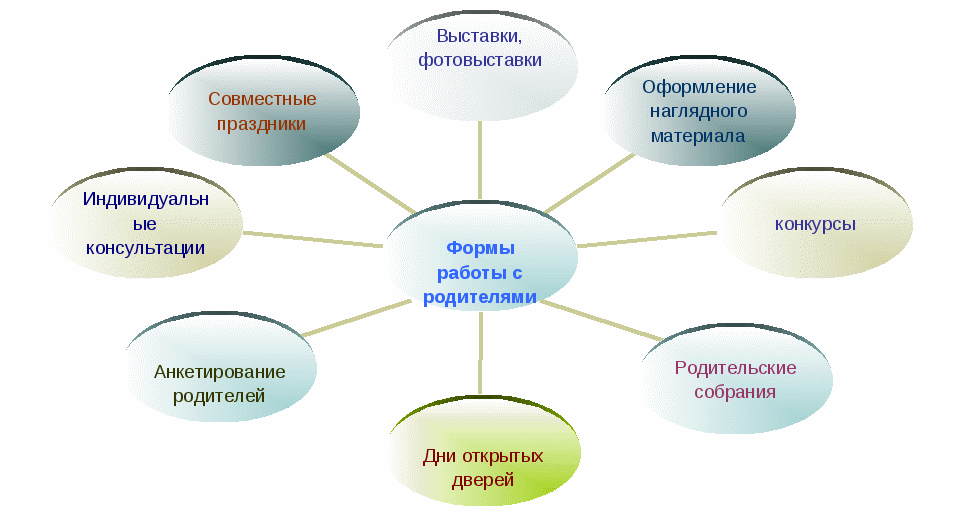  3.1.6.4 Организационный раздел программы воспитанияОбщие требования к условиям реализации Программы воспитания.Уклад и ребенок с ОВЗ определяют особенности воспитывающей среды. Воспитывающая среда раскрывает заданные укладом ценностно-смысловые ориентиры. Воспитывающая среда - это содержательная и динамическая характеристика уклада, которая определяет его особенности, степень его вариативности и уникальности.Воспитывающая среда строится по трем линиям:"от педагогического работника", который создает предметно-образную среду, способствующую воспитанию необходимых качеств;"от совместной деятельности ребенка с ОВЗ и педагогического работника", в ходе которой формируются нравственные, гражданские, эстетические и иные качества ребенка с ОВЗ в ходе специально организованного педагогического взаимодействия ребенка с ОВЗ и педагогического работника, обеспечивающего достижение поставленных воспитательных целей;"от ребенка", который самостоятельно действует, творит, получает опыт деятельности, в особенности - игровой.Организация предметно-пространственной средыПредметно-пространственная среда (далее – ППС)  отражает федеральную, региональную специфику, а также специфику ДОУ и включает:-     оформление помещений;-     оборудование;-     игрушки.ППС отражает ценности, на которых строится программа воспитания,
и способствует  их принятию и раскрытию ребенком.Среда включает знаки и символы государства, региона, города и организации.Среда отражает региональные, этнографические, конфессиональные и другие особенности социокультурных условий, в которой находится организация.Среда обеспечивает ребенку возможность общения, игры и совместной деятельности. Отражает ценность семьи, людей разных поколений, радость общения с семьей.Среда обеспечивает ребенку возможность познавательного развития, экспериментирования, освоения новых технологий, раскрывает красоту знаний, необходимость научного познания, формирует научную картину мира.Среда обеспечивает ребенку возможность посильного труда, а также отражает ценности труда в жизни человека и государства (портреты членов семей воспитанников, героев труда, представителей профессий и пр.) Результаты труда ребенка могут быть отражены и сохранены в среде.Среда обеспечивает ребенку возможности для укрепления здоровья, раскрывает смысл здорового образа жизни, физической культуры и спорта.Среда предоставляет ребенку возможность погружения в культуру России, знакомства с особенностями региональной культурной традиции. Вся среда дошкольной организации должна быть гармоничной и эстетически привлекательной.Игрушки, материалы и оборудование  соответствуют возрастным задачам воспитания детей с ОВЗ дошкольного возраста.   Развивающая  среда  построена  на  следующих  принципах:насыщенность;трансформируемость;полифункциональность;вариативность;доступность; безопасность.Развивающая предметно-пространственная среда детского сада организована в соответствии с современными требованиями, оборудована с учетом безопасности, возрастных особенностей детей, состояния их здоровья и образовательных потребностей. В каждой группе мебель и оборудование установлены так, что каждый ребенок может найти удобное и комфортное место для занятий с точки зрения его эмоционального состояния: достаточно удаленное от детей и взрослых или, наоборот, позволяющее ощущать тесный контакт с ними, или же предусматривающее в равной мере контакт и свободу. Все элементы среды связаны между собой по содержанию и художественному решению. Все групповое пространство распределено на центры, которые доступны детям: игрушки, дидактический материал, игры. Дети знают, где взять бумагу, краски, карандаши, природный материал, костюмы и атрибуты для игр-инсценировок.В группах оформлены  центры для самостоятельной деятельности детей:  - игровой и познавательные центры,  центр физической культуры, изобразительного искусства, экспериментирования и т.д.Оборудован  кабинет педагога-психолога: сухой бассейн, развивающий коррекционный комплекс Тимокко с видеобиоуправлением, инновационный балансирующий комплекс «Успех» и др. Оборудованы кабинеты учителей-логопедов, уголок тьютора, уголок учителя-дефектолога.Структура развивающей предметно-пространственной среды, наряду с групповыми комнатами включает специализированные помещения, что позволяет осуществлять всестороннее развитие личности воспитанников: мини - музей «Изба тульского мастера» с подбором предметов обихода, обрядовых кукол, изделий различных промыслов Тульского края;  мини-музей  «Боевой славы», где дети знакомятся с предметами обихода и  экспонатами ВОВ, знакомятся с судьбами людей, сражавшихся за нашу Родину, театральная комната, успешно трансформируемая в психологический, либо познавательный центры. Учебные зоны  оснащены интерактивным оборудованием .Наличие специальных технических средств обучения коллективного и индивидуального пользования для воспитанников  с ОВЗ:В ДОУ имеются 3 компьютера и 10 ноутбуков с выходом в интернет, интерактивные доски, мультимедийные проекторы .Балансировочный комплекс «Успех», позволяющий выполнять до 80 различных упражнений по методике мозжечковой стимуляции Бильгоу.Коррекционно-развивающий комплекс с видеоуправлением «Тимокко».Интерактивный сухой бассейн.Развивающее пособие «Тучка» с оптоволокном. Планшет для рисования песком «Интерес».С воспитанниками с ОВЗ и детьми-инвалидами работают педагоги: воспитатели, имеющие специализированную подготовку, учителя - логопеды, педагог- психолог, учитель-дефектолог, тьютор, инструктор по физической культуре.Для каждого  ребенка - инвалида  специалистами ДОУ разрабатывается ИАОП ( разработанная с помощью конструктора программ «КИМП» - образовательный портал «Мерсибо»).Используются специальные  формы и методы обучения и воспитания, специальные рабочие тетради, учебные пособия и дидактические материалы., а также;«А-спектр»-  комплекс игр и упражнений  для работы с детьми с РАС»;ЛогоБлиц» -программа для интерактивного экспресс-обследования речи».Социальное партнерствоВ ближайшем окружении детского сада расположены : МБОУ лицей им. И.И. Федунца,  МКОУ СОШ № 7,  стадион Машзавод, детская поликлиника № 2, МУК «Парк культуры и отдыха», что способствует развитию взаимовыгодного сотрудничества с этими учреждениями и расширению условий оказания образовательных и оздоровительных услуг. В современных условиях реформирования образования, МКДОУ представляет собой открытую и развивающуюся систему. Одним из результатов её жизнедеятельности является успешное взаимодействие с социумом. Кадровое обеспечение воспитательного процесса.Условием качественной реализации Программы является ее непрерывное сопровождение педагогическими и учебно-вспомогательными работниками в течение всего времени ее реализации в Организации или группе. Педагогические работники, реализующие Программу, обладают основными компетенциями, необходимыми  для создания условий развития детей:Обеспечение эмоционального благополучия;    Поддержка индивидуальности и инициативы; Построение вариативного  развивающего образования; Взаимодействие с родителями (законными представителями) по вопросам образования ребенкаВ целях эффективной реализации Программы   созданы условия:Для профессионального развития педагогических и руководящих работников, в том числе их дополнительного профессионального образования;Для консультативной поддержки педагогических работников и родителей (законных представителей) по вопросам образования и охраны здоровья детей;Для организационно-методического сопровождения процесса реализации ПрограммыМКДОУ д/с комбинированного вида №19 полностью укомплектован квалифицированными  кадрами:Администрация ДОУ:Заведующий -1;Заместитель заведующего по ВиМР – 1 Заместитель заведующего по безопасности образовательного процесса-1Педагогический состав: Всего - 22Воспитатели – 13. Музыкальный руководитель – 2Педагог-психолог – 1Учитель-логопед -2Учитель-дефектолог- 1 Инструктор по физической культуре – 1Тьютор -2Квалификационная категория педагогов:-высшая квалификационная категория-25%-первая квалификационная категория-10%-соответствие занимаемой должности-65 %Образование :Высшее педагогическое-57%Среднее профессиональное педагогическое-43%45% педагогов имеют награды:  20% Почетная грамота Министерства образования и науки Российской Федерации  50% Почётная грамота министерства образования Тульской области10% -Нагрудный знак «Почетный работник общего образования».Особенности работы с детьми с ограниченными возможностями здоровья.В ДОУ созданы специальные условия для получения дошкольного образования детьми с ограниченными возможностями здоровья :-  использование специальных  форм и методов обучения и воспитания, специальных рабочих тетрадей, учебных пособий и дидактических материалов,- применение специальных технических средств обучения коллективного и индивидуального пользования ( в том числе  развивающий коррекционный комплекс Тимокко с видеобиоуправлением, инновационный балансирующий комплекс «Успех»),   -проведение групповых и индивидуальных коррекционных занятий,- коррекционные занятия проводятся в специально оборудованных  логопедических кабинетах, кабинете педагога - психолога;- с воспитанниками с ОВЗ работают педагоги: воспитатели, имеющие специализированную подготовку, учителя - логопеды, педагог- психолог, учитель-дефектолог -для работы с детьми с ОВЗ и инвалидами специалисты используютДля каждого  ребенка - инвалида  специалистами ДОУ разрабатывается ИПР . В целях доступности получения дошкольного образования детьми с ограниченными возможностями здоровья организацией обеспечивается:дошкольное образование детей с ограниченными возможностями здоровья организовано в отдельных группах, численностью до 12 человек., в комбинированной группе –до 15 детей.Коррекционно-развивающая работа с детьми с ОВЗ и детьми-инвалидами осуществляется под руководством воспитателя группы в тесной взаимосвязи с учителями-логопедами, инструктором по физической культуре, педагогом-психологом, учителем-дефектологом,  музыкальным руководителем, родителями. Практически во всех видах образовательной деятельности в комплексе решаются  как коррекционно-развивающие, так и воспитательно-образовательные задачи. Они определяются с учетом специфики различных видов деятельности, возрастных и индивидуально-типологических особенностей ребенка с ОВЗ. Коррекционная работа организуется в рамках ведущей деятельности. Поэтому при коррекционно-педагогических мероприятиях стимулируется ведущий для данного возраста вид деятельности: в дошкольном возрасте — это игровая деятельность.Все коррекционно-развивающие занятия носят игровой характер, насыщены разнообразными играми и развивающими игровыми упражнениями. Выполнение коррекционных, развивающих и воспитательных задач обеспечивается благодаря комплексному подходу и интеграции усилий педагогов и семей воспитанников. Планирование воспитательно-образовательного процесса построено на комплексно-тематическом принципе, что обеспечивает единство воспитательных, развивающих и обучающих целей и задач образования детей дошкольного возрастаПедагогический процесс построен на адекватных возрасту формах работы с детьми, где ведущим видом деятельности является игра. Игра становится содержанием и формой организации жизни детей. Игровые моменты, ситуации и приемы включаются во все виды детской деятельности и общения воспитателя с детьми.Особые требования к условиям, обеспечивающим достижение планируемых личностных результатов в работе с детьми с ОВЗ.В МКДОУ    функционирует 2 группы компенсирующей направленности для детей с общим недоразвитием речи, одна группа комбинированной направленности, которую посещают дети с ОВЗ и дети-инвалиды.На уровне уклада ДОУ инклюзивное образование – это идеальная норма 
для воспитания, реализующая такие социокультурные ценности, как забота, принятие, взаимоуважение, взаимопомощь, совместность, сопричастность, социальная ответственность. Эти ценности разделяются всеми участниками образовательных отношений в ДОУ.На уровне воспитывающих сред:предметно-пространственная среда строится как максимально доступная для детей с ОВЗ;событийная среда ДОО обеспечивает возможность включения каждого ребенка в различные формы жизни детского сообщества;рукотворная среда обеспечивает возможность демонстрации уникальности достижений каждого ребенка.На уровне общности: формируются условия освоения социальных ролей, ответственности и самостоятельности, сопричастности к реализации целей и смыслов сообщества, приобретается опыт развития отношений между детьми, родителями, воспитателями. Детская и детско-взрослая общность в инклюзивном образовании развивается на принципах заботы, взаимоуважения и сотрудничества в совместной деятельности.На уровне деятельностей: педагогическое проектирование совместной деятельности в разновозрастных группах, в малых группах детей, в детско-родительских группах обеспечивает условия освоения доступных навыков, формирует опыт работы 
в команде, развивает активность и ответственность каждого ребенка в социальной ситуации его развития.На уровне событий: проектирование педагогами ритмов жизни, праздников 
и общих дел с учетом специфики социальной и культурной ситуации развития каждого ребенка обеспечивает возможность участия каждого в жизни и событиях группы, формирует личностный опыт, развивает самооценку и уверенность ребенка в своих силах. Событийная организация должна обеспечить переживание ребенком опыта самостоятельности, счастья и свободы в коллективе детей и взрослых.Основными принципами реализации Программы воспитания в ДОУ, реализующих инклюзивное образование, являются:принцип полноценного проживания ребенком всех этапов детства (младенческого, раннего и дошкольного возраста), обогащение (амплификация) детского развития;принцип построения воспитательной деятельности с учетом индивидуальных особенностей каждого ребенка, при котором сам ребенок становится активным субъектом воспитания;принцип содействия и сотрудничества детей и взрослых, признания ребенка полноценным участником (субъектом) образовательных отношений;принцип формирования и поддержки инициативы детей в различных видах детской деятельности;принцип активного привлечения ближайшего социального окружения 
к воспитанию ребенка.Задачами воспитания детей с ОВЗ в условиях ДОУ являются:формирование общей культуры личности детей, развитие их социальных, нравственных, эстетических, интеллектуальных, физических качеств, инициативности, самостоятельности и ответственности ребенка;формирование доброжелательного отношения к детям с ОВЗ и их семьям
со стороны всех участников образовательных отношений;обеспечение психолого-педагогической поддержки семье ребенка 
с особенностями в развитии и содействие повышению уровня педагогической компетентности родителей;налаживание эмоционально-положительного взаимодействия детей 
с окружающими, в целях их успешной адаптации и интеграции в общество;взаимодействие с семьей для обеспечения полноценного развития детей с ОВЗ;охрана и укрепление физического и психического здоровья детей, 
в том числе их эмоционального благополучия;объединение обучения и воспитания в целостный образовательный процесс на основе духовно-нравственных и социокультурных ценностей и принятых в обществе правил и норм поведения в интересах человека, семьи, общества.Методическое обеспечение воспитательной работы:- Парциальная программа «Азбука общения» Л. М. Шипицына- Н.В. Нищева «Развивающие сказки»,- Н.В. Нищева «Подвижные игры на прогулке»,- Н.В. Нищева «»Мои права. Дошкольникам о правах и обязанностях»,- Г. А .Александрова «Моя Россия. Патриотическое воспитание старших дошкольников»,- О. В. Соломенникова «Формирование элементарных экологических представлений» - Абрамова Л.В., Слепцова И.Ф. «Социально-коммуникативное развитие дошкольников.- Петрова В.И. Стульник Т.Д. «Этические беседы с детьми 4-7 лет»,- Л.Л. Тимофеева «Формирование культуры безопасности у детей от 3 до8 лет»,- Л. Ю. Павлова «Трудовое воспитание в детском саду»- И. Ф. Мулько «Социально-нравственное воспитание детей 5-7 лет. Методическое пособие»- Н.В. Нищева «Конструирование и художественный труд в детском саду»- А. Лямина «Народные игры в детском саду»- С. А. Насонкина «Уроки этикета» - «Моё Отечество Россия» под редакцией И. В. Богачёвой, В. Л. Гинеского, С. И. Губановой,- О. А. Скоролупова «Знакомство детей старшего дошкольного возраста с русским народным декоративно-прикладным искусством»;- Е.А. Судокова «Сказка в музыке»,- О.М. Ельцова «Сценарии образовательных ситуаций по ознакомлению дошкольников с детской литературой»,- Ю.А. Кириллова «подвижные игры  в спортивном зале и на прогулке»3.2 Часть, формируемая участниками образовательных отношений.   Организация образовательной деятельности по рабочим программам с учетом приоритетных направлений.Социально-личностное  направлениеСодержание программы «Азбука общения» представлено следующими разделами:Раздел «Мир познания».  Дети узнают, чем человек отличается от животных и растений; - научатся чувствовать природу, которая может определять наше настроение и поведение; - научатся подражать характерным жестам, движениям, осанке, позе, эмоциональным реакциям животных и видеть их аналоги в человеческом поведении.  Дети получат навыки: - правильно определять времена года;- уметь наблюдать за животными, играть с ними и заботиться о них; - определять по позе, эмоциям настроение животных; - уметь наблюдать за растениями и ухаживать за ними. Эффективность. Полученные знания позволят подвести детей к пониманию того, как важно любить окружающую природу, чувствовать ее, заботиться о ней, учиться у нее доброте, чуткости, бескорыстию, сформируют умение переносить все хорошее из природы в общение с людьми.Раздел «Языки общения». Дети узнают, для чего в разных ситуациях общения нужны глаза, уши, рот, нос, руки; - научатся эмоционально воспринимать и понимать окружающих, а так же выражать собственные чувства;- получат знания о возможности выражать свои мысли и чувства при помощи мимики, жестов, движений, осанки, позы, эмоций.  Дети получат навыки: - узнавать с помощью органов чувств хорошее и плохое настроение, эмоциональное состояние собеседника; - правильно выражать свои эмоциональные реакции, мысли и чувства; - по выражению лица и тела, жестам, эмоциям понимать своего собеседника; - соблюдать правильную осанку, жестикуляцию при общении. Эффективность. Полученные знания дадут ребенку первоначальные представления о возможности выражать свои потребности, чувства с помощью различных вербальных и невербальных средств коммуникации, а также познакомят ребенка с тем, как можно видеть и понимать себя и других в процессе общения.Раздел «Тайна моего «Я». Дети должны уметь различать свои индивидуальные особенности (внешность, походка, пол); - описывать свои желания и чувства; - осознавать свои собственные мышечные и эмоциональные ощущения; - передавать свои чувства, желания, черты характера средствами пантомимики.  Дети получат навыки: - понимания своего «Я», своей индивидуальности; - умения радоваться удаче, успеху, игрушке, развлечению; - понимания установки «нельзя» и «надо»;- навыки самостоятельности. Эффективность. Полученные знания позволят ребенку подойти к пониманию собственного «Я» и научиться оценивать свои поступки, а на их основе различать по выразительным средствам общения и эмоции и чувства других детей и взрослых.Раздел «Этот странный взрослый мир».  Дети усвоят основы нравственности во взаимоотношениях с родителями, а также с незнакомыми взрослыми людьми; - научатся видеть достоинства и недостатки собственного поведения и поведения окружающих взрослых людей в быту и в общественных местах (на улице, в транспорте, в магазине); - начнут формировать умение поступать по справедливости, подчинять свои желания общим интересам.  Дети получат навыки: - понимать основы взаимоотношений с родителями, другими родными и близкими людьми; - проявлять заботу и добрые чувства к своим близким. Эффективность. Полученные знания позволят воспитывать в ребенке добрые и искренние чувства к самым близким людям, привязанность к семье; помогут научить ребенка ценить хорошие отношения и получать радость от общения с родными и близкими, проявлять о них заботу и предлагать им посильную помощь.Раздел «Что такое хорошо и что такое плохо». Дети получат представление о хороших и плохих привычках, о необходимости избавления от дурных привычек; - научатся различать положительные и отрицательные качества персонажей литературных произведений; - научатся видеть, понимать и сравнивать свои положительные и отрицательные поступки и привычки с примерами поведения близких людей, сверстников, героев сказок и пр.  Дети получат навыки: - давать оценку поступкам, привычкам и поведению людей в различных жизненных ситуациях; - находить у себя как положительные, так и отрицательные качества, поступки и привычки; - выражать свою симпатию к добрым делам и поступкам; - обращать внимание и следить за своим внешним видом. Эффективность. Полученные знания позволят ребенку получить представление о поступках и привычках людей, что даст возможность им в дальнейшем вырабатывать социально значимые мотивы положительного поведения, развивать в себе желание подражать хорошим примерам. Заложенные основы знаний и воспитания помогут ребенку развивать в себе чувство ответственности за свои поступки, требовательность по отношению к себе, позволят формировать правильную самооценку, что поможет развитию основных черт будущей личности.    Раздел «Умение владеть собой». Дети овладеют игровыми приемами произвольного расслабления; - научатся сосредоточиваться на зрительной и слуховой информации, адекватно реагировать на нее; - контролировать свое поведение в общении с окружающими людьми; - принимать верные решения в различных жизненных ситуациях; - научатся осознавать и бороться с отрицательными чертами своего характера. Дети получат навыки: - сосредоточиваться и удерживать внимание в течение заданного времени; - оценивать и (при необходимости) изменять свое поведение в процессе общения с окружающими людьми; - преодолевать отрицательные черты своего характера.Раздел «Культура общения». Дети овладеют приемами вежливого обращения с окружающими; - научатся вести доброжелательный диалог, используя различные средства выразительности, употребляя в речи «волшебные» слова; - научатся культурно вести себя за столом, усвоив основные правила этикета.  Дети получат навыки: - правильно использовать вежливые слова в процессе общения; - общаться по телефону; - самостоятельно и опрятно есть, соблюдая правила этикета. Эффективность. Полученные знания позволят ребенку иметь представление о приемах, средствах и методах вежливого общения друг с другом и взрослыми. Ребенок научится правильно вести себя в различных ситуациях дома, в гостях, на улице, используя как жестовые, так и речевые средства общения и правильно применяя правила этикета.Раздел «Безопасность». Дети соблюдают элементарные правила организованного поведения в детском саду, на улице и в транспорте, правила дорожного движения; - различают и называют специальные виды транспорта («скорая помощь», пожарная машина, милиция), объясняют их назначение; - понимают значения сигналов светофора; - узнают и называют дорожные знаки: «Пешеходный переход», «Дети», «Остановка общест- венного транспорта», «Пункт медицинской помощи» и некоторые другие; - различают проезжую часть, тротуар, пешеходный переход «зебра», перекресток; - имеют представление о том, как переходить улицу на нерегулируемом перекрестке; - знают и соблюдают элементарные правила поведения в природе (способы безопасного взаимодействия с растениями и животными, бережного отношения к окружающей природе).  Дети имеют представления о внешнем и внутреннем строении человека; - знают, что необходимо человеку для жизни; - понимают, что такое «здоровый образ жизни», значение занятий физкультурой и спорта, личной гигиены; - применяют знания дорожной грамоты в практических и игровых ситуациях; знают безопасный путь от дома к детскому саду и школе; ориентируются в окружающем пространстве.При организации образовательного процесса учитывается принцип интеграции образовательных областей (физическое развитие, социально-коммуникативное развитие, познавательное развитие, художественно-эстетическое и речевое развитие) в соответствии с возрастными возможностями и особенностями воспитанников. В основу организации образовательного процесса определен комплексно-тематический принцип с ведущей игровой деятельностью, а решение программных задач осуществляется в разных формах совместной деятельности взрослых и детей, а также в самостоятельной деятельности детей. В качестве основного метода в Программе используется главный метод теории развивающего обучения – метод сопереживания ситуации, который рассчитан на использование способности не только анализировать, но и чувствовать все, что происходит с ребенком.Основная линия развития взросло-детской деятельности, направленность программы и изучаемые разделы представлены в таблице:Работа с родителями. В основе новой концепции взаимодействия семьи и дошкольного учреждения лежит идея о том, что за воспитание детей несут ответственность родители, а все другие социальные институты призваны помочь, поддержать, направить, дополнить их воспитательную деятельность. Важным условием является установление доверительного контакта между семьей и детским садом, в ходе которого корректируется воспитательная позиция родителей и педагога. Очень важно, чтобы родители могли быть не только источниками информации, реальной помощи и поддержки ребенку и педагогу в процессе воспитания, но и стать непосредственными участниками образовательного процесса, обогатить свой педагогический опыт, испытать чувство сопричастности и удовлетворения от своих успехов и успехов ребенка. Педагог  по социально-педагогической направленности использует стандартные формы работы с семьями воспитанников:  Выступления на родительских собраниях.  Индивидуальные консультации и беседы с родителями.  Папки-передвижки, памятки, буклеты.  Анкетирование.  Информация на сайте ДОУ, в «Родительских уголках».  Вовлечение родителей в реализацию творческих проектов.Задачи: - заинтересовать родителей в развитии игровой деятельности детей, обеспечивающей успешную социализацию, усвоение гендерного поведения; - поддерживать семью в реализации воспитательных воздействий; - знакомство родителей с опасными для здоровья ребенка ситуациями (дома, на даче, на дороге, в лесу, у водоема) и способами поведения в них; - привлекать родителей к активному отдыху с детьми; - развивать у родителей навыки общения с ребенком; показывать значение доброго, теплого общения с ребенком; -ориентировать родителей на развитие у ребенка потребности к познанию, общению с взрослыми и сверстниками.Принципы взаимодействия педагога  с семьей: Доброжелательный стиль общения с родителями. Индивидуальный подход.  Обоюдная открытость, предполагающая обмен мыслями, переживаниями.  Сотрудничество, а не наставничество: педагог старается не поучать, а прислушиваться к противоположной точке зрения, проявляет терпимость к мнению другого человека.         Выполнение регионального компонента содержания дошкольного образования .Работа по реализации регионального компонента предполагаетознакомление детей с культурой, традициями, бытом, природой, символикой родного края.      В работе с детьми по формированию представлений о родном крае решаются следующиезадачи:- развитие эмоционально-ценностного отношения к семье, дому, детскому саду, улице,городу, краю, стране;- формирование бережного отношения к природе, культурно-историческим ценностям;- развитие интереса к прошлому и настоящему родного края, города;- формирование чувства ответственности за все, что происходит в городе, сопричастности кэтому;- воспитание чувства гордости за своих земляков, уважения к их труду, подвигам.СОДЕРЖАНИЕ МАТЕРИАЛА ПО ОЗНАКОМЛЕНИЮ С РОДНЫМ КРАЕМ ДЕТЕЙ ОТ 4ДО 7 ЛЕТ С целью обеспечения качественной краеведческой работы в детском саду разработан перспективно-тематический план образовательной деятельности по знакомству детей с Тульским краем. Помимо знакомства с Тульским краем, много внимания в образовательном процессе уделяется формированию у детей представлений о родном городе Узловая, его достопримечательностях, истории, культуре, знаменитых земляках; воспитанию нравственно-патриотических чувств.Дошкольное учреждение находится в микрорайоне машзавода, радом с улицей 14 декабря (названной в честь освобождения города от немецко-фашистских захватчиков). Эти обстоятельства обуславливают углубление работы в данном направлении: проводятся экскурсии, целевые прогулки по близлежайшей территории,  осуществляется подробное знакомство с историей освобождения города, с профессиями машиностроительной отрасли. Много внимания уделяется обогащению знаний детей о предприятиях Узловой, в том числе о железнодорожном транспорте.Содержание работы по знакомству детей с городом Узловая подробно отражено в перспективно-тематическом плане дошкольного учреждения.В детском саду были созданы благоприятные условия предметно-пространственной среды по приобщению детей к истории и культуре родного края:- создан мини- музей «Изба Тульского мастера»;- уголки Тульского края (альбомы, книги, дидактические игры; символика родной области; подлинные предметы одежды, орудия труда и быта тульских крестьян – экспонаты Узловского художественно-краеведческого музея;- выставка «Тульские обрядовые куклы;- экспозиции «Филимоновская игрушка», «Творчество В. Д. Поленова», «Поэты земли Узловской»;- сюжетно-ролевая игра «Станция Узловая-I» с подбором атрибутов для закрепления знаний о железнодорожном транспорте;При знакомстве детей с Тульским краем, активно применяются следующие формы и методы:компьютерные презентации «Чудо-самовар», «Ясная поляна», «игрушки-свистульки из Филимонова» и т.д.;видеоэкскурсии «Музей-усадьба  Поленово», «Тульский кремль», «Конезавод Шаховской»;видеофильмы «Узловая – милый сердцу уголок», «Тульское оружие», «Природа родного края»;фотовернисажи «Родные просторы» (совместно с родителями), «Достопримечательности Узловой», « Наша улица»;составление проектов « Чем Тульский богат», «Наши знаменитые земляки», «Люди, прославившие нашу фамилию» и т.д.военно-спортивные праздники, посвященные той или иной исторической дате. Система профилактической работы по оздоровлению воспитанников Одной из основных задач дошкольного учреждения является охрана и укрепление здоровья воспитанников. Учитывая индивидуальные особенности состояния здоровья, у детей определяются группы здоровья. По итогам обследования вся работа по оздоровлению воспитанников строится на индивидуально – дифференцированной основе. В целях оздоровительной и профилактической работы с детьми нами была разработана система профилактической работы, комплекс оздоровительных мероприятий по возрастным группам и группам здоровья, приемы закаливания. Мероприятия оздоровительно – профилактической работы - витаминотерапия 	-кварцевание групп - профилактика гриппа (режим проветривания, утренний фильтр) - фитотерапия (полоскание рта и горла отварами трав) -фитонцидотерапия (лук, чеснок) -  закаливание Организация закаливания. Закаливание детей в ДОУ включает систему мероприятий: - элементы закаливания в повседневной жизни: умывание прохладной водой, широкая аэрация помещений, правильно организованная прогулка, физические упражнения, проводимые в легкой спортивной одежде в помещении и на открытом воздухе; - специальные мероприятия: водные, воздушные и солнечные. Для закаливания детей основные природные факторы (солнце, воздух и вода) используют дифференцированно в зависимости от возраста детей, состояния их здоровья, со строгим соблюдением методических рекомендаций. Закаливающие мероприятия меняют по силе и длительности в зависимости от сезона года, температуры воздуха в групповых помещениях, эпидемиологической обстановки. Система санитарно-гигиенических, профилактических иоздоровительных мероприятий в детском садуIV  Организационный раздел Программы4.1 Обязательная часть           Организационное обеспечение образования обучающихся с ОВЗ базируется на нормативно-правовой основе, которая определяет специальные условия дошкольного образования обучающихся этой категории. Создание этих условий  обеспечивает реализацию не только образовательных прав самого ребенка на получение соответствующего его возможностям образования, но и реализацию прав всех остальных обучающихся, включенных наравне с ребенком с ОВЗ в образовательное пространство. Поэтому помимо нормативной базы, фиксирующей права ребенка с ОВЗ, разработаны локальные акты, обеспечивающие эффективное образование и других обучающихся.        Организована система взаимодействия и поддержки образовательной организации со стороны территориального ПМПК по развитию инклюзивного образования. Реализация данного условия позволяет обеспечить для ребенка с ОВЗ максимально адекватный при его особенностях развития образовательный маршрут, а также позволяет максимально полно и ресурсоемко обеспечить обучение и воспитание. Важным компонентом этого условия является наличие разнообразных образовательных организаций (включая организации дополнительного образования) в шаговой доступности.4.11. Психолого-педагогические условия, обеспечивающие развитие ребенка Психолого-педагогические условия, обеспечивающие развитие ребенка с РАС В ДОУ  созданы следующие психолого-педагогические условия, направленные на преодоление обусловленных аутизмом нарушений, сопутствующих расстройств и развитие ребенка в соответствии с его индивидуальными особенностями и возможностями:           1. Научная обоснованность и гибкость методических и организационных решений задач комплексного сопровождения обучающихся с аутизмом в дошкольном возрасте.           2. Интегративная направленность комплексного сопровождения.           3. Этапный, дифференцированный, личностно ориентированный и преемственный характер комплексного сопровождения.           4. Организация развивающей образовательной среды, способствующей реализации особых образовательных потребностей обучающихся с аутизмом и - в соответствии с положениями Стандарта - социально-коммуникативному, речевому, познавательному, художественно-эстетическому и физическому развитию с учетом особенностей развития при РАС.           5. Сбалансированность усилий, направленных на коррекцию аутистических расстройств у ребенка с аутизмом, и организацию среды, адекватной особенностям его развития.           6. Ориентированность коррекционно-педагогической оценки на относительные показатели детской успешности, то есть положительную динамику коррекционной работы и общего развития.           7. Активное участие семьи как необходимое условие коррекции аутистических расстройств и по возможности успешного развития ребенка с РАС.           8. Высокая и постоянно повышаемая профессиональная компетентность психолого-педагогических сотрудников в вопросах коррекции РАС в соответствии с требованиями их функционала - через занятия на курсах повышения квалификации, участия в обучающих семинарах, конференциях.4. 1.2 Организация развивающей предметно-пространственной средыПредметно-пространственная развивающая образовательная среда (далее - ППРОС) в ДОУ обеспечивает реализацию АОП ДО.     В соответствии со Стандартом, ППРОС ДОУ   обеспечивает:          - охрану и укрепление физического и психического здоровья и эмоционального благополучия обучающихся с ОВЗ, проявление уважения к их человеческому достоинству, чувствам и потребностям, формирование и поддержку положительной самооценки, уверенности в собственных возможностях и способностях, в том числе при взаимодействии обучающихся друг с другом и в коллективной работе;максимальную реализацию образовательного потенциала пространства Организации, группы и прилегающих территорий, приспособленных для реализации образовательной программы, а также материалов, оборудования и инвентаря для развития обучающихся дошкольного возраста с ОВЗ в соответствии с потребностями каждого возрастного этапа, охраны и укрепления их здоровья, возможностями учета особенностей и коррекции недостатков их развития;построение вариативного развивающего образования, ориентированного на возможность свободного выбора детьми материалов, видов активности, участников совместной деятельности и общения как с детьми разного возраста, так и с педагогическим работниками, а также свободу в выражении своих чувств и мыслей;         - создание условий для ежедневной трудовой деятельности и мотивации непрерывного самосовершенствования и профессионального развития педагогических работников, а также содействие в определении собственных целей, личных и профессиональных потребностей и мотивов;открытость дошкольного образования и вовлечение родителей (законных представителей) непосредственно в образовательную деятельность, осуществление их поддержки в деле образования и воспитания обучающихся, охране и укреплении их здоровья, а также поддержки образовательных инициатив внутри семьи;           -построение образовательной деятельности на основе взаимодействия педагогических работников с детьми, ориентированного на уважение достоинства и личности, интересы и возможности каждого ребенка и учитывающего социальную ситуацию его развития и соответствующие возрастные и индивидуальные особенности (недопустимость как искусственного ускорения, так и искусственного замедления развития обучающихся).ППРОС ДОУ создается педагогическими работниками для развития индивидуальности каждого ребенка с учетом его возможностей, уровня активности и интересов, поддерживая формирование его индивидуальной траектории развития. Она  строиться на основе принципа соответствия анатомо-физиологическим особенностям обучающихся (соответствие росту, массе тела, размеру руки, дающей возможность захвата предмета).Для выполнения этой задачи ППРОС является:           - содержательно-насыщенной и динамичной -  средства обучения (в том числе технические и информационные), материалы (в том числе расходные), инвентарь, игровое, спортивное и оздоровительное оборудование, которые позволяют обеспечить игровую, познавательную, исследовательскую и творческую активность, экспериментирование с материалами, доступными детям; двигательную активность, в том числе развитие общей и тонкой моторики обучающихся с ОВЗ, участие в подвижных играх и соревнованиях; эмоциональное благополучие обучающихся во взаимодействии с предметно-пространственным окружением; игрушки должны обладать динамичными свойствами - подвижность частей, возможность собрать, разобрать, возможность комбинирования деталей; возможность самовыражения обучающихся;         - трансформируемой - обеспечивает возможность изменений ППРОС в зависимости от образовательной ситуации, в том числе меняющихся интересов, мотивов и возможностей обучающихся;         - полифункциональной - обеспечивает возможность разнообразного использования составляющих ППРОС (например, детской мебели, матов, мягких модулей, ширм, в том числе природных материалов) в разных видах детской активности;        -  доступной - обеспечивает свободный доступ обучающихся, в том числе обучающихся с ОВЗ, к играм, игрушкам, материалам, пособиям, обеспечивающим все основные виды детской активности. Все игровые материалы должны подбираться с учетом уровня развития его познавательных психических процессов, стимулировать познавательную и речевую деятельность обучающегося с ОВЗ, создавать необходимые условия для его самостоятельной, в том числе, речевой активности;          - безопасной - все элементы ППРОС  соответствуют требованиям по обеспечению надежности и безопасность их использования.  ППРОС ДОУ учитывает целостность образовательного процесса в Организации, в заданных Стандартом образовательных областях: социально-коммуникативной, познавательной, речевой, художественно-эстетической и физической;эстетичной - все элементы ППРОС -  привлекательны, так, игрушки не содержат ошибок в конструкции, способствуют формированию основ эстетического вкуса ребенка; приобщать его к миру искусства.ППРОС в ДОУ  обеспечивает условия для эмоционального благополучия обучающихся различных нозологических групп, а также для комфортной работы педагогических работников.Особенности организации развивающей предметно-пространственной среды в ДОУСоздание предметно-развивающей среды предусматривает систему условий, которая позволяет реализовывать эффективное  функционирование ДОУ, стимулировать развитие ребенка с ОВЗ, активно действовать в  ней и творчески её видоизменять, а также полноценно развиваться  ребенку как личности в условиях игровой, коммуникативной,  двигательной, трудовой, познавательно-исследовательской, продуктивной, музыкально-художественной.Предметное окружение ребёнка максимально уютно, не перегружено информацией, приближено к семейной.В дошкольном учреждении оптимально обеспечены дидактически все образовательные области. В рамках реализации социально-личностного направления в каждой групповой комнате есть уголки по релаксации с подбором нестандартной мебели, комнатных растений, уютных светильников. Есть «сухой душ» для получения приятных тактильных ощущений. Насыщены уголки по развитию социально-личностной сферы детей с подбором игр и пособий по ознакомлению с эмоциями, правилами поведения в обществе, помогающих дошкольнику познать себя.  С целью реализации федерального государственного образовательного стандарта  требований  дошкольного образования, придавая большое значение практическому закреплению знаний, умений и навыков в свободное от занятий время, в группах оборудованы опытно-экспериментальные «Лаборатории Почемучек», театральные центры с подбором различных видов театра, уголки истории. С целью совершенствования процесса обучения детей, обеспечения его модернизации, в дошкольном учреждении оборудован «Мульткласс» с подбором современной видео и компьютерной техники. Здесь проводятся компьютерные презентации, мультуроки для детей, познавательные видеоуроки. Формируется медиатека «Мульткласса» - мультфильмы, познавательные уроки, презентации по различным темам, видеоверсией Всемирной энциклопедии Кирилла и Мефодия (детская версия) и т.д4.1.3 Материально-техническое обеспечение  программы, обеспеченность методическими материалами и средствами обучения и воспитания. Для решения задач гармоничного развития личности воспитанников в ДОУ создана оптимальная материально-техническая база.  В дошкольном учреждении имеются специализированные помещения, оснащенные необходимым оборудованием для обеспечения комфортного и безопасного пребывания воспитанников.     -4 групповых помещений с игровыми комнатами, умывальниками, раздевальными комнатами, сан.узлами, моечной и спальнями;    - 4 групповых помещений с игровыми комнатами, умывальниками, раздевальными комнатами, сан.узлами ;   -  2пищеблока с моечной, подсобным помещением,   холодильниками, электроплитами, электронагревателями, электромясорубкой;  -Музыкальный зал, спортивный залоснащены музыкальными акустическими системами,  стереосистемой, мультимедийными проекторами,  комплектом детских музыкальных инструментов, фонотекой; мягкими модулями, спортивным оборудованием, нестандартным физкультурным оборудованием;  - 2 медицинских кабинета с изоляторами и санузлом, оснащенные кварцевыми ультрафиолетовыми облучателями,рециркуляторами,  напольными весами и т.д.   - Методический кабинет, содержащий в полном объеме материал для организации работы с детьми и работы по повышению профессионального уровня педагогов;   - Кабинет педагога-психолога (фотостудия); - Мини-музей - 2 кабинета учителя-логопеда  -Театральная комната -  Костюмерная с богатым выбором различных театральных костюмов;  -Кабинет заведующего МКДОУ д/с комбинированного вида №19;  - 2 прачечные - Кабинеты делопроизводителя и завхоза;Помещения групповых комнат отвечают педагогическим и  гигиеническим требованиям. Естественное и  искусственное освещение,  тепловой режим соответствуют требованиям СанПиН. Предметно-пространственная  организация групповых помещений обеспечивает уровень  интеллектуального, эмоционального и  личностного развития детей (выделены и оборудованы зоны для игр, занятий, отдыха;  имеются игрушки и дидактические пособия для интеллектуального, сенсорного развития, разных видов деятельности). Функционирование информационной образовательно-воспитательной среды в ДОУ для организации процесса управления, методической и педагогической деятельности обеспечивается техническими и аппаратными средствами, сетевыми и коммуникационными устройствами:Технические и аппаратные средства: Сетевые и коммуникационные устройства:- на 3 компьютерах и 10 ноутбуках имеется выход в интернет;-  на 3 компьютерах и  2 ноутбуках возможно использование электронной почты;Имеется выход в Интернет, электронная почта, сайт. Имеющееся в ДОУ информационное обеспечение образовательного процесса позволяет в электронной форме:управлять воспитательным процессом: оформлять документы (приказы, отчёты и т.д.) используются офисные программы (Microsoft Word, Excel, Power Point), осуществлять электронный документооборот, сопровождать переписки с внешними организациями, физическими лицами, хранить в базе данных различную информацию;2) создавать и редактировать электронные таблицы, тексты и презентации;3) использовать интерактивные дидактические материалы, образовательные ресурсы:4) проводить мониторинг и фиксировать ход воспитательного процесса ;5) осуществлять взаимодействие между участниками образовательно-воспитательного процесса; 6) осуществлять взаимодействие образовательного учреждения с органами, осуществляющими управление в сфере образования, с другими образовательными учреждениями и организациями.Доступ к информационно-телекоммуникационной сети Интернет осуществляется, через интернет -провайдер ООО "Узловая.НЭТ".Обеспечение доступа в здание образовательной организации инвалидов и лиц с ограниченными возможностями здоровья:муниципальное казённое дошкольное образовательное учреждение детский сад комбинированного вида №19 имеет два двухэтажных здания. Конструктивные особенности здания не предусматривают наличие подъемников и других приспособлений, обеспечивающих доступ инвалидов и лиц с ограниченными возможностями здоровья (ОВЗ). Входная площадка имеет навес, домофон при входе. Здание оснащено системой противопожарной сигнализации, видеонаблюдением.Наличие специальных технических средств обучения коллективного и индивидуального пользования для инвалидов и лиц с ОВЗ:Балансировочный комплекс «Успех», позволяющий выполнять до 80 различных упражнений по методике мозжечковой стимуляции Бильгоу.Коррекционно-развивающий комплекс с видеоуправлением «Тимокко».Интерактивный сухой бассейн.Развивающее пособие «Тучка» с оптоволокном. Планшет для рисования песком «Интерес».Для каждого  ребенка - инвалида  специалистами ДОУ разрабатывается ИАОП ( разработанная с помощью конструктора программ «КИМП» - образовательный портал «Мерсибо»).Используются специальные  формы и методы обучения и воспитания, специальные рабочие тетради, учебные пособия и дидактические материалы., а также;«А-спектр»-  комплекс игр и упражнений  для работы с детьми с РАС»;ЛогоБлиц» -программа для интерактивного экспресс-обследования речи».Эксплуатация оборудования производится в соответствии с требованиями безопасности.В ДОУ уделяется большое внимание обеспечению безопасности пребывания детей. Подключена АПС (автоматическая пожарная сигнализация) на пульт единой диспетчерской, помещение снабжено средствами  пожаротушения, имеются схемы плана эвакуации детей и  взрослых, регулярно проводится инструктаж со всем коллективом на случай возникновения пожара.Территория  зданий детского сада  обнесена капитальными заборами  по всему периметру, на игровых  и спортивных площадках установлено оборудование для физического и творческого развития детей.   На территории детского сада  для каждой возрастной группы отведена отдельная игровая площадка с верандой. На территории ДОУ имеются спортивные площадки, каждый групповой участок оборудованы, имеют   зеленые насаждения (деревья, кустарники, клумбы), розарий, аллея елей, на каждом групповом участке -  огород.В групповых комнатах все секции отопления закрыты ограничивающими доступ щитами. Детская мебель сертифицирована, изготовлена из  безопасных материалов.Санитарно-гигиенические условия содержания детей в  ДОУ соответствуют требованиям СанПиН. Игровое и физкультурное  оборудование, игрушки, средства ТСО соответствуют требованиям государственного стандарта по  дошкольному образованию.Кадровые условия реализации  Программы.В детском саду работают 22 педагога: - 13 воспитателей; - 2 учителя- логопеда; - 2 музыкальных  руководителя;- педагог- психолог;- инструктор по физической культуре,- тьютор,- учитель-дефектолог Из них:- имеют высшее профессиональное- 11 чел.,- среднее профессиональное- 10 чел.,  - высшую квалификационную категорию -5 чел.;- первую квалификационную категорию -2 чел.1 педагог имеют нагрудный знак «Почетный работник общего образования», 1 педагог награждена нагрудным знаком «Почетный работник воспитания и просвещения РФ».4 педагога награждены «Почетной грамотой министерства образования и науки Российской Федерации»; 11 воспитателей награждены «Почетной грамотой министерства образования Тульской области». Руководители ДОУ:Заведующий МКДОУ, современный, грамотный руководитель, награждена Почётной грамотой Министерства образования и науки РФ,  имеет нагрудный знак «Почётный работник общего образования», награждена Благодарностью Губернатора Тульской области . Заместитель заведующего по воспитательной и методической работе – перспективный  руководитель, награждена Почётной грамотой департамента образования Тульской области.Система управления дошкольным учреждением хорошо проработана и имеет высокую эффективность. Отлажено функционируют все составляющие данной системы . Планирование, четкое и подробное, осуществляется на основе глубокого анализа всех сторон функционирования ДОУ. Организационная структура рационально выстроена, оптимально реализуются возможности и способности каждого сотрудника. Эффективна система контроля ДОУ. Тематические проверки осуществляются посредством использования полностью разработанных пакетов диагностик. С целью планирования оперативного контроля разработана подробная циклограмма, где чётко прослеживается дифференцированный подход к сотрудникам ДОУ. Хорошо зарекомендовал себя метод рейтинговой шкалы, определяемой по результатам изучения деятельности педагогов детского сада. Доказала свою эффективность используемая в ДОУ проектная деятельность. Успешно функционирует Единый консультативный центр, призванный на дифференцированной основе повышать педагогическую компетентность родителей. В практике работы - составление рейтингов по изучению педагогической деятельности. Применение рейтингов способствует стимулированию творческой активности педагогов на основе здоровой конкуренции. 4.1.5 Режим и распорядок дня в дошкольных группахОсновными компонентами режима в ДОУ являются: сон, пребывание на открытом воздухе (прогулка), образовательная деятельность, игровая деятельность и    отдых по собственному выбору (самостоятельная деятельность), прием пищи, личная гигиена. Содержание и длительность каждого компонента, а также их роль в определенные возрастные периоды закономерно изменяются, приобретая новые характерные черты и особенности.Дети, соблюдающие режим дня, более уравновешены и работоспособны, у них постепенно вырабатываются определенные биоритмы, система условных рефлексов, что помогает организму ребенка физиологически переключаться между теми или иными видами деятельности, своевременно подготавливаться к каждому этапу: приему пищи, прогулке, занятиям, отдыху. Нарушение режима отрицательно сказывается на нервной системе детей: они становятся вялыми или, наоборот, возбужденными, начинают капризничать, теряют аппетит, плохо засыпают и спят беспокойно.Режим дня в ДОУ гибкий, однако, неизменным остается  время приема пищи, интервалы между приемами пищи, обеспечение необходимой длительности суточного сна, время отхода ко сну; проведение ежедневной прогулки.Продолжительность дневной суммарной образовательной нагрузки для детей дошкольного возраста, условия организации образовательного процесса должны соответствовать       требованиям,       предусмотренным        СанПиН       1.2.3685-21 и СП 2.4.3648-20.Режим дня строится с учетом сезонных изменений. В теплый период года увеличивается ежедневная длительность пребывания детей на свежем воздухе, образовательная деятельность переносится на прогулку (при наличии условий). Согласно пункту 185 СанПиН 1.2.3685-21 при температуре   воздуха   ниже минус 15 °C и скорости ветра более 7 м/с продолжительность прогулки для детей до 7 лет сокращают. При осуществлении режимных моментов необходимо учитывать также индивидуальные особенности ребенка (длительность сна, вкусовые предпочтения, характер, темп деятельности и т. д.).Режим питания зависит от длительности пребывания детей в ДОО и регулируется СанПиН 2.3/2.4.3590-20Показатели режима дня и организации образовательного процессаРежим питания в ДОУКоличество приемов пищи в зависимости от режима функционирования организации и режима обученияРежим дня в дошкольных группахХолодный период4.2 Часть, формируемая участниками образовательных отношений. Развивающая предметно-пространственная среда по введению регионального компонента Для введения регионального компонента в содержание Программы, в нашем Детском саду оборудован мини-музей краеведения «Изба Тульского мастера».Символ музея – обрядовая кукла Тульской области «Мастер» (двуликий, с одной стороны - молодой мастер, с другой - пожилой, более опытный). В мини-музее предусмотрены столы и лавки для занятий детей и родителей художественным творчеством непосредственно в «стенах» русской избы, организации посиделок, конкурсов, викторин.  Все предметы, находящиеся в музее расположены в свободном доступе для детей. Постоянная экспозиция- русская изба с большим количеством подлинных предметов, относящихся к Тульской области: тульский народный костюм, самовары, Белевские кружева, вышивка Алексинского района,  посуда из глины-синьки Богородицкого уезда, филимоновские игрушки. Представлены овощи, произрастающие на территории области, гербарии местных трав. Созданы экспозиции «Тульский край», «Тульская обрядовая кукла», знакомящие дошкольников с историческим прошлым, промыслами, культурой, памятными местами родной области. Благодаря помощи Узловского художественно-краеведческого музея, собран уникальный, содержательный материал. На базе мини-музея организуются выставки творческих работ, частных коллекций детей, родителей, педагогов.В групповых комнатах и мини-музее по формированию у детей общего представления об истории края, истории и жизни детского сада, культуре родного города и нравственно-патриотических качеств.  В группах находятся государственная и Тульская символика, образцы русских и тульских костюмов, наглядный материала: альбомы, картины, фотоиллюстрации и др., предметы народно- прикладного искусства, предметы русского быта, дидактические игры «Тульские промыслы», «Что везут поезда» и др.; выставки народных игрушек; тематические выставки «Русское чаепитие». В мини-музее  представлен следующий материал по введению регионального компонента: репродукции промыслов нашего края, фотоальбомы с достопримечательностями г.Тулы, г.Узловая, земляков, прославивших наш край, красная книга Тульской области, выставка книг Л.Толстого, книг узловских поэтов Е.КольцовойВ.  СтепановаС. Бондаренко В. Полянских Г.Свиридова и др.; репродукции картин художников- узловчан; сборник частушек и колядок Тульской губернии, народных песен на гармони; папка-передвижка с фотоматериалами «Узловая - город железнодорожников»; песни о Туле; фотоольбом «Узловчане - герои»; репродукций картин В.Д.Поленова, информация об усадьбе Поленово, биография художника; иллюстраций о Тульском оружейном заводе, музее тульского оружия с информацией о старинном и современном оружие, которое производят в Туле; буклет «Тульский художественный музей».Развивающая предметно-пространственная среда по реализации парциальной программы «Азбука общения»Занятия по парциальной программе организуются в группе, музыкальном зале. В групповых   комнатах   имеются        центры для сюжетно-ролевых игр, которые оснащены наборами и аксессуарами для игр «Семья», «Друзья», «Поход», Детский сад» и др.Центры театрализованных (драматических) игр оснащен : костюмами, масками, атрибутами для постановки, атрибуты для ряженья, атрибуты и наборы готовых игрушек (фигурки мелкого и среднего размера), набор атрибутов и кукол бибабо, куклы и атрибуты для пальчикового театра.В группах имеются картотеки           - дидактических игр,- игр-драматизаций,-сюжетно-ролевых игр,-этюдов,- подвижных игр,- беседV  Дополнительный раздел ПрограммыКраткая презентация программы  Программа предназначена для детей от 4 года до 7 лет. Содержание Программы обеспечивает развитие личности, мотивации и способностей детей в различных видах деятельности и охватывает следующие структурные единицы, представляющие определенные направления развития и образования детей (образовательные области) : социально- коммуникативное развитие, познавательное развитие, речевое развитие, художественно- эстетическое развитие, физическое развитие. Обязательная часть Программы предполагает комплексность подхода, обеспечивая развитие детей во всех пяти взаимодополняющих областях. Содержание образовательного процесса выстроено в соответствии с :-  ФАОП дошкольного образования (далее - ФАОП ДО) для обучающихся раннего и дошкольного возраста с ограниченными возможностями здоровья (далее - ОВЗ)Ссылка на ФАОП ДО:http://uzlovaya19.russia-sad.ru/download/334447https://sudact.ru/law/prikaz-minprosveshcheniia-rossii-ot-24112022-n-1022/federalnaia-adaptirovannaia-obrazovatelnaia-programma-doshkolnogo/- парциальной программой - «Азбука общения» под редакцией Л. М. Шипицыной, О. В. Защиринской, А. п. Вороновой, Санкт-Петербург: «Детство-Пресс».Программа предусматривает тесное взаимодействие с семьями воспитанников с целью  обеспечения личностного взаимодействия с родителями, повышение степени их заинтересованности, компетентности и активности в жизнедеятельности  ДОУ.Основными задачами в работе с семьями воспитанников  являются:Повышение уровня педагогической культуры родителей.Внедрение современных форм и методов, обеспечивающих должную деловую активность родителей.Совершенствование методов углубленного изучения семей воспитанников, что позволяет учитывать тип семьи и стиль семейных отношений для определения грамотного подхода при взаимодействии. Формирование у педагогов установки на доверительное, личностно - ориентированное общение с родителями.Создание активной развивающей среды, обеспечивающей единые подходы к развитию личности в семье и детском коллективе.Обеспечение открытости детского сада для семьи ( каждому родителю предоставляется возможность знать и видеть, как живет и развивается ребенок).     В дошкольном учреждении работа с родителями ведется по следующим направлениям:Маркетинговая деятельность:- комплексное изучение семей воспитанников;- определение потребностей семей;- обеспечение «открытости» ДОУ для родителей;- изучение мнения родителей о работе детского сада;- участие родителей в определении перспектив взаимодействия;- создание презентационного имиджа ДОУ.Педагогическое  просвещение  родителей:- повышение педагогической компетентности родителей;- выявление и распространение передового педагогического опыта;- образование родителей на основе индивидуализации и дифференциации;- отношение к семье как к равноценному партнеру в деле воспитания детей, где сам педагог может перенять положительный опыт работы;- обеспечение динамичности и актуальности представленной наглядной информации.                   ПриложениеКалендарный план воспитательной работыНаправление воспитанияЦенностиПоказателиПатриотическоеРодина, природаПроявляющий привязанность, любовь к семье, близким, окружающему мируСоциальноеЧеловек, семья, дружба, сотрудничествоСпособный понять и принять, что такое "хорошо" и "плохо".Проявляющий интерес к другим детям и способный бесконфликтно играть рядом с ними.Проявляющий позицию "Я сам!".Доброжелательный, проявляющий сочувствие, доброту.Испытывающий чувство удовольствия в случае одобрения и чувство огорчения в случае неодобрения со стороны педагогических работников.Способный к самостоятельным (свободным) активным действиям в общении. Способный общаться с другими людьми с помощью вербальных и невербальных средств общения.ПознавательноеЗнаниеПроявляющий интерес к окружающему миру и активность в поведении и деятельности.Физическое и оздоровительноеЗдоровьеВыполняющий действия по самообслуживанию: моет руки, самостоятельно ест, ложится спать.Стремящийся быть опрятным.Проявляющий интерес к физической активности.Соблюдающий элементарные правила безопасности в быту, в Организации, на природе.ТрудовоеТрудПоддерживающий элементарный порядок в окружающей обстановке.Стремящийся помогать педагогическому работнику в доступных действиях.Стремящийся к самостоятельности в самообслуживании, в быту, в игре, в продуктивных видах деятельности.Этико-эстетическоеКультура и красотаЭмоционально отзывчивый к красоте. Проявляющий интерес и желание заниматься продуктивными видами деятельности.Направления воспитанияЦенностиПоказателиПатриотическоеРодина, природаЛюбящий свою малую родину и имеющий представление о своей стране, испытывающий чувство привязанности к родному дому, семье, близким людям.СоциальноеЧеловек, семья, дружба, сотрудничествоРазличающий основные проявления добра и зла, принимающий и уважающий ценности семьи и общества, правдивый, искренний, способный к сочувствию и заботе, к нравственному поступку, проявляющий задатки чувства долга: ответственность за свои действия и поведение; принимающий и уважающий различия между людьми.Освоивший основы речевой культуры.Дружелюбный и доброжелательный, умеющий слушать и слышать собеседника, способный взаимодействовать с педагогическим работником и другими детьми на основе общих интересов и дел.ПознавательноеЗнанияЛюбознательный, наблюдательный, испытывающий потребность в самовыражении, в том числе творческом, проявляющий активность, самостоятельность, инициативу в познавательной, игровой, коммуникативной и продуктивных видах деятельности и в самообслуживании, обладающий первичной картиной мира на основе традиционных ценностей российского общества.Физическое и оздоровительноеЗдоровьеВладеющий основными навыками личной и общественной гигиены, стремящийся соблюдать правила безопасного поведения в быту, социуме (в том числе в цифровой среде), природе.ТрудовоеТрудПонимающий ценность труда в семье и в обществе на основе уважения к людям труда, результатам их деятельности, проявляющий трудолюбие при выполнении поручений и в самостоятельной деятельности.Этико-эстетическоеКультура и красотаСпособный воспринимать и чувствовать прекрасное в быту, природе, поступках, искусстве, стремящийся к отображению прекрасного в продуктивных видах деятельности, обладающий зачатками художественно-эстетического вкуса.Социальные учрежденияФормы сотрудничестваМБУК Узловский художественно-краеведческий музей - проведение экскурсий, открытых занятий, праздников на базе музея, квест-игр- организация мини-выставок из фондов музея на базе ДОУ;- оказание методической и практической помощи работниками музея в области музейной педагогики.МБОУ лицей им. И.И. Федунца- изучение опыта работы по развитию социально-личностной сферы младших школьников с целью выработки путей преемственности ДОУ и начальной школы;- проведение экскурсий для младших школьников в мини-музее ДОУ;-проведение, досуговых мероприятий,  Дней открытых дверей;-организация выставок;- сотрудничество в рамках функционирования кадетских групп.МУК Парк культуры и отдыха -проведение праздников, -спортивных мероприятий, - проведение ЗарницВоенно-патриотический клуб «Гвардеец» - изучение опыта патриотического воспитания;-проведение военно-спортивных мероприятийНаименование должности(в соответствии со штатным расписанием ДОО)Функционал, связанный
с организацией и реализацией воспитательного процессаЗаведующий ДОУОсуществляет контроль за выполнением программы воспитания, реализацией педагогических экспериментов. Организует работу коллектива педагогических работников, направленную на достижение высокой эффективности воспитательной работы с детьми.Заместитель заведующего по ВиМРОрганизует учебно-воспитательную, методическую, культурно-массовую работу. Вносит предложения по совершенствованию образовательного процесса и управления образовательной организацией.Педагог-психологОсуществляет профессиональную деятельность, направленную на сохранение психического, соматического и социального благополучия обучающихся, воспитанников в процессе воспитания и обучения. Способствует гармонизации социальной сферы образовательной организации и осуществляет превентивные мероприятия по профилактике возникновения социальной дезадаптации.Учитель-логопедОсуществляет обеспечение коррекции нарушений в развитии устной речи воспитанников Учреждения;обеспечивает интеграцию коррекционной помощи и воспитательно-образовательного процесса с воспитанниками, имеющими нарушения речи;разъясняет специальные знания по логопедии среди педагогических работников, родителей (законных представителей) Учреждения;Учитель-дефектолог Осуществляет работу, направленную на максимальную коррекцию отклонений в развитии у обучающихсяОбследует обучающихся, определяет структуру и степень выраженности имеющегося у них дефектаКонсультирует педагогических работников и родителей (лиц, их заменяющих) по применению специальных методов и приемов оказания помощи детям, имеющим отклонения в развитииСпособствует формированию общей культуры личности, социализации, осознанного выбора и освоения  программОбеспечивает уровень подготовки обучающихся (воспитанников), соответствующий требованиям государственного образовательного стандартаОсуществляет связь с родителями (лицами, их заменяющими)Инструктор по физической культуреВедет работу по овладению обучающимися, воспитанниками навыками и техникой выполнения физических упражнений, формирует их нравственно-волевые качества.Консультирует и координирует деятельность педагогических работников по вопросам теории и практики физического воспитания обучающихся, воспитанников. Обеспечивает охрану жизни и здоровья обучающихся, воспитанников во время образовательного процесса.Музыкальный руководительОсуществляет развитие музыкальных способностей и эмоциональной сферы, творческой деятельности воспитанников. Развивает у обучающихся познавательную активность, самостоятельность, инициативу, творческие способности, формирует гражданскую позицию, способность к труду и жизни в условиях современного мира, формирует у обучающихся культуру здорового и безопасного образа жизни.ВоспитательСодействует созданию благоприятных условий для индивидуального развития и нравственного формирования личности обучающихся, воспитанников, вносит необходимые коррективы в систему их воспитания. Осуществляет изучение личности воспитанников, их склонностей, интересов, содействует росту их познавательной мотивации и становлению их учебной самостоятельности, формированию компетентностей. Создает благоприятную микросреду и морально-психологический климат для каждого воспитанника. ТьюторСоздает условия для успешного включения ребенка с особенностями развития в среду группы детского сада.Поддерживает и сопровождает ребенка с ОВЗ в  его образовательной деятельности.Младший воспитательОсуществляет под руководством воспитателя повседневную работу, обеспечивающую создание условий для социально-психологической реабилитации, социальной и трудовой адаптации воспитанников.АссистентОсуществляет под руководством воспитателя повседневную работу, обеспечивающую создание условий для социально-психологической реабилитации, социальной и трудовой адаптации воспитанников с ОВЗЛиния развитияНаправленность программыВиды детской деятельностиИзучаемые разделыСоциально – личностное развитие- На формирование коммуникативных навыков- На овладение навыками безопасного поведенияИгровая Коммуникативная Познавательно – исследовательская Двигательная Чтение художественной литературы1.Мир познания 2.Языки общения 3.Тайна моего «Я». 4.Этот взрослый мир. 5.Что такое хорошо и что такое плохо. 6.Умение владеть собой. 7.Культура общения. 8.Безопасность: - Здоровье ребенка. - Ребенок дома. - Ребенок и природа. - Ребенок на улице.№п/пТема                   Содержание материала в возрастных группах                   Содержание материала в возрастных группах                   Содержание материала в возрастных группах№п/пТемаСредняяСтаршая подготовительная1.Я, моя семьяПонятие «семья».Члены семьи, месторебенка в семье (сын,дочь, брат, внук,внучка и т.д.).Семейные обязанностиПонятия «семья»,«родной дом». Семья– группа живущихвместе родственников.Значение семьи длячеловека. Объяснениесмысла пословиц:«Дома и стеныпомогают», «Мой дом– моя крепость» и т.д.Различные укладысемейного быта.Семейные традиции.Понятие «предки».Несколько поколенийсоставляют род.Родословная.Генеалогическое древо2.Родной город УзловаяГород, в котором яживу. Улица, накоторой я живу. Улица,на которой находитсядетский сад. Некоторыедостопримечательностигорода.Понятие «Родина»,«малая Родина».Путешествие впрошлое родного края.Крестьянские игородские постройки.Храмы. Тульскийкремль. СимволикаТулы.Культурно-историческое наследиеродного города.Особенностигородской и сельскойместности. Каменное идеревянное зодчество.Главная улица города.Архитектура ифункциональныеособенностиотдельных зданий.Города, районы, рекиТульской области, ихсовременные идревние названия.3.Природа родного краяРастения сада, огорода,цветников,характерные дляТульского края.Домашние и дикиеживотные, среда ихобитания.Растительный и животный мир Тульскойобласти. Красная книга Тульской области.Охрана природы Тульской области. Зеленаяаптека (лекарственные растения). Особенностиландшафта Тульской области.Стихотворения, рассказы о природе тульских писателей.Растительный и животный мир Тульскойобласти. Красная книга Тульской области.Охрана природы Тульской области. Зеленаяаптека (лекарственные растения). Особенностиландшафта Тульской области.Стихотворения, рассказы о природе тульских писателей.4.Тула – город мастеровТульский пряник.Тульский самовар.Гармонь: внешний вид,звучание.Тульский пряник.Тульский самовар:устройство,разновидности.Оружие. Гармони:фабрики и заводы.Улицы, названные вчесть мастеров и ихизделий.Тульский самовар,пряник: особенностиих изготовления.Мастера оружейники.Белевское кружево.Сельское хозяйствоТульской области:хлеборобство,овощеводство,садоводство,животноводство иптицеводство.5.Быт, традицииЗнакомство с русскойизбой и домашнейутварью. Загадки опредметах быта.Знакомство страдиционныминароднымипраздниками.Произведения устногонародного творчестваТульской области.Функциональноепредназначениепредметов русскогобыта. Сочетаниесезонного труда иразвлечений –нравственная норманародной жизни.Традиционныенародные праздники.Песни Тульскойобласти. Чаепитие наРуси.Народный календарь.Традиционныеобряды: праздники,особенности ихпразднования вТульской области.Традиционныепраздничные блюда.6.Русский народный костюмЗнакомство с народнымкостюмом. Материал,из которого изготовленкостюм. Деталикостюма.Знакомство с историейкостюма. Орнамент иего предназначение.Одежда нашихпредков.ОсобенностиТульского народногокостюма. Женский имужской костюмы.Современный костюм.7.Из истории игрушкиНародная игрушка«скатка».Разновидность кукол,характерных дляТульской области:«куватка», «кукла-младенчик»Филимоновскаяигрушка:Филимоново, приемылепки. Игрушки-скатки: обрядовые,пасхальная кукла-крестец, куклаплодородия.Соломенные идеревянные игрушкиФилимоновскаяигрушка: от историивозникновения донаших дней. Тульскаягородская игрушка.8.Играем взабытые детскиеигрыРусские народныеигры, традиционные вТульской области.Народные, обрядовыеигры. Знакомство сразными видамижеребьевок (выборомводящего игры).Разучивание считалок.Старинные исовременныенародные игры,традиционные вТульской области.9.Земляки, прославившие наш городПонятие «земляки», былинные богатыри. Куликово поле. Л.Н.Толстой:Круг детского чтения. Л.Н. Толстой и Ясная поляна. Тульские писатели,поэты и художники. Основоположники самоварного, пряничного,оружейного, гармонного производства. Туляки - герои ВеликойОтечественной войны. Наши современники- земляки, прославившие нашгород.Понятие «земляки», былинные богатыри. Куликово поле. Л.Н.Толстой:Круг детского чтения. Л.Н. Толстой и Ясная поляна. Тульские писатели,поэты и художники. Основоположники самоварного, пряничного,оружейного, гармонного производства. Туляки - герои ВеликойОтечественной войны. Наши современники- земляки, прославившие нашгород.Понятие «земляки», былинные богатыри. Куликово поле. Л.Н.Толстой:Круг детского чтения. Л.Н. Толстой и Ясная поляна. Тульские писатели,поэты и художники. Основоположники самоварного, пряничного,оружейного, гармонного производства. Туляки - герои ВеликойОтечественной войны. Наши современники- земляки, прославившие нашгород.СодержаниеПериодичность выполненияВремя выполненияОтветственный Оптимизация режимаОптимизация режимаОптимизация режимаОптимизация режимаОрганизация жизни детей в адаптивный период, создание комфортного режимаПо мере необходимостиВ течение годаВоспитатели,  медсестраКонтроль за выполнением режима пребывания воспитанниковежедневноВ течение годаЗаведующий,  зам. заведующего по В. и МР,  медсестраОхрана психического здоровьяОхрана психического здоровьяОхрана психического здоровьяОхрана психического здоровьяИспользование приёмов релаксации: минуты тишины, музыкальные паузы, игры, забавы, использование психогимнастики, музыкотерапииежедневноВ течение годаВоспитатели, Педагог-психолог,музыкальный руководитель, учителя-логопедыПрофилактика заболеваемостиПрофилактика заболеваемостиПрофилактика заболеваемостиПрофилактика заболеваемостиДыхательная гимнастика в игровой форме3 раза в день (во время утренней запрядки, на прогулке, после сна)В течение годаВоспитатели,  медсестраПрофилактика гриппа Однократно в осенний периодНоябрь - декабрьМедсестраЭнтеральная оксигенотерапия 1 раз в квартал (осень, зима, весна), курс – 10 днейСт. медсестраСоблюдение режима проветривания, утренние фильтры, работа с родителямиВ неблагоприятные периоды возникновения инфекцииОсень – весна медсестра, воспитателиФизиотерапия: насыщение воздуха отрицательными аэроионами (с помощью ионизатора воздуха «Снежинка», обеззараживание воздуха и поверхностей в группах ультрафиолетовым бактерицидным излучениемРегулярноВ течение года МедсестраЗакапывание в нос интерферона2 раза в годДекабрь – март МедсестраУтренний приём детей на воздухеРегулярно, учитывая погодные условияВ течение годаВоспитателиОздоровительный бег (старшая и подготовительная к школе группа)Регулярно, учитывая погодные условияВ течение годаВоспитателиПроведение физкультурного занятия на открытом воздухе (старшая и подготовительная к школе группа)1 раз в неделюВ течение годаВоспитателиПрофилактика нарушений осанки, плоскостопия:гимнастика после дневного сна, в т.ч. ходьба по коррегирующей дорожке, массажным ковриками)коррегирующие упражнениясоблюдение режима двигательной активностиежедневноВ течение годаВоспитатели, специалисты, медсестраОздоровление фитонцидамиОздоровление фитонцидамиОздоровление фитонцидамиОздоровление фитонцидамиЧесночно-луковые закускиПеред обедомВ неблагоприятные периодыВоспитателиОрошение зева чесночным настоем, закапывание в нос медово-луковой смеси (по показаниям)ежедневноВ неблагоприятные периоды МедсестраАроматизация помещений (чесночные бусы, тарелочки с дольками чеснока в воде)В течение дня ежедневноОктябрь - ноябрьВоспитатели, младшие воспитателиПодбор в группах комнатных растений, способствующих очищению и оздоровлению воздухарегулярноВ течение годаВоспитатели,  медсестра	Закаливание с учётом состояния здоровья ребёнка	Закаливание с учётом состояния здоровья ребёнка	Закаливание с учётом состояния здоровья ребёнка	Закаливание с учётом состояния здоровья ребёнкаВоздушные ванны (облегчённая одежда, соответствующая сезону года)ежедневноВ течение годаВоспитателиХождение босиком по «дорожкам здоровья»Ежедневно, после дневного снаВ течение годаВоспитателиОбширное умывание прохладной водойЕжедневно, после дневного снаВ течение годаВоспитателиКонтрастное обливание ногПосле снаИюнь - августВоспитатели, младшие воспитателиИгры с водойВо время прогулки, во время НОДИюль - августВоспитатели, медсестра«солнечный дождик» (обливание водой, нагретой на солнце)Во время прогулки, по погодным условиямИюль - августВоспитатели,  медсестраСтарший дошкольный возраст- закаливание носоглотки водой контрастных температур;- ходьба босиком в помещениях с контрастными температурамиМладший дошкольный возраст- контрастные ванны для рук и ног;- солевые дорожкипериодическиВ течение года медсестра, воспитателиЛечебно-оздоровительная работаЛечебно-оздоровительная работаЛечебно-оздоровительная работаЛечебно-оздоровительная работаЛечебное полоскание горла (для часто болеющих детей):- фурацилиномПосле дневного сна по 2 недели с двухнедельным перерывомНоябрь - апрель медсестра, воспитатели, младшие воспитатели- отварами трав (шалфей, эвкалипт, ромашкаПосле снаОктябрь - апрель медсестра, воспитатели, младшие воспитателиКислородные коктейлиПериодами по 2 неделиВ течение года медсестра                                                                                                                                                                                                                                                                                                                                                                                                                                                                                                                                                                                                                                                                                                                                         	Витаминотерапия	Витаминотерапия	Витаминотерапия	ВитаминотерапияПоливитаминыПо 1 разу в день в течение 10 днейДекабрь - февраль медсестра                                                                                                                                                                                                                                                                                                                                                                                                                                                                                                                                                                                                                                                                                                                                         Витаминизация третьего блюдаежедневноВ течение года медсестра, повара                                                                                                                                                                                                                                                                                                                                                                                                                                                                                                                                                                                                                                                                                                                                        	Природные адаптогены	Природные адаптогены	Природные адаптогены	Природные адаптогеныЭлеутерококкЕжедневно после завтракаОктябрь - апрель медсестра                                                                                                                                                                                                                                                                                                                                                                                                                                                                                                                                                                                                                                                                                                                                         Мониторинг уровня физического развития и состояния здоровья детейМониторинг уровня физического развития и состояния здоровья детейМониторинг уровня физического развития и состояния здоровья детейМониторинг уровня физического развития и состояния здоровья детейДиспансеризация (дошкольники 3,6,7-летнего возраста)1 раз в годЯнварь - февраль медсестра                                                                                                                                                                                                                                                                                                                                                                                                                                                                                                                                                                                                                                                                                                                                         Наблюдение педиатра1 раз в кварталСентябрь, декабрь, март, июньВрач-педиатр, медсестраАнтропометрические измерения1 раз в кварталСентябрь, декабрь, март, июньмедсестра                                                                                                                                                                                                                                                                                                                                                                                                                                                                                                                                                                                                                                                                                                                                         Распределение детей по группам здоровья и физической подготовленности2 раза в год сентябрь, апрель. медсестраМониторинг здоровья и физического развития воспитанников1 раз в год (обобщённые данные)МайЗам. заведующей по В. и МР,  медсестра, инструктор по физической культуре, воспитателиМониторинг уровня развития интегративных качеств и уровня овладения необходимыми навыками и умениями по образовательной области «Физическая культура»2 раза в годСентябрь, майинструктор по физической культуре,воспитателиОрганизация работы по проблеме сохранения и укрепления здоровья детейОрганизация работы по проблеме сохранения и укрепления здоровья детейОрганизация работы по проблеме сохранения и укрепления здоровья детейОрганизация работы по проблеме сохранения и укрепления здоровья детейКонсультации, родительские собрания, совместные мероприятия, наглядная информацияСогласно годовому плануВ течение годаЗам. заведующей по В. и МР, инструктор по физической культуре, медсестра, воспитатели, специалистыОбразовательная областьСпециально оборудованные помещенияЦентры развития, авторские пособияУсловия,  созданные на территории детского сада« Физическое развитие»Физкультурный зал с подбором необходимого физкультурного оборудованияМедицинский кабинет- физкультурно-оздоровительные центры; -авторские пособия:  * фигуры для метания и подлезания «Цирковой слон» и «Пальмы»  * веревки-трансформеры;  * велотренажеры.центры здоровья;авторская дидактическая игра « Страна Болеек и Здоровячков»;анатомический фартук;уголки релаксации;уголки уединения;сюжетно-ролевые игры «Больница доктора Айболита», «Поликлиника», « Ветеринарная больница» и др.Спортивные площадки, мини-стадионы, ямы для прыжков, беговые дорожки, полоса препятствий, «доржки здоровья», волейбольные  и баскетбольные площадки, столы для тенниса.« Социально- коммуникативное развитие»Кабинет педагога- психологаТеатральная комнатаМини-музей «Изба тульского мастера»*Центры по социально- личностному развитию детей;* уголки патриота;* уголки «Тульского края»;  * выставка «Тульская обрядовая кукла»;   *сюжетно-ролевые игры:   - станция «Узловая-1»;   - семья;   - магазин;   -  школа;   - театральное кафе;   - «морское путешествие»;  - автозаправка;  - салон красоты.*авторское пособие «Тульский край»;*игровые центры  мальчиков и девочек.*сюжетно-ролевые игры «Спасатели», «Автошкола «Старт», «Юный инспектор ГИБДД»,  «Городское такси «Маячок»*Игровые центы «Это должен знать каждый!»;*Авторское пособие «Знай и соблюдай правила дорожного движения;Макеты улиц;*уголки природы;*игровые уголки «Детям о профессаиях»;*выставки книг «Все работы хороши»;*авторское пособие «Трудовые обязанности в семье»;*оборудование для ремонта книг «Книжкина больница»;*сюжетно-ролевые игры:-«станция Узловая-1» (труд железнодорожников);-больница;-салоны красоты*сюжено-ролевые игры:- «Морское путешествие»; -деревенское подворье; -семья.*инвентарь по уборке территории, уходу за растениями;огороды, цветники.*автогородок (пост ДПС, автомастерская, заправочная стация, парковка, автомастерская Винтика и Шпунтика);* сюжетно-ролевая игра «Пожарная часть».«Речевое развитие»Логопедические кабинеты*игровые центры:-«Будем говорить правильно»; -«Играем в театр» -центр сенсорного и моторного развуития». *Центры социально-личностного развития детей.-библиотечки;- книжные выставки; -оборудование для ремонта книг «Книжкина больница»;-центры:* «Будем говорить правильно»; *Играем в театр».-магнитолы,CD-диски* композиции из бросового материала по мотивам детских стихотворений , народных сказок, басен: «Гуси-Лебеди», «Лиса и журавль», «Мойдодыр», «Машенька и медведь».«Художественно- эстетическое развитие »*Мини-музей «Изба Тульского мастера»*Музыкально-физкультурный зал* Театральная комната*постоянно действующие выставки экспонатов Узловского художественно-краеведческого музея;-центры:* художественного творчества;*сенсорного и моторного развития;* «Играем в театр»;* «Учимся строить»;* «Учимся конструировать».*центры музыкального развития; *магнитолы,CD-диски-клумбы, цветники оригинального дизайна;- оборудование для художественного творчества детей.«Познавательное развитие»*«Мульткласс» (специально оборудованное помещение для работы с детьми с использованием аудио-компьютерной техники».*Мини-музей «Изба Тульского мастера»- центры: *науки и природы;*математического развития; *моторного и конструктивного развития.-лаборатории Почемучек; - пособие «Подарки хозяйки Медной горы»;-огороды; -цветники; - мини-метеостанции;  - фруктовый сад;  - композиция «Животные саванны»;  -центры песка и воды.Коррекция речиЛогопедические кабинеты, уголок учителя-дефектологаЦентры:«Учимся говорить»;Речевого и креативного развития;Сенсорного и моторного развития.Ноутбук10Компьютер3Принтер2Телевизор4Плеер DVD4Акустическая система4Интерактивная доска7Фотостудия2Мультимедийный проектор3Развивающий коррекционный комплекс Тимокко с видеобиоуправлением.1ПоказательВозрастНорматив Организация образовательного процесса Организация образовательного процесса Организация образовательного процессаНачало занятий не ранеевсе возрасты8.00Окончание занятий, не позднеевсе возрасты17.00Продолжительность занятия для детей дошкольного возраста, не болееот 1,5 до 3 летот 3 до 4 летот 4 до 5 летот 5 до 6 летот 6 до 7 лет10 минут15 минут20 минут25 минут30 минутПродолжительность дневной суммарной образовательнойнагрузки для детей дошкольного возраста, не болееот 1,5 до 3 летот 3 до 4 летот 4 до 5 летот 5 до 6 летот 6 до 7 лет20 минут30 минут40 минут50 минут или 75 минутпри организации 1 занятия после дневного сна90 минутПродолжительность перерывов между занятиями, не менеевсе возрасты10 минутПерерыв во время занятий для гимнастики, не менеевсе возрасты2-х минутПоказатели организации режима дняПоказатели организации режима дняПоказатели организации режима дняПродолжительность дневного сна, не менее1–3 года4–7 лет3 часа2,5 часаПродолжительность прогулок, не менеедля детей до 7 лет3 часа в деньСуммарный объем двигательной активности, не менеевсе возрасты1 часа в деньУтренняя зарядка, продолжительность, не менеедо 7 лет10 минутВремя	приема пищиПриемы пищи детей в ДОУВремя	приема пищи10, 5 часов8.30-9.00завтрак10.05-10.15 (4-5 лет)10.15-10.25(5-6лет)10.50-11.00(6-7 лет)второй завтрак12.00-12.30/ 12.30обед15.30полдникВид организацииПродолжительность, либо времянахождения ребенка в организацииКоличество обязательных приемов пищиДошкольная образовательная организация10, 5 часовзавтрак, второй завтрак, обед и полдникСодержание4‒5 лет5‒6 лет6‒7 летУтренний прием детей, игры, самостоятельная деятельность, утренняя гимнастика (не менее 10 минут)7.00-8.307.00-8.307.00-8.30Завтрак8.30-9.008.30-9.008.30-9.00Игры, подготовка к занятиям9.00-9.159.00-9.15-Занятия (включаягимнастику в процессе занятия -2 минуты,перерывы между занятиями, не менее 10 минут)9.15-10.059.15-10.159.00-10.50Второй завтрак10.05-10.1510.15-10.2510.50-11.00Подготовка к прогулке, прогулка, возвращение с прогулки10.15–12.0010.15-12.0011.00-12.30Подготовка к обеду, обед12.00-12.3012.00-12.3012.30-13.00Подготовка ко сну, дневной сонПостепенный подъем детей, закаливающие процедуры12.30-15.3012.30-15.2013.00-15.20Подготовка к полднику, полдник15.30-16.0015.20-15.4015.20-15.40Занятия (во 2-ой пол.дня)-15.40-16.05-Игры, самостоятельная деятельность детей16.00-16.3016.05-16.3015.40-16.40Подготовка к прогулке прогулка ,самостоятельная деятельность детей, возвращение с прогулки16.30-17.3016.30-17.3016.40-17.30Уход домойДо 17.30До 17.30До 17.30Теплый периодТеплый периодТеплый периодТеплый период4-5 лет5-6 лет6-7 летУтренний прием детей, игры, самостоятельная деятельность, утренняя гимнастика (не менее 10 минут)7.00-8.307.00-8.307.00-8.30Завтрак8.30-9.008.30-9.008.30-9.00Игры, самостоятельная деятельность9.00-9.159.00-9.15-Второй завтрак10.05-10.1510.15-10.2510.50-11.00Подготовка к прогулке, прогулка, занятия на прогулке, возвращение с прогулки9.15-12.009.15-12.009.00-12.00Подготовка к обеду, обед12.00-12.3012.00-12.3012.30-13.00Подготовка ко сну, дневной сон12.30-15.0012.30-15.0013.00-15.00Постепенный подъем детей, закаливающие процедуры15.00-15.3015.00-15.2015.00-15.20Подготовка к полднику, полдник15.30-16.0015.20-15.4015.20-15.40Игры, самостоятельная деятельность детей16.00-16.3015.40-16.3015.40-16.40Подготовка к прогулке прогулка ,самостоятельная деятельность детей, возвращение с прогулки16.30-17.3016.30-17.3016.30-17.30Уход домойДо 17.30До 17.30До 17.30МесяцыДатаПримеры мероприятий, событий, проектовПримеры мероприятий, событий, проектовНаправления воспитанияНаправления воспитанияНаправления воспитанияМесяцыДатаМладший и средний дошкольный возрастСтарший дошкольный возрастНаправления воспитанияНаправления воспитанияНаправления воспитанияСЕНТЯБРЬ1 сентябряДень знанийДень радостных встреч «Здравствуйте, это я!», «Наша группа»Праздник «Детский сад встречает ребят!»Тематическое развлечение «День знаний»Выставка рисунков «Как я провел лето».Социальное, познавательноеСоциальное, познавательноеСоциальное, познавательноеСЕНТЯБРЬ3 сентябряДень солидарности в борьбе с терроризмом.Беседа «Стоп террор!», «Мир во всем мире» (беседы о важности сохранять мир и покой в жизни, о непримиримости  и ненависти к людям, лишающих других жизни и свободы);Познавательное,патриотическое,духовно-нравственноеПознавательное,патриотическое,духовно-нравственноеПознавательное,патриотическое,духовно-нравственноеСЕНТЯБРЬ3 сентябряОкончание 2-ой мировой войныТематические занятия по темам: «Горькая память войны», «Нам нужен мир всегда».Книжная выставка «История второй мировой войны в лицах»Познавательное,патриотическоеПознавательное,патриотическоеПознавательное,патриотическоеСЕНТЯБРЬ8 сентябряМеждународный день распространения грамотностиБеседа «Что значит быть грамотным?!»(уметь читать, писать; обладать знаниями, необходимыми для жизни, будущей работы).Обсуждение и разучивание пословиц, поговорок Игра-путешествие «Путешествие в страну грамотейки».Патриотическое,познавательное,эстетическоеПатриотическое,познавательное,эстетическоеПатриотическое,познавательное,эстетическоеСЕНТЯБРЬ8 сентября День Тульской областиРазвлекательная  программа «Тульские забавы»(беседы о Тульском прянике, русские народные игры с бабушкой Забавушкой)Интерактивные мероприятия«Тульская земля-Родина моя!»(беседы, интерактивные презентации, выставка ««Тула- Земля моя»( экземпляры, связанные с историей и бытом  нашего края)).Патриотическое, познавательное, эстетическое, духовно-нравственноеПатриотическое, познавательное, эстетическое, духовно-нравственноеПатриотическое, познавательное, эстетическое, духовно-нравственноеСЕНТЯБРЬ8 сентябряДень воинской славыУчастие воспитанников кадетской группы в мероприятии«Посвящение дошколят и первоклассников в ряды кадет Узловского района» (кадетская группа)ПатриотическоеПатриотическоеПатриотическоеСЕНТЯБРЬ2-3 неделяНеделя безопасности дорожного движенияНеделя безопасности дорожного движения(игровые ситуации)Неделя безопасности дорожного движения(викторины, ситуации общения, беседы)Спортивное развлечение «В гостях у Светофорыча» Выставка рисунков по ПДД «Правила дорожные детям знать положено»Социальное,Познавательное,физическоеи оздоровительноеСоциальное,Познавательное,физическоеи оздоровительноеСоциальное,Познавательное,физическоеи оздоровительноеСЕНТЯБРЬ4 неделяРазговор  о здоровом питании детейРазговор  о здоровом питании детейТрудовое, познавательное, эстетическоеТрудовое, познавательное, эстетическоеТрудовое, познавательное, эстетическоеСЕНТЯБРЬ27 сентябряДень воспитателя и всехдошкольных работниковБеседы о профессии воспитатель и работниках детского сада Экскурсия по саду «Кто работает в нашем саду» Выставка детских работ «Мой любимый воспитатель»Беседы о профессии воспитатель и работниках детского сада Экскурсия по саду «Кто работает в нашем саду» Выставка детских работ «Мой любимый воспитатель»Социальное, познавательноеСоциальное, познавательноеСоциальное, познавательноеОКТЯБРЬ1 октябряМеждународный деньпожилых людейБеседы с детьми о бабушках, дедушках, воспитывать уважительное отношение к пожилым людямАкция «Подари рисунок «Спасибо вам, бабушки, дедушки!»Тематическое мероприятие «День пожилого человека», Социальная акция «Подарки для пожилых людей» Познавательное,духовно-нравстенное, трудовоеПознавательное,духовно-нравстенное, трудовоеПознавательное,духовно-нравстенное, трудовоеОКТЯБРЬ4 октября Всемирный день защиты животныхЧтение художественной литературы: С. Маршак «Детки в клетке», стихов о животных.Дидактические игры: «Кто больше знает о животных», «Животные», «Заповедник».Экологическое мероприятие «Любите и берегите животных» (о животных, занесенных в Красную книгу)Викторина (загадки) «Наши животные»Выставка детских рисунков о животных.Социальное, трудовое,духовно-нравственноеСоциальное, трудовое,духовно-нравственноеСоциальное, трудовое,духовно-нравственноеОКТЯБРЬ5 октябряДень учителя                     Викторина  «Хочу все знать» Экскурсия в школу (подготовительная группа)Познавательное, социальное Познавательное, социальное Познавательное, социальное ОКТЯБРЬ16 октябряДень отца в РоссииБеседы с детьми о папахОбщее панно-коллаж «Наши папы лучше всех»Беседы с детьми о папах + изготовление подарковСпортивные соревнования пап «Папа может!»Социальное, духовно-нравстенное   Физическоеи оздоровительноеСоциальное, духовно-нравстенное   Физическоеи оздоровительноеСоциальное, духовно-нравстенное   Физическоеи оздоровительноеОКТЯБРЬ3-4 неделяПраздник ОсениТематическое мероприятие «Осень, осень, в гости просим!»Праздничные мероприятия «Краски Осени»Эстетическое, социальноеЭстетическое, социальноеЭстетическое, социальноеОКТЯБРЬ3-4 неделяПраздник ОсениВыставка детско-родительских работ «Дары осени»Выставка детско-родительских работ «Дары осени»Эстетическое, социальноеЭстетическое, социальноеЭстетическое, социальноеОКТЯБРЬ4 неделяКонкурс чтецов для детей старшего дошкольного возраста «Живое слово» Социальное, эстетическое Социальное, эстетическое Социальное, эстетическоеНОЯБРЬ3 ноябрядень рождения С.Я. МаршакаЧтение стихотворений С.Я. Маршака, беседыЧас произведений С.Я. Маршака Беседы с детьми о С.Я. Маршаке, о его творчестве (ст. гр.)Выставка детских рисунков «Любимые герои сказок и стихов МаршакаПатриотическое,познавательное, социальное, духовно-нравственноеПатриотическое,познавательное, социальное, духовно-нравственноеПатриотическое,познавательное, социальное, духовно-нравственноеНОЯБРЬ4 ноябряДень народного единстваСтихи о Родине, загадки о символах страны (березка, матрешка…), рассматривание иллюстраций по теме– ср. гр.Праздничное мероприятие «Дружная страна» Тематические беседы«Национальные обычаи народов», «Русский народный костюм», «Символика страны»Спортивное развлечение (подвижные игры народов России); Патриотическое, эстетическое, физическое и оздоровительноеПатриотическое, эстетическое, физическое и оздоровительноеПатриотическое, эстетическое, физическое и оздоровительноеНОЯБРЬ2 неделяБезопасность на дорогеСитуации общения «Безопасность на дороге» Проведение игр-тренингов: «Помоги Незнайке перейти улицу», «На перекрестке», «Едем, едем на велосипеде!». «Соревнования по ПДД» с привлечением сотрудника ГИБДД в рамках проекта «Безопасное колесо»Беседы «Улицы города», «Виды транспорта в городе» Цикл бесед по профилактике ДДТТСоциальное, познавательное Физическоеи оздоровительноеСоциальное, познавательное Физическоеи оздоровительноеСоциальное, познавательное Физическоеи оздоровительноеНОЯБРЬ12 ноябряСиничкин день(день встречи зимующих птиц)Тематическое занятие «Птичка-невеличка»(чтение стихотворений про птиц,  загадки, изготовление коллективных работ «Синички на дереве»)Тематическое занятие «Птичка-невеличка»(чтение стихотворений про птиц,  загадки, знакомство с народными приметами, изготовление коллективного панно «Синички на дереве» ,Изготовление кормушекПознавательное,эстетическое,духовно-нравственное, трудовоеПознавательное,эстетическое,духовно-нравственное, трудовоеПознавательное,эстетическое,духовно-нравственное, трудовоеНОЯБРЬ18 ноябряДень рождения Деда МорозаСитуация общения «Волшебник Дед Мороз»Беседа «Я хочу на Новый год…»Письмо Деду МорозуИнтерактивное путешествие в г. В-УстюгИзготовление поздравительных открытокПознавательное,эстетическое,трудовоеПознавательное,эстетическое,трудовоеПознавательное,эстетическое,трудовоеНОЯБРЬ27 ноября День матери в РоссииВыставка творческих работ  ко Дню Матери «Вместе с мамой: творим, рисуем, мастерим».Песни про маму, совместные подвижные игры с мамами, детские сюжетно-ролевые игрыВыставка творческих работ  ко Дню Матери «Вместе с мамой: творим, рисуем, мастерим».Музыкально-литературная гостиная, развлечение «Говорите мамам нежные слова»Социальное, духовно-нравственное,эстетическое, трудовоеСоциальное, духовно-нравственное,эстетическое, трудовоеСоциальное, духовно-нравственное,эстетическое, трудовоеНОЯБРЬ27 ноября День матери в РоссииЯрмарка кулинарных детско-родительских шедевров «Мамины вкусняшки»Ярмарка кулинарных детско-родительских шедевров «Мамины вкусняшки»Социальное, духовно-нравственное,эстетическое, трудовоеСоциальное, духовно-нравственное,эстетическое, трудовоеСоциальное, духовно-нравственное,эстетическое, трудовоеНОЯБРЬ30 ноябряДень государственного герба РФПознавательные беседы «Символика России»Мультипликационный фильм «Сказка о двуглавом орлеПатриотическое,познавательноеПатриотическое,познавательноеПатриотическое,познавательноеДЕКАБРЬ3 декабряМеждународный день инвалидовБеседы «Люди так не делятся...», «Если добрый ты...»Беседы «Люди так не делятся...», «Если добрый ты...»Просмотр и обсуждение мультфильма«Цветик–семицветик»;Акция «подари подарок или открытку детям с инвалидностьюПознавательное, социальное,духовно-нравственноеПознавательное, социальное,духовно-нравственноеПознавательное, социальное,духовно-нравственноеДЕКАБРЬ3 декабряДень НеизвестногосолдатаПросмотр фотографий и картин: «Вечный огонь», «Памятник Русскому Солдату» («Воину-освободителю», «Могила Неизвестного Солдата»)Патриотическое,познавательноеПатриотическое,познавательноеПатриотическое,познавательноеДЕКАБРЬ5 декабряДень добровольца(волонтера) в РоссииБеседы с детьми на темы «Легко ли быть добрым?», «День добрых дел» - оказание посильной помощи мл. воспитателюАкция «С каждого по зернышку» (сбор корма для птиц)Беседы с детьми на темы «Легко ли быть добрым?», Кто такие волонтеры». «День добрых дел» — оказание помощи малышам в одевании, раздеванииСоздание лепбука «Дружба»; Принятие детей в ряды волонтерского движения «Дошколята-эколята» (праздник) Акция - рудовой десант «Расчистка участков от снега» (поможем дворнику) Акция «С каждого по зернышку» (изготовление корма для птиц «Козинаки»)Патриотическое,познавательное, социальное, трудовоеПатриотическое,познавательное, социальное, трудовоеПатриотическое,познавательное, социальное, трудовоеДЕКАБРЬ8 декабряМеждународный день художникаБеседы «Кто такой художник», «Что нужно художнику»Творческая мастерская «Наши руки не для скуки»Беседы «Творческая профессия – художник»Выставка работ известных художников родного края, страны.  Галерея юных художниковПраздник «Академия изящных искусств»Экскурсия в музей «Масло и  соус на холсте» Патриотическое, эстетическое, познавательноеПатриотическое, эстетическое, познавательноеПатриотическое, эстетическое, познавательноеДЕКАБРЬ9 декабряДень Героев ОтечестваПросмотр слайдов с портретами Героев России, с портретами детей, проявивших героизм при чрезвычайных ситуациях (пожар, наводнение).Разучивание стихотворения, пословиц о героях родины. Коллективная аппликация «Вечный огонь»Патриотическое,познавательноеПатриотическое,познавательноеПатриотическое,познавательноеДЕКАБРЬ12 декабряДень Конституции РФБеседы : «Флаг России», «Каждый ребенок имеет право» (средн.гр.)Просмотр презентаций: «Конституция и мы»,Беседы : «Флаг России», «Каждый ребенок имеет право», «Я – гражданин России».Дидактические игры: «Достопримечательности России», «Нашей Родиной горжусь!» «Составь пазлы о Родине»,  «Права в сказках».Патриотическое,познавательное,социальное,Патриотическое,познавательное,социальное,Патриотическое,познавательное,социальное,ДЕКАБРЬ14 декабряДень освобождение Узловой от немецко-фашистских захватчиковИнтерактивное меропритяие «Большая победа маленького города» (кадетская гр.)Знакомство со стихотворением узловского поэта А. Киселева «Освободитель Узловой». Фотоколлаж «Слава освободителям!».Патриотическое,познавательноеПатриотическое,познавательноеПатриотическое,познавательноеДЕКАБРЬ3-4 неделяНовый годПраздники «Новый год у ворот», «В гостях у Деда Мороза», «Сказки Нового года»Трудовая акция «Украсим группу и прогулочный участок» - мастерская Деда МорозаВыставка детско-родительских работ «Новогодняя игрушка»Праздники «Новый год у ворот», «В гостях у Деда Мороза», «Сказки Нового года»Трудовая акция «Украсим группу и прогулочный участок» - мастерская Деда МорозаВыставка детско-родительских работ «Новогодняя игрушка»Социальное, эстетическое, трудовоеСоциальное, эстетическое, трудовоеСоциальное, эстетическое, трудовоеЯНВАРЬ2-3 неделя Развлечение «Прощание с Ёлочкой!Рождественские вечера, фольклорные праздники «Святки- Колядки!» (средн., старш.,подгот. гр)Беседы с детьми : «История праздника», «Детям о празднике» (старш., подгот. гр)Развлечение «Прощание с Ёлочкой!Рождественские вечера, фольклорные праздники «Святки- Колядки!» (средн., старш.,подгот. гр)Беседы с детьми : «История праздника», «Детям о празднике» (старш., подгот. гр)Эстетическое,социальноеЭстетическое,социальноеЭстетическое,социальноеЯНВАРЬ11 январяВсемирный день «Спасибо»Беседы «Уроки вежливости», «Вежливые слова», «Спасибо на разных языках»«Вежливые сказки»Беседы «Уроки вежливости», «Вежливые слова», «Спасибо на разных языках»«Вежливые сказки»Социальное,духовно-нравственноеСоциальное,духовно-нравственноеСоциальное,духовно-нравственноеЯНВАРЬ21 январяМеждународный день доброты и  объятийБеседа на тему «Что такое дружба», стихи, песни о дружбеЭстафеты «Дружба крепкая» (парами, тройками, подгруппами)Праздник обнимашекБеседа на тему «Что такое дружба», стихи, песни о дружбеЭстафеты «Дружба крепкая» (парами, тройками, подгруппами)Праздник обнимашекДуховно-нравственноеДуховно-нравственноеДуховно-нравственноеЯНВАРЬ27 января.80 лет со Дня полногоосвобождения Ленинградаот фашистской блокадыБеседа с презентациями :«900 дней блокады», «Дети блокадного Ленинграда», «Дорога жизни», «Освобождение Красной армией лагеря «Освенцема»»Знакомство с художественнойлитературой и музыкальными произведениями по темеПатриотическое, познавательноеПатриотическое, познавательноеПатриотическое, познавательное4-ая неделяИнтеллектуальный конкурс «Юный эрудит»Познавательная викторина«Юный эрудит»ПознавательноеПознавательноеПознавательноеФЕВРАЛЬ2 февраляДень разгрома советскими войсками нем.-фашистс.войск в Сталинградской битвеТематический урок-презентация«Поклонимся великим тем годам..»Патриотическое, познавательноеПатриотическое, познавательноеПатриотическое, познавательноеФЕВРАЛЬ8 февраля.День российской наукиПознавательно-игровое развлечение «Путешествие в мир опытов»Тематическая неделя «Путешествие в страну Науки»Экскурсия в кванториумФестиваль-конкурс «Юные конструкторы» (оригами, разные конструкторы)Оформление альбомов «Волшебные превращения»,«Путешествие в прошлое», «Наука и жизнь», «Тайное и неизведанное»Опыты и эксперименты «Юные химики» Спортивное развлечение «В гости к Электронику»Патриотическое,ПознавательноеФизическоеПатриотическое,ПознавательноеФизическоеПатриотическое,ПознавательноеФизическоеФЕВРАЛЬ8 февраля.День российской наукиПросмотр мультфильмов: «Фиксики», «Уроки тётушки Совы», «Хотим всё знать», «Семья почемучек»Беседы по сказкам Т.А. Шорыгиной «О предметах и явлениях»Просмотр мультфильмов: «Фиксики», «Уроки тётушки Совы», «Хотим всё знать», «Семья почемучек»Беседы по сказкам Т.А. Шорыгиной «О предметах и явлениях»Патриотическое,ПознавательноеФизическоеПатриотическое,ПознавательноеФизическоеПатриотическое,ПознавательноеФизическоеФЕВРАЛЬ15 февраляДень памяти о россиянах, исполнявших служебный долг за пределами ОтечестваОформление стенда «Герои среди нас».Беседы с воспитанниками «Герои России», «Земляки-герои»Акция «Открытка воину-интернационалисту»Патриотическое,ПознавательноетрудовоеПатриотическое,ПознавательноетрудовоеПатриотическое,ПознавательноетрудовоеФЕВРАЛЬ21 февраля.Международный деньродного языкаДевиз дня: «Богат и красив наш русский язык» (сопровождение всех режимныхмоментов произведениями устного народного творчества)«Познание»: «Мы — россияне, наш язык— русский» (ст. гр.)«Ярмарка» (традиции русского народа, народные игры) (ст. гр.)Девиз дня: «Богат и красив наш русский язык» (сопровождение всех режимныхмоментов произведениями устного народного творчества)«Познание»: «Мы — россияне, наш язык— русский» (ст. гр.)«Ярмарка» (традиции русского народа, народные игры) (ст. гр.)Патриотическое,познавательное,этико-эстетическоеПатриотическое,познавательное,этико-эстетическоеПатриотическое,познавательное,этико-эстетическоеФЕВРАЛЬ23 февраля.День защитника ОтечестваСитуации общения «Папа может, папа может»,Оформление фотовыставки «Наши папы»Вручение подарков папамБеседа «Военные профессии», «Военная техника», «Наши армия» Праздник «Крепки и сильны русские богатыри» (кадетск. гр.)«День защитника Отечества»Изготовление подарков «Нашим папам»Патриотическое, социальное,познавательное, физическое иоздоровительноеПатриотическое, социальное,познавательное, физическое иоздоровительноеПатриотическое, социальное,познавательное, физическое иоздоровительноеФЕВРАЛЬ4-ая неделя«Зарничка»Спортивно-патриотическая ига «Зарничка»Патриотическое, познавательное, физическое иоздоровительноеПатриотическое, познавательное, физическое иоздоровительноеПатриотическое, познавательное, физическое иоздоровительноеФЕВРАЛЬ20-26 февраляМасленицаЗаклички, народные подвижные игры Встречай Масленицу! Фольклорное развлечение «Широкая Масленица»Изготовление «Масленицы»Познавательное, эстетическоеПознавательное, эстетическоеПознавательное, эстетическоеМАРТ1 мартаВсемирный день гражданской обороныБеседы : «Чрезвычайные ситуации на нашей земле»Выставка рисунков «Опасные ситуации»Познавательная игра «Моя безопасность»Познавательное, физическое иоздоровительноеПознавательное, физическое иоздоровительноеПознавательное, физическое иоздоровительноеМАРТ3 марта День рождения К.Д. УшинскогоЧас произведений К.Д. Ушинского «Сказка за сказкой» (чтение, просмотр мультфильмов)Беседы с детьми о К.Д. Ушинском, о его творчестве (ст. гр.)                                            Чтение произведений К.И Ушинского  «Как рубашка в поле выросла» и др. (ст. гр.)Час произведений К.Д. Ушинского «Сказка за сказкой» (чтение, просмотр мультфильмов)Беседы с детьми о К.Д. Ушинском, о его творчестве (ст. гр.)                                            Чтение произведений К.И Ушинского  «Как рубашка в поле выросла» и др. (ст. гр.)Патриотическое,познавательное, эстетическоеПатриотическое,познавательное, эстетическоеПатриотическое,познавательное, эстетическоеМАРТ8 марта.Международный женскийденьПраздничные концерты, посвященные международному женскому днюЦикл бесед о маме, бабушке, сестре, девочках, семьеТворческие мастерские «Подарок для мамочки». выставка рисунков («Моя мама», «Моя бабушка», «Любимая сестрёнка»)Праздничные концерты, посвященные международному женскому днюЦикл бесед о маме, бабушке, сестре, девочках, семьеТворческие мастерские «Подарок для мамочки». выставка рисунков («Моя мама», «Моя бабушка», «Любимая сестрёнка»)Социальное, познавательное,эстетическоеСоциальное, познавательное,эстетическоеСоциальное, познавательное,эстетическоеМАРТ18 мартаДень воссоединения Крыма с РоссиейПрослушивание гимна РоссииБеседа с детьми « Россия- наша Родина»Разрезные картинки «Флаг России»Беседы с детьми: «Крым –наша Родина»,Россия и Крым –вместе»Коллективная аппликация«Красота нашей Родины»Просмотр видеофильма «Россия –мы дети твои»Флэшмоб «Моя Россия»Беседы с детьми: «Крым –наша Родина»,Россия и Крым –вместе»Коллективная аппликация«Красота нашей Родины»Просмотр видеофильма «Россия –мы дети твои»Флэшмоб «Моя Россия»Патриотическое,познавательноеПатриотическое,познавательноеМАРТ4-ая Неделя театра(27 марта Всемирный день театра)Неделя театра (показ разных видов театра)Фестиваль театрализованных представлений   «Путешествие в Театрград»Неделя театра (показ разных видов театра)Фестиваль театрализованных представлений   «Путешествие в Театрград»Неделя театра (показ разных видов театра)Фестиваль театрализованных представлений   «Путешествие в Театрград»Неделя театра (показ разных видов театра)Фестиваль театрализованных представлений   «Путешествие в Театрград»Патриотическое,познавательное, социальное, эстетическоеАПРЕЛЬ1 апреля День птицБеседа «Перелётные птицы», «Птицы-наши друзья»Подвижные игры: «Воробышки», «Птички и кошка»Праздничное мероприятие «Прилет птиц»Слушание фонограммы с голосами птиц.Викторина «Птицы-наши друзья»Д/И «Посчитай птиц», «Что это за птица?»Праздничное мероприятие «Прилет птиц»Слушание фонограммы с голосами птиц.Викторина «Птицы-наши друзья»Д/И «Посчитай птиц», «Что это за птица?»Духовно-нравственное, трудовое,этико-эстетическоеДуховно-нравственное, трудовое,этико-эстетическоеАПРЕЛЬ2-ая неделяНеделя Здоровья(7 апреля Всемирный день здоровья)Беседы «Витамины я люблю - быть здоровым я хочу»,  «Уроки безопасности»Игра-путешествие «Вместе с Витаминкой»Чтение худ. произв.к. Чуковского «Мойдодыр», «Федорино горе»Коллективная зарядка «Вместе весело шагать».Беседы-презентации  «Правила здоровья».Спортивный праздник «По дороге здоровья вместе с Карлсоном»Викторина «Царство здоровья»Коллективная зарядка «Вместе весело шагать».Беседы-презентации  «Правила здоровья».Спортивный праздник «По дороге здоровья вместе с Карлсоном»Викторина «Царство здоровья»Физическое иоздоровительноеФизическое иоздоровительноеАПРЕЛЬ12 апреля.Всемирный день авиациии космонавтикиЧтение стихов и произведений о космосе, просмотр иллюстрацийПодвижные и строительные игры Цикл бесед. Организация выставки по темеПросмотр познавательных мультфильмов (о космосе, космических явленияхСпортивный праздник, посвященный Дню космонавтики; досуг «Космонавты»Выставка поделок «Космос зовет»Цикл бесед. Организация выставки по темеПросмотр познавательных мультфильмов (о космосе, космических явленияхСпортивный праздник, посвященный Дню космонавтики; досуг «Космонавты»Выставка поделок «Космос зовет»Цикл бесед. Организация выставки по темеПросмотр познавательных мультфильмов (о космосе, космических явленияхСпортивный праздник, посвященный Дню космонавтики; досуг «Космонавты»Выставка поделок «Космос зовет»Познавательное, трудовое,этико-эстетическоефизическое иоздоровительноеАПРЕЛЬ22 апреля.Всемирный день ЗемлиАкция «Цветочек на подоконнике» (озеленение прогулочных участков) Творческая мастерская «Съел конфетку не сори – фантик в дело примени»Беседы с детьми об экологическихпроблемах на Земле, мероприятие«Сбор батареек, макулатуры»Акция «Цветочек на подоконнике» (озеленение прогулочных участков) Конференция «Мои первые исследования» (защита детских проектов) – подг. гр.Беседы с детьми об экологическихпроблемах на Земле, мероприятие«Сбор батареек, макулатуры»Акция «Цветочек на подоконнике» (озеленение прогулочных участков) Конференция «Мои первые исследования» (защита детских проектов) – подг. гр.Беседы с детьми об экологическихпроблемах на Земле, мероприятие«Сбор батареек, макулатуры»Акция «Цветочек на подоконнике» (озеленение прогулочных участков) Конференция «Мои первые исследования» (защита детских проектов) – подг. гр.Познавательное,трудовое26 апреля Всероссийский День эколятБеседы «Мы-друзья природы»Игра –путешествие «Вместе с Капелькой  по морям по океанам»Разучивание клятвы Эколят  – Молодых защитников природы»Тематический урок «Познаем природу с Эколятами»Викторина «Природа –наш дом»Высаживание растений на групповые участки вместе с Умницаей, Шалуном, Тихоней и Ёлочкой .Выставка-конкурс рисунков «Наши друзья Эколята»Волонтерское движение «Дошколята-эколята» - (уборка территории)Разучивание клятвы Эколят  – Молодых защитников природы»Тематический урок «Познаем природу с Эколятами»Викторина «Природа –наш дом»Высаживание растений на групповые участки вместе с Умницаей, Шалуном, Тихоней и Ёлочкой .Выставка-конкурс рисунков «Наши друзья Эколята»Волонтерское движение «Дошколята-эколята» - (уборка территории)Разучивание клятвы Эколят  – Молодых защитников природы»Тематический урок «Познаем природу с Эколятами»Викторина «Природа –наш дом»Высаживание растений на групповые участки вместе с Умницаей, Шалуном, Тихоней и Ёлочкой .Выставка-конкурс рисунков «Наши друзья Эколята»Волонтерское движение «Дошколята-эколята» - (уборка территории)Познавательное , эстетическое,трудовоеМАЙ1 неделя маяПраздник весны и трудаСлушание и исполнение песен, художественных произведений о весне и труде, слушание музыки о веснеЗнакомство с пословицами и поговорками о трудеСлушание и исполнение песен, художественных произведений о весне и труде, слушание музыки о веснеЗнакомство с пословицами и поговорками о трудеСлушание и исполнение песен, художественных произведений о весне и труде, слушание музыки о веснеЗнакомство с пословицами и поговорками о трудеСлушание и исполнение песен, художественных произведений о весне и труде, слушание музыки о веснеЗнакомство с пословицами и поговорками о трудеТрудовое, познавательное,эстетическое,социальноеМАЙ9 мая.День победыМеждународная акция«Георгиевская ленточка»Чтение стихотворения Барто «Флажок» и др. Беседа на тему «День Победы», Рассматривание картинок «Военная техника»Коллективная работа «Салют», «летят самолеты», «Горит на солнышке флажок»Цикл бесед «Детям о ВОВ» (по возрасту)Выставка детских рисунков «День Победы». Выставка книг «Защитники Отечества с Древней Руси до наших дней»Акция «Бессмертный полк», «Георгиевская ленточка»Акция «Окна Победы» Акция памяти «Возложение цветов к памятникам ВОВ»Праздничные мероприятия «Это День ПобедыПарад юнармейцев на площади Победы (кадетск.гр.)Цикл бесед «Детям о ВОВ» (по возрасту)Выставка детских рисунков «День Победы». Выставка книг «Защитники Отечества с Древней Руси до наших дней»Акция «Бессмертный полк», «Георгиевская ленточка»Акция «Окна Победы» Акция памяти «Возложение цветов к памятникам ВОВ»Праздничные мероприятия «Это День ПобедыПарад юнармейцев на площади Победы (кадетск.гр.)Цикл бесед «Детям о ВОВ» (по возрасту)Выставка детских рисунков «День Победы». Выставка книг «Защитники Отечества с Древней Руси до наших дней»Акция «Бессмертный полк», «Георгиевская ленточка»Акция «Окна Победы» Акция памяти «Возложение цветов к памятникам ВОВ»Праздничные мероприятия «Это День ПобедыПарад юнармейцев на площади Победы (кадетск.гр.)Познавательное,патриотическое, социальное,физическое и оздоровление, эстетическоеМАЙ24 маяДень славянской письменности и культурыБеседа «День славянской письменности и культуры(знакомство детей с историей возникновения русской азбуки и Дня славянской письменности и культуры) (подгот. гр.)Игра «Скажи правильно» (подгот.гр.)Беседа «День славянской письменности и культуры(знакомство детей с историей возникновения русской азбуки и Дня славянской письменности и культуры) (подгот. гр.)Игра «Скажи правильно» (подгот.гр.)Беседа «День славянской письменности и культуры(знакомство детей с историей возникновения русской азбуки и Дня славянской письменности и культуры) (подгот. гр.)Игра «Скажи правильно» (подгот.гр.)Познавательное,эстетическоеИЮНЬ1 июняДень защиты детейБеседы о правах детей, «Дружат дети на планете»; составление фотоальбома группы «Наши дружные ребята»,   Музыкально-спортивное мероприятие «Дети должны дружить»Рисунки на асфальте «Солнечное лето для детей планеты»Цикл бесед о ПДД.  Беседы о правах детей, «Дружат дети на планете»; составление фотоальбома группы «Наши дружные ребята»,   Музыкально-спортивное мероприятие «Дети должны дружить»Рисунки на асфальте «Солнечное лето для детей планеты»Цикл бесед о ПДД.  Беседы о правах детей, «Дружат дети на планете»; составление фотоальбома группы «Наши дружные ребята»,   Музыкально-спортивное мероприятие «Дети должны дружить»Рисунки на асфальте «Солнечное лето для детей планеты»Цикл бесед о ПДД.  Беседы о правах детей, «Дружат дети на планете»; составление фотоальбома группы «Наши дружные ребята»,   Музыкально-спортивное мероприятие «Дети должны дружить»Рисунки на асфальте «Солнечное лето для детей планеты»Цикл бесед о ПДД.  Патриотическое, социальное,Физическое и оздоровительное,эстетическоеИЮНЬ12 июня.День РоссииЦикл бесед о  России, родном городе, государственной символике.Выставки творческих работ «Россия – гордость моя!», (старш., подгот. гр.)Развлечения, викторины о стране и родном крае.(средн.,старш.,подгот. гр.)Флэшмоб «Россия!!!»Цикл бесед о  России, родном городе, государственной символике.Выставки творческих работ «Россия – гордость моя!», (старш., подгот. гр.)Развлечения, викторины о стране и родном крае.(средн.,старш.,подгот. гр.)Флэшмоб «Россия!!!»Цикл бесед о  России, родном городе, государственной символике.Выставки творческих работ «Россия – гордость моя!», (старш., подгот. гр.)Развлечения, викторины о стране и родном крае.(средн.,старш.,подгот. гр.)Флэшмоб «Россия!!!»Цикл бесед о  России, родном городе, государственной символике.Выставки творческих работ «Россия – гордость моя!», (старш., подгот. гр.)Развлечения, викторины о стране и родном крае.(средн.,старш.,подгот. гр.)Флэшмоб «Россия!!!»Патриотическое, социальноеИЮНЬ22 июня.День памяти и скорби(ср. и ст. гр.)Поэтический час «Мы о войне стихами говорим»Тематические беседы «Страничка истории. Никто не забыт»Прослушивание музыкальных композиций «Священная война», «22 июня ровно в 4 часа…», «Катюша»Игра «Перевяжи раненого солдата», «Саперы», «Разведчики»Совместное рисование на темы «Голубь мира», «Я хочу, чтоб не было больше войны!»Поэтический час «Мы о войне стихами говорим»Тематические беседы «Страничка истории. Никто не забыт»Прослушивание музыкальных композиций «Священная война», «22 июня ровно в 4 часа…», «Катюша»Игра «Перевяжи раненого солдата», «Саперы», «Разведчики»Совместное рисование на темы «Голубь мира», «Я хочу, чтоб не было больше войны!»Поэтический час «Мы о войне стихами говорим»Тематические беседы «Страничка истории. Никто не забыт»Прослушивание музыкальных композиций «Священная война», «22 июня ровно в 4 часа…», «Катюша»Игра «Перевяжи раненого солдата», «Саперы», «Разведчики»Совместное рисование на темы «Голубь мира», «Я хочу, чтоб не было больше войны!»Поэтический час «Мы о войне стихами говорим»Тематические беседы «Страничка истории. Никто не забыт»Прослушивание музыкальных композиций «Священная война», «22 июня ровно в 4 часа…», «Катюша»Игра «Перевяжи раненого солдата», «Саперы», «Разведчики»Совместное рисование на темы «Голубь мира», «Я хочу, чтоб не было больше войны!»Патриотическое,познавательноеИЮЛЬ3 июля День ГИБДДБеседа «По дороге в детский сад». Уроки СветофорикаРазвлечение по ПДД « Юный пассажир», Юный пешеход»Развлечение по ПДД « Юный пассажир», Юный пешеход»Развлечение по ПДД « Юный пассажир», Юный пешеход»Познавательное,социальноеИЮЛЬ8 июля.День семьи, любвии верностиБеседы «Мой семья», «Отдыхаем всей семьей»игра «Мамины и папины помощники»Рисунки на асфальте «Ромашковое поле»Цикл бесед о семье. Утренняя зарядка всей семьей.Творческая мастерская «Ромашка на счастье», Выставка рисунков «Моя семья»Спортивно-музыкальное развлечение «Моя семья»Цикл бесед о семье. Утренняя зарядка всей семьей.Творческая мастерская «Ромашка на счастье», Выставка рисунков «Моя семья»Спортивно-музыкальное развлечение «Моя семья»Цикл бесед о семье. Утренняя зарядка всей семьей.Творческая мастерская «Ромашка на счастье», Выставка рисунков «Моя семья»Спортивно-музыкальное развлечение «Моя семья»Социальное, духовно-нравственное,патриотическоеИЮЛЬ17 июляЕдиный день фольклораБеседа «Народные игрушки»Фольклорный праздник «Сядем рядком, поговорим ладком»Творческая мастерская «Такие разные матрешки»«Загадки из бабушкиного сундучка»Беседа «Народные промыслы России»Беседа-игра «В каждой избушке свои игрушки» (изготовление куклы-оберега)Познавательно-игровая программа «Как играли в старину»Беседа «Народные промыслы России»Беседа-игра «В каждой избушке свои игрушки» (изготовление куклы-оберега)Познавательно-игровая программа «Как играли в старину»Беседа «Народные промыслы России»Беседа-игра «В каждой избушке свои игрушки» (изготовление куклы-оберега)Познавательно-игровая программа «Как играли в старину»Патриотическое, познавательное, эстетическое28 июляДень ВМФРассматривание иллюстраций «Моряки Военного Флота». Чтение стихотворений «Наша Родина –Россия»Дидактические и подвижные игры: «Моряки», «Морское путешествие на корабле», «Подводная экспедиция», «Угадай на ощупь», «Занимательное море»,  «Поймай рыбку», «Море волнуется», «Рыбак и рыбки».Цикл бесед «ВМФ России»Рассматривание иллюстраций «Моряки Военного Флота». Чтение стихотворений «Наша Родина –Россия»Музыкальное мероприятие «По морям, по волнам» (кадетск.гр.)Цикл бесед «ВМФ России»Рассматривание иллюстраций «Моряки Военного Флота». Чтение стихотворений «Наша Родина –Россия»Музыкальное мероприятие «По морям, по волнам» (кадетск.гр.)Цикл бесед «ВМФ России»Рассматривание иллюстраций «Моряки Военного Флота». Чтение стихотворений «Наша Родина –Россия»Музыкальное мероприятие «По морям, по волнам» (кадетск.гр.)Патриотическое, познавательное, физическое и оздоровительноеАВГУСТ4 августаДень г. УзловаяБеседы о родном городе «Моя Узловая»Рассматривание иллюстраций с достопримечательностями города»              Презентация «История в картинках».Квест-игра «Я город свой знаю, ведь я в нем живу!»Фотовыставка «Любимый город в объективе»              Презентация «История в картинках».Квест-игра «Я город свой знаю, ведь я в нем живу!»Фотовыставка «Любимый город в объективе»              Презентация «История в картинках».Квест-игра «Я город свой знаю, ведь я в нем живу!»Фотовыставка «Любимый город в объективе»Патриотическое, познавательное, физическое и оздоровительноеАВГУСТ14 августа.День физкультурникаЦикл бесед о ЗОЖ. Чтение и рассматривание иллюстраций с летними видами спорта.Игры на свежем воздухеДень соревнований  «Такие разные мячи»Цикл бесед о ЗОЖ и здорово питании. Чтение и рассматривание иллюстраций с летними видами спорта.Квест-игра «В поисках здоровья» Экскурсия на стадион ФОКПросмотр мультфильмовЦикл бесед о ЗОЖ и здорово питании. Чтение и рассматривание иллюстраций с летними видами спорта.Квест-игра «В поисках здоровья» Экскурсия на стадион ФОКПросмотр мультфильмовЦикл бесед о ЗОЖ и здорово питании. Чтение и рассматривание иллюстраций с летними видами спорта.Квест-игра «В поисках здоровья» Экскурсия на стадион ФОКПросмотр мультфильмовСоциальное, физическое и оздоровительноеАВГУСТ22 августа.День государств.флага РоссийскойФедерацииБеседа «Флаг России»игры «Собери флаг», «Что означает этотцвет?», «Передай флажок», «Чей флажок быстрей соберется?», «Будь внимательным», «Соберись в кружок по цвету».  Беседа «Исторические факты появления флага»Игра-викторина «Флаг державы –символ славы» Выставка, посвященная Дню Российского флагаИсполнение гимна, поднятие флага (кадетск.гр.)Беседа «Исторические факты появления флага»Игра-викторина «Флаг державы –символ славы» Выставка, посвященная Дню Российского флагаИсполнение гимна, поднятие флага (кадетск.гр.)Беседа «Исторические факты появления флага»Игра-викторина «Флаг державы –символ славы» Выставка, посвященная Дню Российского флагаИсполнение гимна, поднятие флага (кадетск.гр.)Патриотическое,познавательноеАВГУСТ27 августа.День российского киноБеседы на темы: «Что мы знаем окино?», «Как снимают кино?»Дидактические игры «Придумай новыхгероев» и «Эмоции героев»Встреча с героями фильмов имультфильмовРисованием на тему «Мой любимыйгерой мультфильма»Беседы на темы: «Что мы знаем окино?», «Как снимают кино?»Дидактические игры «Придумай новыхгероев» и «Эмоции героев»Встреча с героями фильмов имультфильмовРисованием на тему «Мой любимыйгерой мультфильма»Беседы на темы: «Что мы знаем окино?», «Как снимают кино?»Дидактические игры «Придумай новыхгероев» и «Эмоции героев»Встреча с героями фильмов имультфильмовРисованием на тему «Мой любимыйгерой мультфильма»Эстетическое,познавательное